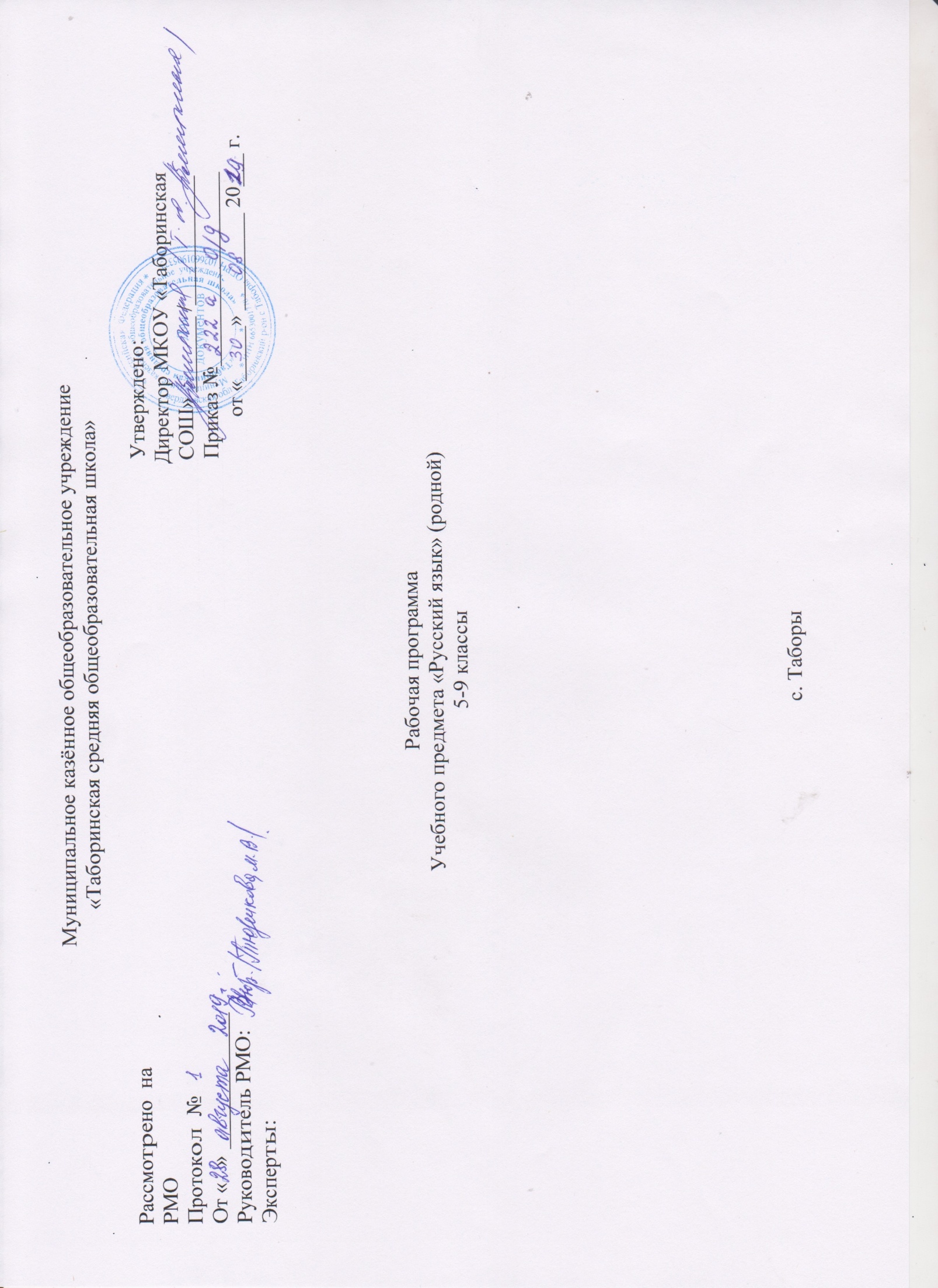 Пояснительная запискаРабочая программа изучения русского (родного) языка в 5-9 классах составлена на основе ФГОС СОО, Примерной программы среднего полного общего образования и предназначена для изучения русского языка как родного.  Программа детализирует и раскрывает определяет общую стратегию обучения, воспитания и развития учащихся средствами учебного предмета в соответствии с целями изучения русского языка. Цели изучения учебного предмета «Русский родной язык»Программа учебного предмета «Русский родной язык» разработана для функционирующих в субъектах Российской Федерации образовательных организаций, реализующих наряду с обязательным курсом русского языка‚ изучение русского языка как родного языка обучающихся. Содержание программы ориентировано на сопровождение и поддержку основного курса русского языка, обязательного для изучения во всех школах Российской Федерации, и направлено на достижение результатов освоения основной образовательной программы основного общего образования по русскому языку, заданных соответствующим федеральным государственным образовательным стандартом. В то же время цели курса русского языка в рамках образовательной области «Родной язык и родная литература» имеют свою специфику, обусловленную дополнительным, по сути дела, характером курса, а также особенностями функционирования русского языка в разных регионах Российской Федерации.В соответствии с этим в курсе русского родного языка актуализируются следующие цели:воспитание гражданина и патриота; формирование представления о русском языке как духовной, нравственной и культурной ценности народа; осознание национального своеобразия русского языка; формирование познавательного интереса, любви, уважительного отношения к русскому языку, а через него – к родной культуре; воспитание ответственного отношения к сохранению и развитию родного языка, формирование волонтёрской позиции в отношении популяризации родного языка;воспитание уважительного отношения к культурам и языкам народов России;овладение культурой межнационального общения;совершенствование коммуникативных умений и культуры речи, обеспечивающих свободное владение русским литературным языком в разных сферах и ситуациях его использования; обогащение словарного запаса и грамматического строя речи учащихся; развитие готовности и способности к речевому взаимодействию и взаимопониманию, потребности к речевому самосовершенствованию;углубление и при необходимости расширение знаний о таких явлениях и категориях современного русского литературного языка, которые обеспечивают его нормативное, уместное, этичное использование в различных сферах и ситуациях общения; о стилистических ресурсах русского языка; об основных нормах русского литературного языка; о национальной специфике русского языка и языковых единицах, прежде всего о лексике и фразеологии с национально-культурной семантикой; о русском речевом этикете;совершенствование умений опознавать, анализировать, классифицировать языковые факты, оценивать их с точки зрения нормативности, соответствия ситуации и сфере общения; умений работать с текстом, осуществлять информационный поиск, извлекать и преобразовывать необходимую информацию;развитие проектного и исследовательского мышления, приобретение практического опыта исследовательской работы по русскому языку, воспитание самостоятельности в приобретении знаний.Место учебного предмета «Русский родной язык» в учебном планеПрограмма по русскому родному языку составлена на основе требований к предметным результатам освоения основной образовательной программы, представленной в федеральном государственном образовательном стандарте основного общего образования, и рассчитана на общую учебную нагрузку в объеме 17 часов в год.Общая характеристика учебного предмета «Русский родной язык»Русский язык – государственный язык Российской Федерации, средство межнационального общения и консолидации народов России, основа формирования гражданской идентичности в поликультурном обществе.  Русский язык является родным языком русского народа, основой его духовной культуры. Он формирует и объединяет нацию, связывает поколения, обеспечивает преемственность и постоянное обновление национальной культуры. Изучение русского языка и владение им – могучее средство приобщения к духовному богатству русской культуры и литературы, основной канал социализации личности, приобщения её к культурно-историческому опыту человечества.Родной язык, выполняя свои базовые функции общения и выражения мысли, обеспечивает межличностное и социальное взаимодействие людей, участвует в формировании сознания, самосознания и мировоззрения личности, является важнейшим средством хранения и передачи информации, культурных традиций и истории народа, говорящего на нём. Высокий уровень владения родным языком определяет способность аналитически мыслить, успешность в овладении способами интеллектуальной деятельности, умениями убедительно выражать свои мысли и точно понимать мысли других людей, извлекать и анализировать информацию из различных текстов, ориентироваться в ключевых проблемах современной жизни и в мире духовно-нравственных ценностей.Как средство познания действительности русский родной язык обеспечивает развитие интеллектуальных и творческих способностей ребенка, развивает его абстрактное мышление, память и воображение, формирует навыки самостоятельной учебной деятельности, самообразования и самореализации личности.Обучение русскому родному языку совершенствует нравственную и коммуникативную культуру ученика. Будучи формой хранения и усвоения различных знаний, русский язык неразрывно связан со всеми школьными предметами, имеет особый статус: является не только объектом изучения, но и средством обучения. Он влияет на качество усвоения всех других школьных предметов, а в дальнейшем способствует овладению будущей профессией.Содержание курса «Русский родной язык» направлено на удовлетворение потребности обучающихся в изучении родного языка как инструмента познания национальной культуры и самореализации в ней. Учебный предмет «Русский родной язык» не ущемляет права тех обучающихся, кто изучает иные (не русский) родные языки. Поэтому учебное время, отведённое ни изучение данной дисциплины, не может рассматриваться как время для углублённого изучения основного курса «Русский язык».В содержании курса «Русский родной язык» предусматривается расширение сведений, имеющих отношение не к внутреннему системному устройству языка, а к вопросам реализации языковой системы в речи‚ внешней стороне существования языка: к многообразным связям русского языка с цивилизацией и культурой, государством и обществом. Программа учебного предмета отражает социокультурный контекст существования русского языка, в частности, те языковые аспекты, которые обнаруживают прямую, непосредственную культурно-историческую обусловленность. Важнейшими задачами курса являются приобщение обучающихся к фактам русской языковой истории в связи с историей русского народа, формирование преставлений школьников о сходстве и различиях русского и других языков в контексте богатства и своеобразия языков, национальных традиций и культур народов России и мира; расширение представлений о русской языковой картине мира, о национальном языке как базе общезначимых нравственно-интеллектуальных ценностей, поведенческих стереотипов и т.п., что способствует воспитанию патриотического чувства, гражданственности, национального самосознания и уважения к языкам и культурам других народов нашей страны и мира.Содержание курса направлено на формирование представлений о языке как живом, развивающемся явлении, о диалектическом противоречии подвижности и стабильности как одной из основных характеристик литературного языка, что способствует преодолению языкового нигилизма учащихся, пониманию важнейших социокультурных функций языковой кодификации.Программой предусматривается расширение и углубление межпредметного взаимодействия в обучении русскому родному языку не только в филологических образовательных областях, но и во всём комплексе изучаемых дисциплин естественнонаучного и гуманитарного циклов.Планируемые результаты освоения учебного предмета «Родной (русский) язык»Личностные результаты освоения программы:- Российская гражданская идентичность (патриотизм, уважение к Отечеству, кпрошлому  и  настоящему  многонационального  народа  России,  чувство ответственности и долга перед Родиной, идентификация себя в качестве гражданина России, субъективная значимость использования русского языка и языков народов России, осознание и ощущение личностной сопричастности судьбе российского народа);- осознание этнической принадлежности, знание истории, языка, культуры своегонарода, своего края, основ культурного наследия народов России и человечества (идентичность  человека  с  российской  многонациональной  культурой,сопричастность истории народов и государств, находившихся на территориисовременной России);- осознанное, уважительное и доброжелательное отношение к истории, культуре, традициям, языкам, ценностям народов России и народов мира;- готовность и способность обучающихся к саморазвитию и самообразованию на основе мотивации к обучению и познанию;- понимание родного языка как одной из основных национально-культурных ценностей русского народа, определяющей роли родного языка в развитии интеллектуальных, творческих способностей и моральных качеств личности, его значения в процессе получения школьного образования; анализ общих сведений о лингвистике как науке и ученых-русистах; об основных нормах русского литературного языка; способность обогащать свой словарный запас; формировать навыки анализа и оценки языковых явлений и фактов; умение пользоваться различными лингвистическими словарями;- осознание эстетической ценности русского языка; уважительное отношение к родному языку, гордость за него; потребность сохранить чистоту русского языка как явления национальной культуры; стремление к речевому самосовершенствованию;- получение достаточного объема словарного запаса и усвоенных грамматических средств  для свободного выражения мыслей и чувств в процессе речевого общения;- способность к самооценке на основе наблюдения за собственной и чужой речью;- формирование нравственных чувств и нравственного поведения, осознанного иответственного отношения к собственным поступкам (способность к нравственному самосовершенствованию; уважительное отношение к религиозным чувствам, взглядам людей или их отсутствию; знание основных норм морали, нравственных, духовных идеалов, хранимых в культурных традициях народов России, готовностьна их основе к сознательному самоограничению в поступках, поведении);-сформированность ответственного отношения к учению; уважительного отношенияк труду. Осознание значения семьи в жизни человека и общества, принятие ценностисемейной жизни, уважительное и заботливое отношение к членам своей семьи;- осознанное, уважительное и доброжелательное отношение к другому человеку, егомнению, мировоззрению, культуре, языку, вере, гражданской позиции. Готовность и способность вести диалог с другими людьми и достигать в нем взаимопонимания;- освоенность социальных норм, правил поведения, ролей и форм социальной жизни в группах и сообществах (интериоризация ценностей созидательного отношения кокружающей действительности, ценностей социального творчества, ценностипродуктивной организации совместной деятельности, самореализации в группе иорганизации, ценности «другого» как равноправного партнера, формирование компетенций анализа, проектирования, организации деятельности, рефлексии изменений, способов взаимовыгодного сотрудничества, способов реализациисобственного лидерского потенциала);-сформированность ценности здорового и безопасного образа жизни;- развитость эстетического сознания через освоение художественного наследиянародов России и мира, творческой деятельности эстетического характера(способность понимать художественные, научные и публицистические тексты,отражающие разные этнокультурные традиции; эстетическое, эмоционально-ценностное видение окружающего мира; способность к эмоционально-ценностномуосвоению мира, самовыражению и ориентации в художественном и нравственномпространстве культуры; уважение к истории культуры своего Отечества,выраженной в том числе в понимании красоты человека;-сформированность основ экологической культуры.Метапредметные результаты:Регулятивные УУД:- умение самостоятельно определять цели обучения, ставить и формулировать новые задачи в учебе и познавательной деятельности, развивать мотивы и интересы своей познавательной деятельности.Обучающийся сможет:- анализировать существующие и планировать будущие образовательные результаты;- идентифицировать собственные проблемы и определять главную проблему;- ставить цель деятельности на основе определенной проблемы и существующих возможностей;- формулировать учебные задачи как шаги достижения поставленной целидеятельности;- обосновывать целевые ориентиры и приоритеты ссылками на ценности, указывая и обосновывая логическую последовательность шагов.- Умение самостоятельно планировать пути достижения целей, в том числеальтернативные, осознанно выбирать наиболее эффективные способы решения учебных ипознавательных задач. Обучающийся сможет:- обосновывать и осуществлять выбор наиболее эффективных способов решения учебных и познавательных задач;- выбирать из предложенных вариантов и самостоятельно искать средства и ресурсыдля решения задачи и достижения цели;- составлять  план  решения  проблемы  (выполнения  проекта,  проведенияисследования);- определять потенциальные затруднения при решении учебной и познавательной задачи и находить средства для их устранения.Умение соотносить свои действия с планируемыми результатами, осуществлять контроль своей деятельности в процессе достижения результата, определять способы действий в рамках предложенных условий и требований, корректировать свои действия всоответствии с изменяющейся ситуацией.Обучающийся сможет:- определять совместно с педагогом критерии планируемых результатов и критерии оценки своей учебной деятельности;- отбирать инструменты для оценивания своей деятельности, осуществлять самоконтроль своей деятельности в рамках предложенных условий и требований;- оценивать свою деятельность, аргументируя причины достижения или отсутствия планируемого результата;- работая по своему плану, вносить коррективы в текущую деятельность на основе анализа изменений ситуации для получения запланированных характеристик результата;Умение оценивать правильность выполнения учебной задачи, собственные возможности ее решения.Обучающийся сможет:- определять критерии правильности выполнения учебной задачи;- свободно пользоваться выработанными критериями оценки и самооценки, исходя из цели и имеющихся средств, различая результат и способы действий;- фиксировать и анализировать динамику собственных образовательных результатов.Владение основами самоконтроля, самооценки, принятия решений и осуществления осознанного выбора в учебной и познавательной деятельности.Познавательные УУДУмение  определять  понятия,  создавать  обобщения,  устанавливать  аналогии, классифицировать, самостоятельно выбирать основания и критерии для классификации, устанавливать  причинно-следственные  связи,  строить  логическое  рассуждение, умозаключение (индуктивное, дедуктивное, по аналогии) и делать выводы.Обучающийся сможет:- подбирать слова, соподчиненные ключевому слову, определяющие его признаки исвойства;- выстраивать логическую цепочку, состоящую из ключевого слова и соподчиненных ему слов;- выделять общий признак двух или нескольких предметов или явлений и объяснятьих сходство;- объединять предметы и явления в группы по определенным признакам, сравнивать, классифицировать и обобщать факты и явления;-  выделять явление из общего ряда других явлений;- определять обстоятельства, которые предшествовали возникновению связи между явлениями, из этих обстоятельств выделять определяющие, способные быть причиной данного явления, выявлять причины и следствия явлений;- строить рассуждение от общих закономерностей к частным явлениям и от частных явлений к общим закономерностям;-  строить рассуждение на основе сравнения предметов и явлений, выделяя при этом общие признаки;- излагать полученную информацию;- подтверждать вывод собственной аргументацией или самостоятельно полученными данными.Смысловое чтение. Обучающийся сможет:- находить в тексте требуемую информацию (в соответствии с целями своейдеятельности);- ориентироваться в содержании текста, понимать целостный смысл текста, структурировать текст;- устанавливать взаимосвязь описанных в тексте событий, явлений, процессов;- определять идею текста;- преобразовывать текст;- оценивать содержание и форму текста.Формирование и развитие экологического мышления, умение применять его впознавательной, коммуникативной, социальной практике и профессиональной ориентации.Обучающийся сможет:- выражать свое отношение к природе через рисунки, сочинения, проектные работы.Развитие мотивации к овладению культурой активного использования словарей и других поисковых систем.Обучающийся сможет:- определять необходимые ключевые поисковые слова и запросы;- осуществлять взаимодействие с электронными поисковыми системами, словарями;- формировать  множественную  выборку  из  поисковых  источников  дляобъективизации результатов поиска.Коммуникативные УУДУмение организовывать учебное сотрудничество и совместную деятельность с учителем;работать индивидуально и в группе: находить общее решение и разрешать конфликты наоснове согласования позиций и учета интересов; формулировать, аргументировать иотстаивать свое мнение.Обучающийся сможет:- играть определенную роль в совместной деятельности;- принимать позицию собеседника, понимая позицию другого, различать в его речи:мнение (точку зрения), доказательство (аргументы), гипотезы;- организовывать учебное взаимодействие в группе (определять общие цели,распределять роли, договариваться друг с другом);- устранять  в  рамках  диалога  разрывы  в  коммуникации,  обусловленные непониманием и неприятием со стороны собеседника задачи, формы илисодержания диалога.Умение осознанно использовать речевые средства в соответствии с задачей коммуникациидля выражения своих чувств, мыслей и потребностей для планирования и регуляции своейдеятельности; владение устной и письменной речью, монологической контекстной речью.Обучающийся сможет:- отбирать и использовать речевые средства в процессе коммуникации с другими людьми (диалог в паре, в малой группе);- представлять в устной или письменной форме развернутый план собственной деятельности;- соблюдать нормы публичной речи, регламент в монологе и дискуссии в соответствии с коммуникативной задачей;-  принимать решение в ходе диалога и согласовывать его с собеседником;- создавать письменные оригинальные тексты с использованием необходимых речевых средств;- использовать вербальные и невербальные средства или наглядные материалы, подготовленные под руководством учителя;- делать оценочный вывод о достижении цели коммуникации непосредственно послезавершения коммуникативного контакта и обосновывать его.Формирование и развитие компетентности в области использования информационно-коммуникационных технологий (далее – ИКТ).Обучающийся сможет:- целенаправленно искать и использовать информационные ресурсы, необходимые для решения учебных и практических задач с помощью средств ИКТ;- выбирать, строить и использовать адекватную информационную модель дляпередачи своих мыслей средствами естественных и формальных языков всоответствии с условиями коммуникации;- использовать компьютерные технологии (включая выбор адекватных задаче-инструментальных программно-аппаратных средств и сервисов) для решенияинформационных и коммуникационных учебных задач, в том числе: написаниеписем, сочинений, докладов, рефератов, создание презентаций); создаватьинформационные ресурсы разного типа и для разных аудиторий, соблюдатьинформационную гигиену и правила информационной безопасности.При изучении литературы обучающиеся усовершенствуют приобретенные на первомуровне навыки работы с информацией и пополнят их. Они смогут работать с текстами,преобразовывать и интерпретировать содержащуюся в них информацию, в том числе:- систематизировать, сопоставлять, анализировать, обобщать и интерпретировать информацию, содержащуюся в готовых информационных объектах;- выделять главную и избыточную информацию, выполнять смысловое свертываниевыделенных фактов, мыслей; представлять информацию в сжатой словесной форме(в виде плана или тезисов) и в наглядно-символической форме (в виде таблиц,графических схем и диаграмм, карт понятий — концептуальных диаграмм, опорных конспектов);- заполнять и дополнять таблицы, схемы.Предметные результаты:1) взаимодействовать с окружающими людьми в ситуациях формального и неформального межличностного и межкультурного общения;2) понимание определяющей роли языка в развитии интеллектуальных и творческихспособностей личности в процессе образования и самообразования;3) использовать коммуникативно-эстетические возможности родного языка;4)  проводить  различные  виды  анализа  слова  (фонетического,  морфемного, словообразовательного, лексического, морфологического), синтаксического анализасловосочетания и предложения, а также многоаспектного анализа текста;5) использовать в речевой практике при создании устных и письменных высказываний стилистические ресурсы лексики и фразеологии родного языка, основные нормы родногоязыка (орфоэпические, лексические, грамматические, орфографические, пунктуационные), нормы речевого этикета и стремиться к речевому самосовершенствованию;6) осознавать коммуникативно-эстетические возможности родного языка на основе изучения выдающихся произведений культуры своего народа, российской и мировой культуры;Ученик получит возможность научиться:1) систематизировать научные знания о родном языке; осознавать взаимосвязь егоуровней и единиц; освоение базовых понятий лингвистики, основных единиц и грамматических категорий родного языка;2) использовать активный и потенциальный словарный запас, использовать в речиграмматические средства для свободного выражения мыслей и чувств на родном языке адекватно ситуации и стилю общения3) ответственности за языковую культуру как общечеловеческую ценность.4) аргументировать свое мнение и оформлять его словесно в устных и письменных высказываниях разных жанров, создавать развернутые высказывания аналитического иинтерпретирующего характера, участвовать в обсуждении прочитанного, сознательнопланировать свое досуговое чтение;5) понимать литературные художественные произведения, отражающие разные этнокультурные традиции;6) овладеть процедурами смыслового и эстетического анализа текста на основепонимания принципиальных отличий литературного художественного текста отнаучного, делового, публицистического и т.п., уметь воспринимать, анализировать, критически оценивать и интерпретировать прочитанное, осознавать художественнуюкартину жизни, отраженную в литературном произведении, на уровне не толькоэмоционального восприятия, но и интеллектуального осмысления.Содержание учебного предмета5 КлассРаздел 1. Язык и культура Русский язык – национальный язык русского народа. Роль родного языка в жизни человека. Русский язык в жизни общества и государства. Бережное отношение к родному языку как одно из необходимых качеств современного культурного человека. Русский язык – язык русской художественной литературы.Язык как зеркало национальной культуры. Слово как хранилище материальной и духовной культуры народа. Слова, обозначающие предметы и явления традиционного русского быта (национальную одежду, пищу, игры, народные танцы и т.п.), слова с национально-культурным компонентом значения (символика числа, цвета и т.п.), народно-поэтические символы, народно-поэтические эпитеты (за тридевять земель, цветущая калина – девушка, тучи – несчастья, полынь, веретено, ясный сокол, красна девица, рόдный батюшка), прецедентные имена (Илья Муромец, Василиса Прекрасная, Иван-Царевич, сивка-бурка, жар-птица, и т.п.) в русских народных и литературных сказках, народных песнях, былинах, художественной литературе. Крылатые слова и выражения (прецедентные тексты) из русских народных и литературных сказок (битый небитого везёт; по щучьему велению; сказка про белого бычка; ни в сказке сказать, ни пером описать; при царе Горохе; золотая рыбка; а ткачиха с поварихой, с сватьей бабой Бабарихой и др.), источники, значение и употребление в современных ситуациях речевого общения. Русские пословицы и поговорки как воплощение опыта, наблюдений, оценок, народного ума и особенностей национальной культуры народа. Загадки. Метафоричность русской загадки.Краткая история русской письменности. Создание славянского алфавита.Особенности русской интонации, темпа речи по сравнению с другими языками. Особенности жестов и мимики в русской речи, отражение их в устойчивых выражениях (фразеологизмах) (надуть щёки, вытягивать шею, всплеснуть руками и др.) в сравнении с языком жестов других народов. Слова с суффиксами субъективной оценки как изобразительное средство. Уменьшительно-ласкательные формы как средство выражения задушевности и иронии. Особенности употребления слов с суффиксами субъективной оценки в произведениях устного народного творчества и произведениях художественной литературы разных исторических эпох.Ознакомление с историей и этимологией некоторых слов.  Слово как хранилище материальной и духовной культуры народа. Национальная специфика слов с живой внутренней формой (черника, голубика, земляника, рыжик). Метафоры общеязыковые и художественные, их национально-культурная специфика. Метафора, олицетворение, эпитет как изобразительные средства. Поэтизмы и слова-символы, обладающие традиционной метафорической образностью, в поэтической речи.Слова со специфическим оценочно-характеризующим значением. Связь определённых наименований с некоторыми качествами, эмоциональными состояниями и т.п. человека (барышня – об изнеженной, избалованной девушке; сухарь – о сухом, неотзывчивом человеке; сорока – о болтливой женщине и т.п., лиса – хитрая для русских, но мудрая для эскимосов; змея – злая, коварная для русских, символ долголетия, мудрости – в тюркских языках и т.п.).Русские имена. Имена исконные и заимствованные, краткие сведения по их этимологии. Имена, которые не являются исконно русскими, но воспринимаются как таковые. Имена традиционные и новые. Имена популярные и устаревшие. Имена с устаревшей социальной окраской. Имена, входящие в состав пословиц и поговорок, и имеющие в силу этого определённую стилистическую окраску.Общеизвестные старинные русские города. Происхождение их названий. Раздел 2. Культура речи Основные орфоэпические нормы современного русского литературного языка. Понятие о варианте нормы. Равноправные и допустимые варианты произношения. Нерекомендуемые и неправильные варианты произношения. Запретительные пометы в орфоэпических словарях.Постоянное и подвижное ударение в именах существительных; именах прилагательных, глаголах.Омографы: ударение как маркёр смысла слова: пАрить — парИть, рОжки — рожкИ, пОлки — полкИ, Атлас — атлАс.Произносительные варианты орфоэпической нормы: (було[ч’]ная — було[ш]ная, же[н’]щина — же[н]щина, до[жд]ём — до[ж’]ём и под.).Произносительные варианты на уровне словосочетаний (микроволнОвая печь – микровОлновая терапия).Роль звукописи в художественном тексте.Основные лексические нормы современного русского литературного языка. Основные нормы словоупотребления: правильность выбора слова, максимально соответствующего обозначаемому им предмету или явлению реальной действительности.Лексические нормы употребления имён существительных, прилагательных, глаголов современном русском литературном языке.Стилистические варианты нормы (книжный, общеупотребительный‚ разговорный и просторечный) употребления имён существительных, прилагательных, глаголов в речи(кинофильм — кинокартина — кино – кинолента, интернациональный — международный, экспорт — вывоз, импорт — ввоз‚ блато — болото, брещи — беречь, шлем — шелом, краткий — короткий, беспрестанный — бесперестанный‚ глаголить – говорить – сказать – брякнуть).Основные грамматические нормы современного русского литературного языка. Категория рода: род заимствованных несклоняемых имен существительных (шимпанзе, колибри, евро, авеню, салями, коммюнике); род сложных существительных (плащ-палатка, диван-кровать, музей-квартира);род имен собственных (географических названий);род аббревиатур. Нормативные и ненормативные формы употребления имён существительных.Формы существительных мужского рода множественного числа с окончаниями –а(-я), -ы(и)‚ различающиеся по смыслу: корпуса (здания, войсковые соединения) – корпусы (туловища); образа (иконы) – образы (литературные); кондуктора (работники транспорта) – кондукторы (приспособление в технике); меха (выделанные шкуры) – мехи (кузнечные); соболя (меха) –соболи (животные). Литературные‚ разговорные‚ устарелые и профессиональные особенности формы именительного падежа множественного числа существительных мужского рода (токари – токаря, цехи – цеха, выборы – выбора, тракторы – трактора и др.). Речевой этикетПравила речевого этикета: нормы и традиции. Устойчивые формулы речевого этикета в общении. Обращение в русском речевом этикете. История этикетной формулы обращения в русском языке. Особенности употребления в качестве обращений собственных имён, названий людей по степени родства, по положению в обществе, по профессии, должности; по возрасту и полу. Обращение как показатель степени воспитанности человека, отношения к собеседнику, эмоционального состояния. Обращения в официальной и неофициальной речевой ситуации. Современные формулы обращения к незнакомому человеку. Употребление формы «он».Раздел 3. Речь. Речевая деятельность. Текст Язык и речь. Виды речевой деятельностиЯзык и речь. Точность и логичность речи. Выразительность,  чистота и богатство речи. Средства выразительной устной речи (тон, тембр, темп), способы тренировки (скороговорки).Интонация и жесты. Формы речи: монолог и диалог. Текст как единица языка и речиТекст и его основные признаки. Как строится текст. Композиционные формы описания, повествования, рассуждения. Повествование как тип речи. Средства связи предложений и частей текста.Функциональные разновидности языкаФункциональные разновидности языка. Разговорная речь. Просьба, извинение как жанры разговорной речи. Официально-деловой стиль. Объявление (устное и письменное).Учебно-научный стиль. План ответа на уроке, план текста.Публицистический стиль. Устное выступление. Девиз, слоган. Язык художественной литературы. Литературная сказка. Рассказ.Особенности языка фольклорных текстов. Загадка, пословица. Сказка. Особенности языка сказки (сравнения, синонимы, антонимы, слова с уменьшительными суффиксами и т.д.). 6 класс»Раздел 1. Язык и культура Краткая история русского литературного языка. Роль церковнославянского (старославянского) языка в развитии русского языка. Национально-культурное своеобразие диалектизмов. Диалекты как часть народной культуры. Диалектизмы. Сведения о диалектных названиях предметов быта, значениях слов, понятиях, не свойственных литературному языку и несущих информацию о способах ведения хозяйства, особенностях семейного уклада, обрядах, обычаях, народном календаре и др. Использование диалектной лексики в произведениях художественной литературы.Лексические заимствования как результат взаимодействия национальных культур. Лексика, заимствованная русским языком из языков народов России и мира. Заимствования из славянских и неславянских языков. Причины заимствований. Особенности освоения иноязычной лексики (общее представление). Роль заимствованной лексики в современном русском языке.Пополнение словарного состава русского языка новой лексикой. Современные неологизмы и их группы по сфере употребления и стилистической окраске.Национально-культурная специфика русской фразеологии. Исторические прототипы фразеологизмов. Отражение во фразеологии обычаев, традиций, быта, исторических событий, культуры и т.п. (начать с азов, от доски до доски, приложить руку и т.п. – информация о традиционной русской грамотности и др.).Раздел 2. Культура речи Основные орфоэпические нормы современного русского литературного языка.Произносительные различия в русском языке, обусловленные темпом речи. Стилистические особенности произношения и ударения (литературные‚ разговорные‚ устарелые и профессиональные).Нормы произношения отдельных грамматических форм; заимствованных слов: ударение в форме род.п. мн.ч. существительных; ударение в кратких формах прилагательных; подвижное ударение в глаголах; ударение в формах глагола прошедшего времени; ударение в возвратных глаголах в формах прошедшего времени м.р.; ударение в формах глаголов II спр. на –ить; глаголы звонить, включить и др. Варианты ударения внутри нормы: баловать – баловать, обеспечение – обеспечение.Основные лексические нормы современного русского литературного языка. Синонимы и точность речи. Смысловые‚ стилистические особенности  употребления синонимов.Антонимы и точность речи. Смысловые‚ стилистические особенности  употребления антонимов.Лексические омонимы и точность речи. Смысловые‚ стилистические особенности  употребления лексических омонимов.Типичные речевые ошибки‚ связанные с употреблением синонимов‚ антонимов и лексических омонимов в речи.Основные грамматические нормы современного русского литературного языка. Категория склонения: склонение русских и иностранных имён и фамилий; названий географических объектов; им.п. мн.ч. существительных на -а/-я и -ы/-и (директора, договоры); род.п. мн.ч. существительных м. и ср.р. с нулевым окончанием и окончанием –ов (баклажанов, яблок, гектаров, носков, чулок); род.п. мн.ч. существительных ж.р. на –ня (басен, вишен, богинь, тихонь, кухонь); тв.п.мн.ч. существительных III склонения; род.п.ед.ч. существительных м.р. (стакан чая – стакан чаю);склонение местоимений‚ порядковых и количественных числительных. Нормативные и ненормативные формы имён существительных. Типичные грамматические ошибки в речи.Нормы употребления форм имен существительных в соответствии с типом склонения (в санаторий – не «санаторию», стукнуть туфлей – не «туфлем»), родом существительного (красного платья – не «платьи»), принадлежностью к разряду – одушевленности – неодушевленности (смотреть на спутника – смотреть на спутник), особенностями окончаний форм множественного числа (чулок, носков, апельсинов, мандаринов, профессора, паспорта и т. д.).Нормы употребления имен прилагательных в формах сравнительной степени (ближайший – не «самый ближайший»), в краткой форме (медлен – медленен, торжествен – торжественен).Варианты грамматической нормы: литературные и разговорные падежные формы имен существительных. Отражение вариантов грамматической нормы в словарях и справочниках.Речевой этикетНациональные особенности речевого этикета. Принципы этикетного общения, лежащие в основе национального речевого этикета: сдержанность, вежливость, использование стандартных речевых формул в стандартных ситуациях общения, позитивное отношение к собеседнику. Этика и речевой этикет. Соотношение понятий этика – этикет – мораль; этические нормы – этикетные нормы – этикетные формы. Устойчивые формулы речевого этикета в общении. Этикетные формулы начала и конца общения. Этикетные формулы похвалы и комплимента. Этикетные формулы благодарности. Этикетные формулы сочувствия‚ утешения. Раздел 3. Речь. Речевая деятельность. Текст Язык и речь. Виды речевой деятельности	Эффективные приёмы чтения. Предтекстовый, текстовый и послетекстовый этапы работы.Текст как единица языка и речиТекст, тематическое единство текста. Тексты описательного типа: определение, дефиниция, собственно описание, пояснение.Функциональные разновидности языкаРазговорная речь. Рассказ о событии, «бывальщины».Учебно-научный стиль. Словарная статья, её строение. Научное сообщение (устный ответ). Содержание и строение учебного сообщения (устного ответа). Структура устного ответа. Различные виды ответов: ответ-анализ, ответ-обобщение, ответ-добавление, ответ-группировка. Языковые средства, которые используются в разных частях учебного сообщения (устного ответа). Компьютерная презентация. Основные средства и правила создания и предъявления презентации слушателям. Публицистический стиль. Устное выступление. Язык художественной литературы. Описание внешности человека.7 класс Раздел 1. Язык и культура Русский язык как развивающееся явление. Связь исторического развития языка с историей общества. Факторы, влияющие на развитие языка: социально-политические события и изменения в обществе, развитие науки и техники, влияние других языков. Устаревшие слова как живые свидетели истории. Историзмы как слова, обозначающие предметы и явления предшествующих эпох, вышедшие из употребления по причине ухода из общественной жизни обозначенных ими предметов и явлений, в том числе национально-бытовых реалий. Архаизмы как слова, имеющие в современном русском языке синонимы. Группы лексических единиц по степени устарелости. Перераспределение пластов лексики между активным и пассивным запасом слов. Актуализация устаревшей лексики в новом речевой контексте (губернатор, диакон, ваучер, агитационный пункт, большевик, колхоз и т.п.). Лексические заимствования последних десятилетий. Употребление иноязычных слов как проблема культуры речи.Раздел 2. Культура речи Основные орфоэпические нормы современного русского литературного языка. Нормы ударения в полных причастиях‚ кратких формах страдательных причастий прошедшего времени‚ деепричастиях‚ наречиях. Нормы постановки ударения в словоформах с непроизводными предлогами (на дом‚ на гору)Основные лексические нормы современного русского литературного языка. Паронимы и точность речи. Смысловые различия, характер лексической сочетаемости, способы управления, функционально-стилевая окраска и употребление паронимов в речи. Типичные речевые ошибки‚ связанные с употреблением паронимов в речи.Основные грамматические нормы современного русского литературного языка. Типичные ошибки грамматические ошибки в речи. Глаголы 1 лица единственного числа настоящего и будущего времени (в том числе способы выражения формы 1 лица настоящего и будущего времени глаголов очутиться, победить, убедить, учредить, утвердить)‚ формы глаголов совершенного и несовершенного вида‚ формы глаголов в повелительном наклонении. Нормы употребления в речи однокоренных слов типа висящий – висячий, горящий – горячий.Варианты грамматической нормы: литературные и разговорные падежные формы причастий‚ деепричастий‚ наречий. Отражение вариантов грамматической нормы в словарях и справочниках. Литературный и разговорный варианты грамматической норм(махаешь – машешь; обусловливать, сосредоточивать, уполномочивать, оспаривать, удостаивать, облагораживать).Речевой этикетРусская этикетная речевая манера общения: умеренная громкость речи‚ средний темп речи‚ сдержанная артикуляция‚ эмоциональность речи‚ ровная интонация. Запрет на употребление грубых слов, выражений, фраз. Исключение категоричности в разговоре. Невербальный (несловесный) этикет общения. Этикет использования изобразительных жестов. Замещающие и сопровождающие жесты.Раздел 3. Речь. Речевая деятельность. Текст Язык и речь. Виды речевой деятельности	Традиции русского речевого общения. Коммуникативные стратегии и тактики устного общения: убеждение, комплимент, уговаривание, похвала, самопрезентация и др., сохранение инициативы в диалоге, уклонение от инициативы, завершение диалога и др.Текст как единица языка и речиТекст, основные признаки текста: смысловая цельность, информативность, связность. Виды абзацев. Основные типы текстовых структур: индуктивные, дедуктивные, рамочные (дедуктивно-индуктивные), стержневые (индуктивно-дедуктивные) структуры. Заголовки текстов, их типы. Информативная функция заголовков. Тексты аргументативного типа: рассуждение, доказательство, объяснение.Функциональные разновидности языкаРазговорная речь. Беседа. Спор, виды споров. Правила поведения в споре, как управлять собой и собеседником. Корректные и некорректные приёмы ведения спора.Публицистический стиль. Путевые записки. Текст рекламного объявления, его языковые и структурные особенности.Язык художественной литературы. Фактуальная и подтекстная информация в текстах художественного стиля речи. Сильные позиции в художественных текстах. Притча. 8 класс Раздел 1. Язык и культура Исконно русская лексика: слова общеиндоевропейского фонда, слова праславянского (общеславянского) языка, древнерусские (общевосточнославянские) слова, собственно русские слова. Собственно русские слова как база и основной источник развития лексики русского литературного языка.Роль старославянизмов в развитии русского литературного языка и их приметы. Стилистически нейтральные, книжные, устаревшие старославянизмы.Иноязычная лексика в разговорной речи, дисплейных текстах, современной публицистике.Речевой этикет. Благопожелание как ключевая идея речевого этикета. Речевой этикет и вежливость. «Ты» и «ВЫ» в русском речевом этикете и в западноевропейском, американском речевых этикетах. Называние другого и себя, обращение к знакомому и незнакомому Специфика приветствий, традиционная тематика бесед у русских и других народов.Раздел 2. Культура речи Основные орфоэпические нормы современного русского литературного языка. Типичные орфоэпические ошибки в современной речи: произношение гласных [э], [о] после мягких согласных и шипящих; безударный [о] в словах иностранного происхождения; произношение парных по твердости-мягкости согласных перед [е] в словах иностранного происхождения; произношение безударного [а] после ж и ш; произношение сочетания чн и чт; произношение женских отчеств на -ична, -инична; произношение твёрдого [н] перед мягкими [ф'] и [в'];произношение мягкого [н] перед ч и щ. Типичные акцентологические ошибки в современной речи.Основные лексические нормы современного русского литературного языка. Терминология и точность речи. Нормы употребления терминов в научном стиле речи. Особенности употребления терминов в публицистике, художественной литературе, разговорной речи. Типичные речевые ошибки‚ связанные с употреблением терминов. Нарушение точности словоупотребления заимствованных слов.Основные грамматические нормы современного русского литературного языка. Типичные грамматические ошибки. Согласование:  согласование сказуемого с подлежащим, имеющим в своем составе количественно-именное сочетание; согласование сказуемого с подлежащим, выраженным существительным со значением лица женского рода (врач пришел – врач пришла); согласование сказуемого с подлежащим, выраженным сочетанием числительного несколько и существительным; согласование определения в количественно-именных сочетаниях с числительными два, три, четыре (два новых стола, две молодых женщины и две молодые женщины). Нормы построения словосочетаний по типу согласования (маршрутное такси, обеих сестер – обоих братьев). Варианты грамматической нормы: согласование сказуемого с подлежащим, выраженным сочетанием слов много, мало, немного, немало, сколько, столько, большинство, меньшинство. Отражение вариантов грамматической нормы в современных грамматических словарях и справочниках.Речевой этикетАктивные процессы в речевом этикете. Новые варианты приветствия и прощания, возникшие в СМИ; изменение обращений‚ использования собственных имен; их оценка. Речевая агрессия. Этикетные речевые тактики и приёмы в коммуникации‚ помогающие противостоять речевой агрессии. Синонимия речевых формул.Раздел 3. Речь. Речевая деятельность. Текст Язык и речь. Виды речевой деятельностиЭффективные приёмы слушания. Предтекстовый, текстовый и послетекстовый этапы работы.Основные методы, способы и средства получения, переработки информации.Текст как единица языка и речиСтруктура аргументации: тезис, аргумент. Способы аргументации. Правила эффективной аргументации. Причины неэффективной аргументации в учебно-научном общении.Доказательство и его структура. Прямые и косвенные доказательства. Виды косвенных доказательств. Способы опровержения доводов оппонента: критика тезиса, критика аргументов, критика демонстрации.Функциональные разновидности языкаРазговорная речь. Самохарактеристика, самопрезентация, поздравление. Научный стиль речи. Специфика оформления текста как результата проектной (исследовательской) деятельности. Реферат. Слово на защите реферата. Учебно-научная дискуссия. Стандартные обороты речи для участия в учебно-научной дискуссии. Правила корректной дискуссии.Язык художественной литературы. Сочинение в жанре письма другу (в том числе электронного), страницы дневника и т.д.9 класс Раздел 1. Язык и культура Русский язык как зеркало национальной культуры и истории народа (обобщение). Примеры ключевых слов (концептов) русской культуры, их национально-историческая значимость. Крылатые слова и выражения (прецедентные тексты) из произведений художественной литературы, кинофильмов, песен, рекламных текстов и т.п.Развитие языка как объективный процесс. Общее представление о внешних и внутренних факторах языковых изменений, об активных процессах в современном русском языке (основные тенденции, отдельные примеры).Стремительный рост словарного состава языка, «неологический бум» – рождение новых слов, изменение значений и переосмысление имеющихся в языке слов, их стилистическая переоценка, создание новой фразеологии, активизация процесса заимствования иноязычных слов.Раздел 2. Культура речи Основные орфоэпические нормы современного русского литературного языка. Активные процессы в области произношения и ударения. Отражение произносительных вариантов в современных орфоэпических словарях.Нарушение орфоэпической нормы как художественный приём.Основные лексические нормы современного русского литературного языка. Лексическая сочетаемость слова и точность. Свободная и несвободная лексическая сочетаемость. Типичные ошибки‚ связанные с нарушением лексической сочетаемости.Речевая избыточность и точность. Тавтология. Плеоназм. Типичные ошибки‚ связанные с речевой избыточностью.Современные толковые словари. Отражение  вариантов лексической нормы в современных словарях. Словарные пометы.Основные грамматические нормы современного русского литературного языка. Типичные грамматические ошибки. Управление: управление предлогов благодаря, согласно, вопреки; предлога по с количественными числительными в словосочетаниях с распределительным значением (по пять груш – по пяти груш). Правильное построение словосочетаний по типу управления (отзыв о книге – рецензия на книгу, обидеться на слово – обижен словами). Правильное употребление предлогово‚ по‚ из‚ св составе словосочетания (приехать из Москвы – приехать с Урала).Нагромождение одних и тех же падежных форм, в частности родительного и творительного падежа.Нормы употребления причастных и деепричастных оборотов‚ предложений с косвенной речью.Типичные ошибки в построении сложных предложений: постановка рядом двух однозначных союзов(но и однако, что и будто, что и как будто)‚ повторение частицы бы в предложениях с союзами чтобы и если бы‚ введение в сложное предложение лишних указательных местоимений.Отражение вариантов грамматической нормы в современных грамматических словарях и справочниках. Словарные пометы.Речевой этикетЭтика и этикет в электронной среде общения. Понятие нетикета. Этикет Интернет-переписки. Этические нормы, правила этикета Интернет-дискуссии, Интернет-полемики. Этикетное речевое поведение в ситуациях делового общения.Раздел 3. Речь. Речевая деятельность. Текст Язык и речь. Виды речевой деятельности	Русский язык в Интернете. Правила информационной безопасности при общении в социальных сетях. Контактное и дистантное общение.Текст как единица языка и речиВиды преобразования текстов: аннотация, конспект. Использование графиков, диаграмм, схем для представления информации. Функциональные разновидности языка Разговорная речь. Анекдот, шутка.Официально-деловой стиль. Деловое письмо, его структурные элементы и языковые особенности. Учебно-научный стиль. Доклад, сообщение. Речь оппонентана защите проекта.Публицистический стиль. Проблемный очерк. Язык художественной литературы. Диалогичность в художественном произведении. Текст и интертекст. Афоризмы. Прецедентные тексты.Учебно-тематический планКалендарно-тематическое планирование учебного предмета5 класс6 класс 7 класс»8 класс9 классПримерные темы проектных и исследовательских работПростор как одна из главных ценностей в русской языковой картине мира.Образ человека в языке: слова-концепты дух и душа.Из этимологии фразеологизмов.Из истории русских имён.Русские пословицы и поговорки о гостеприимстве и хлебосольстве. О происхождении фразеологизмов. Источники фразеологизмов.Словарик пословиц о характере человека, его качествах, словарь одного слова; словарь юного болельщика, дизайнера, музыканта и др. Календарь пословиц о временах года; карта «Интересные названия городов моего края/России».Лексическая группа существительных, обозначающих понятие время в русском языке.Мы живем в мире знаков. Роль и уместность заимствований в современном русском языке. Понимаем ли мы язык Пушкина? Этимология обозначений имен числительных в русском языке.Футбольный сленг в русском языке.Компьютерный сленг в русском языке.Названия денежных единиц в русском языке.Интернет-сленг.Этикетные формы обращения.Как быть вежливым?Являются ли жесты универсальным языком человечества?Как назвать новорождённого?Межнациональные различия невербального общения.Искусство комплимента в русском и иностранных языках.Формы выражения вежливости (на примере иностранного и русского языков). Этикет приветствия в русском и иностранном языках.Анализ типов заголовков в современных СМИ, видов интервью в современных СМИ.Сетевой знак @ в разных языках.Слоганы в языке современной рекламы.Девизы и слоганы любимых спортивных команд.Синонимический ряд: врач – доктор – лекарь – эскулап – целитель – врачеватель. Что общего и в чём различие.Язык и юмор.Анализ примеров языковой игры в шутках и анекдотах.Подготовка сборника «бывальщин», альманаха рассказов, сборника стилизаций, разработка личной странички для школьного портала и др.Разработка рекомендаций «Вредные советы оратору», «Как быть убедительным в споре» «Успешное резюме», «Правила информационной безопасности при общении в социальных сетях» и др.Учебно-методическое и материальное обеспечение:Основная литература1. Федеральный закон «Об образовании в Российской Федерации» от 29.12.2012 № 273-ФЗ. 2. Закон Российской Федерации от 25 октября 1991 г. № 1807–1 «О языках народов Российской Федерации» (в редакции Федерального закона № 185-ФЗ). 3. Приказ Министерства образования и науки России от 17.12.2010 № 1897 (ред. от 31.12.2015) «Об утверждении федерального государственного образовательного стандарта основного общего образования». 4. Федеральный закон «О внесении изменений в статьи 11 и 14 Федерального закона “Об образовании в Российской Федерации”» от 03.08.2018 № 317-ФЗ. 5. Примерная программа по учебному предмету «Русский родной язык» для образовательных организаций, реализующих программы основного общего образования. URL: http://fgosreestr.ru/registry/ primernaya-rabochaya-programma-po-uchebnomu-predmetu-russkij-rodnoj-yazyk-dlya-obshheobrazovatelnyhorganizatsij-5–9-klassov.Дополнительная литератураКашурникова Т. М. Чудо, имя которому — к нига. Крысин Л. П. Жизнь слова: книга для учащихся. Крысин Л. П. Язык в современном обществе: книга для учащихся. Лекант П. А., Самсонов Н. Д. Справочник школьника по русскому языку: пособие для учащихся. Николина Н. А. Великие имена. Русские лингвисты: пособие для учащихся. Скворцов Л. И. Экология слова, или Поговорим о культуре русской речи: пособие для учащихся. Соколова Г. П. Уроки русского языка и словесности: пособие для учителей.Словари и справочникиГорбачевич К. С. Словарь эпитетов русского литературного языка. Даль В. И. Толковый словарь живого великорусского языка. Даль В. И. Пословицы, поговорки и прибаутки русского народа. Каленчук М. Л., Касаткин Л. Л., Касаткина Р. Ф. Большой орфоэпический словарь русского языка. Лопатин В. В. Русский орфографический словарь. Николина Н. А. Школьный морфемный словарь русского языка. Николина Н. А. Школьный словарь лингвистических терминов. Ожегов С. И., Шведова Н. Ю. Толковый словарь русского языка. Семенюк А. А., Семенюк И. А. Школьный словарь синонимов русского языка. Тихонов А. Н. Словообразовательный словарь русского языка.Ресурсы Интернетарусское-слово.рф —  сайт издательства «Русское слово». gramota.ru — С правочно-информационный портал по русскому языку.school-collection.edu.ru — Е диная коллекция цифровых образовательных ресурсов. fcior.edu.ru — Федеральный центр электронных образовательных ресурсов. ruscorpora.ru — Национальный корпус русского языка. feb-web.ru — Фундаментальная электронная библиотека «Русская литература и фольклор».Материально-техническое обеспечениеКомпьютерная техника с доступом к Интернету. Мультимедийные средства обучения.Наглядные материалыСодержаниеКол-во часов5 классРаздел №1. Язык и культура 9Раздел №2. Культура речи6Раздел №3. Речь. Текст2Итого:176 классРаздел №1. Язык и культура 5Раздел №2. Культура речи6Раздел №3. Речь. Речевая деятельность6Итого:177 классРаздел №1. Язык и культура 5Раздел №2. Культура речи6Раздел №3. Речь. Речевая деятельность6Итого:178 классРаздел №1. Язык и культура 2Раздел №2. Культура речи6Раздел №3. Речь. Речевая деятельность9Итого:179 классРаздел №1. Язык и культура 5Раздел №2. Культура речи6Раздел №3. Речь. Речевая деятельность6Итого:17Всего85№ п/п, датаРаздел, темаЦель урокаПланируемые результаты (предметные, метапредметные, личностные), УУДОсновные виды деятельности (элементы содержания, контроль)1.Раздел 1. Язык и культура (9 ч)Наш родной русский язык.( Урок получения нового знания)Актуализировать представления о русском родном языке, познакомить с новыми понятиями национального и государственного языковПознакомить с историей создания славянской письменности, искусством создания печатной книги; познакомить с биографией В. И. Даля; сформировать потребность обращения к словарям.Ведется анализ текстов, обучающиеся аргументируют ответы на поставленные вопросы, делают необходимые выводы. Тренируется умение доказательной аргументации ответа. Формировать умение интонировать речь и правильно использовать жестикуляциюСформировать уважительное отношение к русской культуре, закрепить умения выделять ключевые слова, определять микротемы текста; озаглавливать текстНаучить анализировать произведения устного народного творчества; обучить сравнительному анализу произведений разных видов искусства; использовать пословицы и поговорки в речиНаучить анализировать произведения устного народного творчества; обучить сравнительному анализу произведений разных видов искусства; использовать пословицы и поговорки в речиНаучить пользоваться этимологическим словарем, анализировать происхождение слова. Выявлять характерные признаки. Научить сравнивать сведения, полученные при изучении русского и иностранного языков; Совершенствовать умения анализировать и сравнивать произведения разных видов искусства; сформировать потребность использовать крылатые слова в повседневной речи; познакомить с наследием русской филологииНаучить сравнивать сведения, полученные при изучении русского и иностранного языков; усвоить понятие «прецедентные имена»Сформировать уважительное отношение к русской культуре, закрепить умения выделять ключевые слова, определять микротемы текста; озаглавливать текстНаучить грамотно употреблять в речевой практике слова с особенностями произношенияАктуализировать информацию о словесных и несловесных средствах речи, речевых, этикетных формулах. Научить грамотно применять лексические нормы русского языка в речевой практике; различать стилистическую окраску словНаучить грамотно применять в речевой практике заимствованные несклоняемые имена существительные, аббревиатурыАктуализировать информацию о словесных и несловесных средствах речевого этикета, этикетных формулахСовершенствовать умение анализировать и составлять текстыПознакомить с особенностями языка художественной литературы; научить определять изобразительно-выразительные средства в художественных произведенияхПредметные: Осознание роли русского языка в жизни общества и в жизни отдельного человека; понимание особенностей функционирования национального и государственного языковМетапредметные:Регулятивные: умение самостоятельно формулировать цель деятельности, составлять алгоритм выполнения задания. Познавательные: использование приёмов отбора и систематизации материала по заданной теме; формулирование понятий на основе изученного материала. Коммуникативные: умение создавать монологическое устное высказывание с учётом поставленной задачи; ясно, последовательно и точно излагать свою точку зрения; участвовать в коллективном обсуждении проблемЛичностные:Осознание чувства гордости за свою Родину, народ, историю; понимание ценности родного языка как основного инструмента интеллектуального, творческого развития личности; знание знаменательных для Отечества исторических событий; толерантное сознание и поведение в поликультурном мире, готовность и способность вести диалог с другими людьмиЗанятия проводятся с применением наглядных, справочных материалов и информационных ресурсов. Обобщение знаний и формулирование понятий; выявление роли родного языка в жизни общества и человека. Работа с текстом2Краткая история  русской письменности(урок актуализации знаний)Актуализировать представления о русском родном языке, познакомить с новыми понятиями национального и государственного языковПознакомить с историей создания славянской письменности, искусством создания печатной книги; познакомить с биографией В. И. Даля; сформировать потребность обращения к словарям.Ведется анализ текстов, обучающиеся аргументируют ответы на поставленные вопросы, делают необходимые выводы. Тренируется умение доказательной аргументации ответа. Формировать умение интонировать речь и правильно использовать жестикуляциюСформировать уважительное отношение к русской культуре, закрепить умения выделять ключевые слова, определять микротемы текста; озаглавливать текстНаучить анализировать произведения устного народного творчества; обучить сравнительному анализу произведений разных видов искусства; использовать пословицы и поговорки в речиНаучить анализировать произведения устного народного творчества; обучить сравнительному анализу произведений разных видов искусства; использовать пословицы и поговорки в речиНаучить пользоваться этимологическим словарем, анализировать происхождение слова. Выявлять характерные признаки. Научить сравнивать сведения, полученные при изучении русского и иностранного языков; Совершенствовать умения анализировать и сравнивать произведения разных видов искусства; сформировать потребность использовать крылатые слова в повседневной речи; познакомить с наследием русской филологииНаучить сравнивать сведения, полученные при изучении русского и иностранного языков; усвоить понятие «прецедентные имена»Сформировать уважительное отношение к русской культуре, закрепить умения выделять ключевые слова, определять микротемы текста; озаглавливать текстНаучить грамотно употреблять в речевой практике слова с особенностями произношенияАктуализировать информацию о словесных и несловесных средствах речи, речевых, этикетных формулах. Научить грамотно применять лексические нормы русского языка в речевой практике; различать стилистическую окраску словНаучить грамотно применять в речевой практике заимствованные несклоняемые имена существительные, аббревиатурыАктуализировать информацию о словесных и несловесных средствах речевого этикета, этикетных формулахСовершенствовать умение анализировать и составлять текстыПознакомить с особенностями языка художественной литературы; научить определять изобразительно-выразительные средства в художественных произведенияхПредметные: Понимание языка как развивающегося явления, имеющего объективные законы развития; осознание национального своеобразия русского языка; понимание русских пословиц и поговорок, умение использовать их в повседневной речиМетапредметные: Регулятивные: умение выбирать действия и необходимые ресурсы для выполнения задания. Познавательные: владение навыками получения необходимой информации из словарей разных типов. Коммуникативные: умение полно и точно выражать свои мысли в соответствии с задачами и условиями общенияЛичностные: Сформированность мировосприятия, соответствующего современному уровню развития науки; знание знаменательных для Отечества исторических событий; толерантное сознание и поведение в поликультурном миреОбобщение изученного, работа со словарём, подбор пословиц и поговорок на заданную тему, анализ текста3Особенности русской интонации, темпа речи по сравнению с другими языками(урок получения новых знаний)Актуализировать представления о русском родном языке, познакомить с новыми понятиями национального и государственного языковПознакомить с историей создания славянской письменности, искусством создания печатной книги; познакомить с биографией В. И. Даля; сформировать потребность обращения к словарям.Ведется анализ текстов, обучающиеся аргументируют ответы на поставленные вопросы, делают необходимые выводы. Тренируется умение доказательной аргументации ответа. Формировать умение интонировать речь и правильно использовать жестикуляциюСформировать уважительное отношение к русской культуре, закрепить умения выделять ключевые слова, определять микротемы текста; озаглавливать текстНаучить анализировать произведения устного народного творчества; обучить сравнительному анализу произведений разных видов искусства; использовать пословицы и поговорки в речиНаучить анализировать произведения устного народного творчества; обучить сравнительному анализу произведений разных видов искусства; использовать пословицы и поговорки в речиНаучить пользоваться этимологическим словарем, анализировать происхождение слова. Выявлять характерные признаки. Научить сравнивать сведения, полученные при изучении русского и иностранного языков; Совершенствовать умения анализировать и сравнивать произведения разных видов искусства; сформировать потребность использовать крылатые слова в повседневной речи; познакомить с наследием русской филологииНаучить сравнивать сведения, полученные при изучении русского и иностранного языков; усвоить понятие «прецедентные имена»Сформировать уважительное отношение к русской культуре, закрепить умения выделять ключевые слова, определять микротемы текста; озаглавливать текстНаучить грамотно употреблять в речевой практике слова с особенностями произношенияАктуализировать информацию о словесных и несловесных средствах речи, речевых, этикетных формулах. Научить грамотно применять лексические нормы русского языка в речевой практике; различать стилистическую окраску словНаучить грамотно применять в речевой практике заимствованные несклоняемые имена существительные, аббревиатурыАктуализировать информацию о словесных и несловесных средствах речевого этикета, этикетных формулахСовершенствовать умение анализировать и составлять текстыПознакомить с особенностями языка художественной литературы; научить определять изобразительно-выразительные средства в художественных произведенияхПредметные: знание особенностей русской интонации, умение сравнивать особенности интонации нашего языка с другими.Метапредметные:Регулятивные: умение самостоятельно формулировать цель деятельности. Познавательные: получение навыков познавательной, учебно-исследовательской и проектной деятельности, навыков разрешения проблем. Коммуникативные: восприятие текста с учётом поставленной учебной задачи; умение создавать монологическое устное высказывание с учётом поставленной задачи; ясно, последовательно и точно излагать свою точку зрения; участвовать в коллективном обсуждении проблемЛичностные: Осознание чувства гордости за свою Родину, народ, историю; знание знаменательных для Отечества исторических событий; готовность и способность к самостоятельной, творческой и ответственной деятельностиЗанятия проводятся с применением наглядных, справочных материалов и информационных ресурсов. Обобщение знаний и формулирование понятий; выявление роли интонации в  языке. Работа с текстом4Язык – зеркало мира и национальной культуры( Урок актуализации знаний )Актуализировать представления о русском родном языке, познакомить с новыми понятиями национального и государственного языковПознакомить с историей создания славянской письменности, искусством создания печатной книги; познакомить с биографией В. И. Даля; сформировать потребность обращения к словарям.Ведется анализ текстов, обучающиеся аргументируют ответы на поставленные вопросы, делают необходимые выводы. Тренируется умение доказательной аргументации ответа. Формировать умение интонировать речь и правильно использовать жестикуляциюСформировать уважительное отношение к русской культуре, закрепить умения выделять ключевые слова, определять микротемы текста; озаглавливать текстНаучить анализировать произведения устного народного творчества; обучить сравнительному анализу произведений разных видов искусства; использовать пословицы и поговорки в речиНаучить анализировать произведения устного народного творчества; обучить сравнительному анализу произведений разных видов искусства; использовать пословицы и поговорки в речиНаучить пользоваться этимологическим словарем, анализировать происхождение слова. Выявлять характерные признаки. Научить сравнивать сведения, полученные при изучении русского и иностранного языков; Совершенствовать умения анализировать и сравнивать произведения разных видов искусства; сформировать потребность использовать крылатые слова в повседневной речи; познакомить с наследием русской филологииНаучить сравнивать сведения, полученные при изучении русского и иностранного языков; усвоить понятие «прецедентные имена»Сформировать уважительное отношение к русской культуре, закрепить умения выделять ключевые слова, определять микротемы текста; озаглавливать текстНаучить грамотно употреблять в речевой практике слова с особенностями произношенияАктуализировать информацию о словесных и несловесных средствах речи, речевых, этикетных формулах. Научить грамотно применять лексические нормы русского языка в речевой практике; различать стилистическую окраску словНаучить грамотно применять в речевой практике заимствованные несклоняемые имена существительные, аббревиатурыАктуализировать информацию о словесных и несловесных средствах речевого этикета, этикетных формулахСовершенствовать умение анализировать и составлять текстыПознакомить с особенностями языка художественной литературы; научить определять изобразительно-выразительные средства в художественных произведенияхПредметные: знание особенностей языка как отражения национальной культурыУмение  выделять единицы языка, анализировать устные и письменные высказывания с точки зрения их цели, условий общения.Метапредметные: Регулятивные: умение самостоятельно формулировать цель деятельности, составлять алгоритм выполнения задания. Познавательные: использование приёмов отбора и систематизации материала по заданной теме; формулирование понятий на основе изученного материала. Коммуникативные: умение создавать монологическое устное высказывание с учётом поставленной задачи; ясно, последовательно и точно излагать свою точку зрения; участвовать в коллективном обсуждении проблемЛичностные: Осознание чувства гордости за свою Родину, народ, историю; знание знаменательных для Отечества исторических событий; готовность и способность к самостоятельной, творческой и ответственной деятельностиФронтальная беседа, комплексное повторение. Анализ текста5Слово как хранилище материальной и духовной культуры народа. Национальная специфика слов с живой внутренней формой. Эпитеты( Урок получения нового знания)Актуализировать представления о русском родном языке, познакомить с новыми понятиями национального и государственного языковПознакомить с историей создания славянской письменности, искусством создания печатной книги; познакомить с биографией В. И. Даля; сформировать потребность обращения к словарям.Ведется анализ текстов, обучающиеся аргументируют ответы на поставленные вопросы, делают необходимые выводы. Тренируется умение доказательной аргументации ответа. Формировать умение интонировать речь и правильно использовать жестикуляциюСформировать уважительное отношение к русской культуре, закрепить умения выделять ключевые слова, определять микротемы текста; озаглавливать текстНаучить анализировать произведения устного народного творчества; обучить сравнительному анализу произведений разных видов искусства; использовать пословицы и поговорки в речиНаучить анализировать произведения устного народного творчества; обучить сравнительному анализу произведений разных видов искусства; использовать пословицы и поговорки в речиНаучить пользоваться этимологическим словарем, анализировать происхождение слова. Выявлять характерные признаки. Научить сравнивать сведения, полученные при изучении русского и иностранного языков; Совершенствовать умения анализировать и сравнивать произведения разных видов искусства; сформировать потребность использовать крылатые слова в повседневной речи; познакомить с наследием русской филологииНаучить сравнивать сведения, полученные при изучении русского и иностранного языков; усвоить понятие «прецедентные имена»Сформировать уважительное отношение к русской культуре, закрепить умения выделять ключевые слова, определять микротемы текста; озаглавливать текстНаучить грамотно употреблять в речевой практике слова с особенностями произношенияАктуализировать информацию о словесных и несловесных средствах речи, речевых, этикетных формулах. Научить грамотно применять лексические нормы русского языка в речевой практике; различать стилистическую окраску словНаучить грамотно применять в речевой практике заимствованные несклоняемые имена существительные, аббревиатурыАктуализировать информацию о словесных и несловесных средствах речевого этикета, этикетных формулахСовершенствовать умение анализировать и составлять текстыПознакомить с особенностями языка художественной литературы; научить определять изобразительно-выразительные средства в художественных произведенияхПредметные: Понимание слов и фразеологизмов с национально-культурным компонентом, народнопоэтических символов, их грамотное использование в повседневной речи; знание народно-поэтической символики, умение истолковывать её в художественных произведенияхМетапредметные: Регулятивные: умение самостоятельно формулировать цель деятельности, составлять алгоритм выполнения задания; умение контролировать процесс выполнения задания; корректировать работу по ходу её выполнения. Познавательные: умение работать с текстом, строить логическое рассуждение, делать вывод; умение ориентироваться в различных источниках информации, критически оценивать и интерпретировать информацию, получаемую из различных источников. Коммуникативные: восприятие текста с учётом поставленной учебной задачиЛичностные: Осознание чувства гордости за свою Родину, народ, историю; знание знаменательных для Отечества исторических событий; готовность и способность к самостоятельной, творческой и ответственной деятельностиРабота с толковым словарём; определение художественных приёмов; сравнение литературного произведения и живописного6Образность русской речи: метафора, олицетворение(Урок общеметодологической направленности)Актуализировать представления о русском родном языке, познакомить с новыми понятиями национального и государственного языковПознакомить с историей создания славянской письменности, искусством создания печатной книги; познакомить с биографией В. И. Даля; сформировать потребность обращения к словарям.Ведется анализ текстов, обучающиеся аргументируют ответы на поставленные вопросы, делают необходимые выводы. Тренируется умение доказательной аргументации ответа. Формировать умение интонировать речь и правильно использовать жестикуляциюСформировать уважительное отношение к русской культуре, закрепить умения выделять ключевые слова, определять микротемы текста; озаглавливать текстНаучить анализировать произведения устного народного творчества; обучить сравнительному анализу произведений разных видов искусства; использовать пословицы и поговорки в речиНаучить анализировать произведения устного народного творчества; обучить сравнительному анализу произведений разных видов искусства; использовать пословицы и поговорки в речиНаучить пользоваться этимологическим словарем, анализировать происхождение слова. Выявлять характерные признаки. Научить сравнивать сведения, полученные при изучении русского и иностранного языков; Совершенствовать умения анализировать и сравнивать произведения разных видов искусства; сформировать потребность использовать крылатые слова в повседневной речи; познакомить с наследием русской филологииНаучить сравнивать сведения, полученные при изучении русского и иностранного языков; усвоить понятие «прецедентные имена»Сформировать уважительное отношение к русской культуре, закрепить умения выделять ключевые слова, определять микротемы текста; озаглавливать текстНаучить грамотно употреблять в речевой практике слова с особенностями произношенияАктуализировать информацию о словесных и несловесных средствах речи, речевых, этикетных формулах. Научить грамотно применять лексические нормы русского языка в речевой практике; различать стилистическую окраску словНаучить грамотно применять в речевой практике заимствованные несклоняемые имена существительные, аббревиатурыАктуализировать информацию о словесных и несловесных средствах речевого этикета, этикетных формулахСовершенствовать умение анализировать и составлять текстыПознакомить с особенностями языка художественной литературы; научить определять изобразительно-выразительные средства в художественных произведенияхПредметные: умение  анализировать произведения устного народного творчества; обучить сравнительному анализу произведений разных видов искусства; использовать пословицы и поговорки в речиМетапредметные: Регулятивные: использование приёмов отбора и систематизации материала по заданной теме; приобретение опыта проектной деятельности. Познавательные: готовность к самостоятельной информационно-познавательной деятельности; владение навыками поиска источников и получения необходимой информации из справочной литературы. Коммуникативные: умение создавать письменный текст с использованием разных типов речи; умение создавать монологическое устное высказывание с учётом поставленной задачиЛичностные: Формирование толерантного сознания и поведения в поликультурном мире, готовность и способность вести диалог с другими людьми; понимание своей ответственности перед Родиной, готовность осознанно принимать национальные и общечеловеческие гуманистические ценностиРабота с толковым словарём; определение художественных приёмов; сравнение литературного произведения и живописного7Ознакомление с историей и этимологией некоторых слов ( Урок получения нового знания)Актуализировать представления о русском родном языке, познакомить с новыми понятиями национального и государственного языковПознакомить с историей создания славянской письменности, искусством создания печатной книги; познакомить с биографией В. И. Даля; сформировать потребность обращения к словарям.Ведется анализ текстов, обучающиеся аргументируют ответы на поставленные вопросы, делают необходимые выводы. Тренируется умение доказательной аргументации ответа. Формировать умение интонировать речь и правильно использовать жестикуляциюСформировать уважительное отношение к русской культуре, закрепить умения выделять ключевые слова, определять микротемы текста; озаглавливать текстНаучить анализировать произведения устного народного творчества; обучить сравнительному анализу произведений разных видов искусства; использовать пословицы и поговорки в речиНаучить анализировать произведения устного народного творчества; обучить сравнительному анализу произведений разных видов искусства; использовать пословицы и поговорки в речиНаучить пользоваться этимологическим словарем, анализировать происхождение слова. Выявлять характерные признаки. Научить сравнивать сведения, полученные при изучении русского и иностранного языков; Совершенствовать умения анализировать и сравнивать произведения разных видов искусства; сформировать потребность использовать крылатые слова в повседневной речи; познакомить с наследием русской филологииНаучить сравнивать сведения, полученные при изучении русского и иностранного языков; усвоить понятие «прецедентные имена»Сформировать уважительное отношение к русской культуре, закрепить умения выделять ключевые слова, определять микротемы текста; озаглавливать текстНаучить грамотно употреблять в речевой практике слова с особенностями произношенияАктуализировать информацию о словесных и несловесных средствах речи, речевых, этикетных формулах. Научить грамотно применять лексические нормы русского языка в речевой практике; различать стилистическую окраску словНаучить грамотно применять в речевой практике заимствованные несклоняемые имена существительные, аббревиатурыАктуализировать информацию о словесных и несловесных средствах речевого этикета, этикетных формулахСовершенствовать умение анализировать и составлять текстыПознакомить с особенностями языка художественной литературы; научить определять изобразительно-выразительные средства в художественных произведенияхПредметные: изучение понятие этимология словаУмение подбирать родственные слова. Анализировать происхождение слов, пользоваться этимологическим словарем.Метапредметные: Регулятивные: использование приёмов отбора и систематизации материала по заданной теме; приобретение опыта проектной деятельности. Познавательные: владение навыками получения необходимой информации из словарей разных типов; обобщение и систематизация полученных из разных источников информации сведений. Коммуникативные: умение полно и точно выражать свои мысли в соответствии с задачами и условиями общения; корректно отстаивать свою точку зрения; принимать совместное решение в процессе работыЛичностные:  воспитание чувства гордости за свою Родину, знание знаменательных для Отечества исторических событий; нравственное сознание и поведение на основе усвоения общечеловеческих ценностейРабота с разными видами словарей; работа со схемой; творческая работа8Меткое слово русской речи: крылатые слова, пословицы и поговорки( Уроки актуализации знания)Актуализировать представления о русском родном языке, познакомить с новыми понятиями национального и государственного языковПознакомить с историей создания славянской письменности, искусством создания печатной книги; познакомить с биографией В. И. Даля; сформировать потребность обращения к словарям.Ведется анализ текстов, обучающиеся аргументируют ответы на поставленные вопросы, делают необходимые выводы. Тренируется умение доказательной аргументации ответа. Формировать умение интонировать речь и правильно использовать жестикуляциюСформировать уважительное отношение к русской культуре, закрепить умения выделять ключевые слова, определять микротемы текста; озаглавливать текстНаучить анализировать произведения устного народного творчества; обучить сравнительному анализу произведений разных видов искусства; использовать пословицы и поговорки в речиНаучить анализировать произведения устного народного творчества; обучить сравнительному анализу произведений разных видов искусства; использовать пословицы и поговорки в речиНаучить пользоваться этимологическим словарем, анализировать происхождение слова. Выявлять характерные признаки. Научить сравнивать сведения, полученные при изучении русского и иностранного языков; Совершенствовать умения анализировать и сравнивать произведения разных видов искусства; сформировать потребность использовать крылатые слова в повседневной речи; познакомить с наследием русской филологииНаучить сравнивать сведения, полученные при изучении русского и иностранного языков; усвоить понятие «прецедентные имена»Сформировать уважительное отношение к русской культуре, закрепить умения выделять ключевые слова, определять микротемы текста; озаглавливать текстНаучить грамотно употреблять в речевой практике слова с особенностями произношенияАктуализировать информацию о словесных и несловесных средствах речи, речевых, этикетных формулах. Научить грамотно применять лексические нормы русского языка в речевой практике; различать стилистическую окраску словНаучить грамотно применять в речевой практике заимствованные несклоняемые имена существительные, аббревиатурыАктуализировать информацию о словесных и несловесных средствах речевого этикета, этикетных формулахСовершенствовать умение анализировать и составлять текстыПознакомить с особенностями языка художественной литературы; научить определять изобразительно-выразительные средства в художественных произведенияхПредметные: умение определять значение крылатых выражений; распознавать однозначные и многозначные слова, слова, употребленные в прямом и переносном значении, синонимы, омонимы, антонимы, использовать их в речи; работать с различными словарямиМетапредметные: Регулятивные: использование приёмов отбора и систематизации материала по заданной теме; приобретение опыта проектной деятельности. Познавательные: готовность к самостоятельной информационно-познавательной деятельности; владение навыками поиска источников и получения необходимой информации из справочной литературы. Коммуникативные: умение создавать письменный текст с использованием разных типов речи; умение создавать монологическое устное высказывание с учётом поставленной задачиЛичностные: сформированность  основ российской гражданской идентичности, патриотизма, уважения к своему народу, чувства ответственности перед Родиной; толерантное сознание и поведение в поликультурном мире, готовность и способность вести диалог с другими людьмиРабота с разными видами словарей; Творческие задания по теме учебного исследования.9О чем могут рассказать имена людей и названия городов (практическое занятие)Актуализировать представления о русском родном языке, познакомить с новыми понятиями национального и государственного языковПознакомить с историей создания славянской письменности, искусством создания печатной книги; познакомить с биографией В. И. Даля; сформировать потребность обращения к словарям.Ведется анализ текстов, обучающиеся аргументируют ответы на поставленные вопросы, делают необходимые выводы. Тренируется умение доказательной аргументации ответа. Формировать умение интонировать речь и правильно использовать жестикуляциюСформировать уважительное отношение к русской культуре, закрепить умения выделять ключевые слова, определять микротемы текста; озаглавливать текстНаучить анализировать произведения устного народного творчества; обучить сравнительному анализу произведений разных видов искусства; использовать пословицы и поговорки в речиНаучить анализировать произведения устного народного творчества; обучить сравнительному анализу произведений разных видов искусства; использовать пословицы и поговорки в речиНаучить пользоваться этимологическим словарем, анализировать происхождение слова. Выявлять характерные признаки. Научить сравнивать сведения, полученные при изучении русского и иностранного языков; Совершенствовать умения анализировать и сравнивать произведения разных видов искусства; сформировать потребность использовать крылатые слова в повседневной речи; познакомить с наследием русской филологииНаучить сравнивать сведения, полученные при изучении русского и иностранного языков; усвоить понятие «прецедентные имена»Сформировать уважительное отношение к русской культуре, закрепить умения выделять ключевые слова, определять микротемы текста; озаглавливать текстНаучить грамотно употреблять в речевой практике слова с особенностями произношенияАктуализировать информацию о словесных и несловесных средствах речи, речевых, этикетных формулах. Научить грамотно применять лексические нормы русского языка в речевой практике; различать стилистическую окраску словНаучить грамотно применять в речевой практике заимствованные несклоняемые имена существительные, аббревиатурыАктуализировать информацию о словесных и несловесных средствах речевого этикета, этикетных формулахСовершенствовать умение анализировать и составлять текстыПознакомить с особенностями языка художественной литературы; научить определять изобразительно-выразительные средства в художественных произведенияхПредметные:  знакомство с понятиями «Антропонимика», «личное имя».Умение анализировать происхождение имен, названий, пользоваться словарями. Понимание слов с национально-культурным компонентом; умение различать исконно русские и заимствованные имена; соблюдение основных норм русского речевого этикета: этикетные формы и формулы обращенияМетапредметные:  Регулятивные: умение контролировать процесс выполнения задания; корректировать работу по ходу её выполнения; понимание и адекватное оценивание возникшей проблемы. Познавательные: получение навыков анализа и разрешения проблем при выполнении поставленной задачи; владение навыками получения необходимой информации из словарей разных типов. Коммуникативные: умение взаимодействовать с коллективом в процессе выполнения задания, используя речевой этикетЛичностные: толерантное осознание и  поведение в поликультурном мире; понимание и принятие ценностей семейной жизни; знание знаменательных для Отечества исторических событийРабота с разными видами словарей; Творческие задания по теме учебного исследования.10Раздел 2. Культура речи (6 часов)Современный  русский литературный языкАктуализировать представления о русском родном языке, познакомить с новыми понятиями национального и государственного языковПознакомить с историей создания славянской письменности, искусством создания печатной книги; познакомить с биографией В. И. Даля; сформировать потребность обращения к словарям.Ведется анализ текстов, обучающиеся аргументируют ответы на поставленные вопросы, делают необходимые выводы. Тренируется умение доказательной аргументации ответа. Формировать умение интонировать речь и правильно использовать жестикуляциюСформировать уважительное отношение к русской культуре, закрепить умения выделять ключевые слова, определять микротемы текста; озаглавливать текстНаучить анализировать произведения устного народного творчества; обучить сравнительному анализу произведений разных видов искусства; использовать пословицы и поговорки в речиНаучить анализировать произведения устного народного творчества; обучить сравнительному анализу произведений разных видов искусства; использовать пословицы и поговорки в речиНаучить пользоваться этимологическим словарем, анализировать происхождение слова. Выявлять характерные признаки. Научить сравнивать сведения, полученные при изучении русского и иностранного языков; Совершенствовать умения анализировать и сравнивать произведения разных видов искусства; сформировать потребность использовать крылатые слова в повседневной речи; познакомить с наследием русской филологииНаучить сравнивать сведения, полученные при изучении русского и иностранного языков; усвоить понятие «прецедентные имена»Сформировать уважительное отношение к русской культуре, закрепить умения выделять ключевые слова, определять микротемы текста; озаглавливать текстНаучить грамотно употреблять в речевой практике слова с особенностями произношенияАктуализировать информацию о словесных и несловесных средствах речи, речевых, этикетных формулах. Научить грамотно применять лексические нормы русского языка в речевой практике; различать стилистическую окраску словНаучить грамотно применять в речевой практике заимствованные несклоняемые имена существительные, аббревиатурыАктуализировать информацию о словесных и несловесных средствах речевого этикета, этикетных формулахСовершенствовать умение анализировать и составлять текстыПознакомить с особенностями языка художественной литературы; научить определять изобразительно-выразительные средства в художественных произведенияхПредметные: знание основных норм современного русского языкаУмение анализировать текст, работать со словарями, выделять микротемы, тему. Основную мысльМетапредметные: Регулятивные: умение самостоятельно формулировать цель деятельности, составлять алгоритм выполнения задания. Познавательные: использование приёмов отбора и систематизации материала по заданной теме; формулирование понятий на основе изученного материала. Коммуникативные: умение создавать монологическое устное высказывание с учётом поставленной задачи; ясно, последовательно и точно излагать свою точку зрения; участвовать в коллективном обсуждении проблемЛичностные: осознание чувства гордости за свою Родину, народ, историю; понимание ценности родного языка как основного инструмента интеллектуального, творческого развития личности; знание знаменательных для Отечества исторических событий; толерантное сознание и поведение в поликультурном мире, готовность и способность вести диалог с другими людьмиРабота с этимологическим и фразеологическим словарями; выбор ключевых слов; составление плана и озаглавливание текста11Русская орфоэпия. Нормы произношения и ударенияАктуализировать представления о русском родном языке, познакомить с новыми понятиями национального и государственного языковПознакомить с историей создания славянской письменности, искусством создания печатной книги; познакомить с биографией В. И. Даля; сформировать потребность обращения к словарям.Ведется анализ текстов, обучающиеся аргументируют ответы на поставленные вопросы, делают необходимые выводы. Тренируется умение доказательной аргументации ответа. Формировать умение интонировать речь и правильно использовать жестикуляциюСформировать уважительное отношение к русской культуре, закрепить умения выделять ключевые слова, определять микротемы текста; озаглавливать текстНаучить анализировать произведения устного народного творчества; обучить сравнительному анализу произведений разных видов искусства; использовать пословицы и поговорки в речиНаучить анализировать произведения устного народного творчества; обучить сравнительному анализу произведений разных видов искусства; использовать пословицы и поговорки в речиНаучить пользоваться этимологическим словарем, анализировать происхождение слова. Выявлять характерные признаки. Научить сравнивать сведения, полученные при изучении русского и иностранного языков; Совершенствовать умения анализировать и сравнивать произведения разных видов искусства; сформировать потребность использовать крылатые слова в повседневной речи; познакомить с наследием русской филологииНаучить сравнивать сведения, полученные при изучении русского и иностранного языков; усвоить понятие «прецедентные имена»Сформировать уважительное отношение к русской культуре, закрепить умения выделять ключевые слова, определять микротемы текста; озаглавливать текстНаучить грамотно употреблять в речевой практике слова с особенностями произношенияАктуализировать информацию о словесных и несловесных средствах речи, речевых, этикетных формулах. Научить грамотно применять лексические нормы русского языка в речевой практике; различать стилистическую окраску словНаучить грамотно применять в речевой практике заимствованные несклоняемые имена существительные, аббревиатурыАктуализировать информацию о словесных и несловесных средствах речевого этикета, этикетных формулахСовершенствовать умение анализировать и составлять текстыПознакомить с особенностями языка художественной литературы; научить определять изобразительно-выразительные средства в художественных произведенияхПредметные:  знание основных норм  орфоэпии современного русского языка, понятий «Орфоэпические нормы», «подвижное и неподвижное ударение», «омографы», варианты произношения.Умение анализировать текст, работать с орфоэпическим  словаремМетапредметные:  Регулятивные: умение контролировать процесс выполнения задания; корректировать работу по ходу её выполнения. Познавательные: владение навыками получения необходимой информации из словарей разных типов. Коммуникативные: использование приёмов отбора и систематизации материала по заданной теме; преобразование полученной информации для выполнения заданияЛичностные: понимание ценности  одного языка как основного инструмента интеллектуального, творческого развития личностиРабота с орфоэпическим  словарем; задания по теме учебного исследования, определение ударения в разных частях речи; 12Речь точная и выразительная. Основные лексические нормы( Урок получения нового знания)Актуализировать представления о русском родном языке, познакомить с новыми понятиями национального и государственного языковПознакомить с историей создания славянской письменности, искусством создания печатной книги; познакомить с биографией В. И. Даля; сформировать потребность обращения к словарям.Ведется анализ текстов, обучающиеся аргументируют ответы на поставленные вопросы, делают необходимые выводы. Тренируется умение доказательной аргументации ответа. Формировать умение интонировать речь и правильно использовать жестикуляциюСформировать уважительное отношение к русской культуре, закрепить умения выделять ключевые слова, определять микротемы текста; озаглавливать текстНаучить анализировать произведения устного народного творчества; обучить сравнительному анализу произведений разных видов искусства; использовать пословицы и поговорки в речиНаучить анализировать произведения устного народного творчества; обучить сравнительному анализу произведений разных видов искусства; использовать пословицы и поговорки в речиНаучить пользоваться этимологическим словарем, анализировать происхождение слова. Выявлять характерные признаки. Научить сравнивать сведения, полученные при изучении русского и иностранного языков; Совершенствовать умения анализировать и сравнивать произведения разных видов искусства; сформировать потребность использовать крылатые слова в повседневной речи; познакомить с наследием русской филологииНаучить сравнивать сведения, полученные при изучении русского и иностранного языков; усвоить понятие «прецедентные имена»Сформировать уважительное отношение к русской культуре, закрепить умения выделять ключевые слова, определять микротемы текста; озаглавливать текстНаучить грамотно употреблять в речевой практике слова с особенностями произношенияАктуализировать информацию о словесных и несловесных средствах речи, речевых, этикетных формулах. Научить грамотно применять лексические нормы русского языка в речевой практике; различать стилистическую окраску словНаучить грамотно применять в речевой практике заимствованные несклоняемые имена существительные, аббревиатурыАктуализировать информацию о словесных и несловесных средствах речевого этикета, этикетных формулахСовершенствовать умение анализировать и составлять текстыПознакомить с особенностями языка художественной литературы; научить определять изобразительно-выразительные средства в художественных произведенияхПредметные: изучение понятий «Речь», «речевая ситуация», речевые формулы, основные лексические нормы.Умение правильно и точно выражать свою речьМетапредметные: регулятивные: умение обобщать полученную информацию, контролировать процесс выполнения задания; корректировать работу по ходу её выполнения. Познавательные: использование приёмов отбора и систематизации материала по заданной теме; преобразование полученной информации для выполнения задания. Коммуникативные: восприятие текста с учётом поставленной учебной задачиЛичностные:  Понимание ценности родного языка как основного инструмента интеллектуального, творческого развития личности; готовность и способность к самостоятельной, творческой и ответственной деятельностиРабота в группе; работа со схемой13Стилистическая окраска слова(Урок актуализации знаний)Актуализировать представления о русском родном языке, познакомить с новыми понятиями национального и государственного языковПознакомить с историей создания славянской письменности, искусством создания печатной книги; познакомить с биографией В. И. Даля; сформировать потребность обращения к словарям.Ведется анализ текстов, обучающиеся аргументируют ответы на поставленные вопросы, делают необходимые выводы. Тренируется умение доказательной аргументации ответа. Формировать умение интонировать речь и правильно использовать жестикуляциюСформировать уважительное отношение к русской культуре, закрепить умения выделять ключевые слова, определять микротемы текста; озаглавливать текстНаучить анализировать произведения устного народного творчества; обучить сравнительному анализу произведений разных видов искусства; использовать пословицы и поговорки в речиНаучить анализировать произведения устного народного творчества; обучить сравнительному анализу произведений разных видов искусства; использовать пословицы и поговорки в речиНаучить пользоваться этимологическим словарем, анализировать происхождение слова. Выявлять характерные признаки. Научить сравнивать сведения, полученные при изучении русского и иностранного языков; Совершенствовать умения анализировать и сравнивать произведения разных видов искусства; сформировать потребность использовать крылатые слова в повседневной речи; познакомить с наследием русской филологииНаучить сравнивать сведения, полученные при изучении русского и иностранного языков; усвоить понятие «прецедентные имена»Сформировать уважительное отношение к русской культуре, закрепить умения выделять ключевые слова, определять микротемы текста; озаглавливать текстНаучить грамотно употреблять в речевой практике слова с особенностями произношенияАктуализировать информацию о словесных и несловесных средствах речи, речевых, этикетных формулах. Научить грамотно применять лексические нормы русского языка в речевой практике; различать стилистическую окраску словНаучить грамотно применять в речевой практике заимствованные несклоняемые имена существительные, аббревиатурыАктуализировать информацию о словесных и несловесных средствах речевого этикета, этикетных формулахСовершенствовать умение анализировать и составлять текстыПознакомить с особенностями языка художественной литературы; научить определять изобразительно-выразительные средства в художественных произведенияхПредметные: изучение понятий  «Книжная, разговорная, нейтральная лексика»Умение грамотно применять лексические нормы, различать стилистическую окраску словМетапредметные:  Регулятивные: умение самостоятельно формулировать цель деятельности, составлять алгоритм выполнения задания. Познавательные: использование приёмов отбора и систематизации материала по заданной теме; преобразование полученной информации для выполнения задания. Коммуникативные: восприятие текста с учётом поставленной учебной задачиЛичностные:  Осознание чувства гордости за свою Родину; понимание ценности родного языка как основного инструмента интеллектуального, творческого развития личностиРабота с таблицей, со словарём синонимов, составление устного высказывания; редактирование текста14.Речь правильная. Основные грамматические нормы(Урок общеметодологической направленности)Актуализировать представления о русском родном языке, познакомить с новыми понятиями национального и государственного языковПознакомить с историей создания славянской письменности, искусством создания печатной книги; познакомить с биографией В. И. Даля; сформировать потребность обращения к словарям.Ведется анализ текстов, обучающиеся аргументируют ответы на поставленные вопросы, делают необходимые выводы. Тренируется умение доказательной аргументации ответа. Формировать умение интонировать речь и правильно использовать жестикуляциюСформировать уважительное отношение к русской культуре, закрепить умения выделять ключевые слова, определять микротемы текста; озаглавливать текстНаучить анализировать произведения устного народного творчества; обучить сравнительному анализу произведений разных видов искусства; использовать пословицы и поговорки в речиНаучить анализировать произведения устного народного творчества; обучить сравнительному анализу произведений разных видов искусства; использовать пословицы и поговорки в речиНаучить пользоваться этимологическим словарем, анализировать происхождение слова. Выявлять характерные признаки. Научить сравнивать сведения, полученные при изучении русского и иностранного языков; Совершенствовать умения анализировать и сравнивать произведения разных видов искусства; сформировать потребность использовать крылатые слова в повседневной речи; познакомить с наследием русской филологииНаучить сравнивать сведения, полученные при изучении русского и иностранного языков; усвоить понятие «прецедентные имена»Сформировать уважительное отношение к русской культуре, закрепить умения выделять ключевые слова, определять микротемы текста; озаглавливать текстНаучить грамотно употреблять в речевой практике слова с особенностями произношенияАктуализировать информацию о словесных и несловесных средствах речи, речевых, этикетных формулах. Научить грамотно применять лексические нормы русского языка в речевой практике; различать стилистическую окраску словНаучить грамотно применять в речевой практике заимствованные несклоняемые имена существительные, аббревиатурыАктуализировать информацию о словесных и несловесных средствах речевого этикета, этикетных формулахСовершенствовать умение анализировать и составлять текстыПознакомить с особенностями языка художественной литературы; научить определять изобразительно-выразительные средства в художественных произведенияхПредметные: изучение основных норм грамматикиУмение применять в речи несклоняемые ис и аббревиатурыМетапредметные:  Регулятивные: умение выбирать действия и необходимые ресурсы для выполнения задания. Познавательные: получение навыков анализа и разрешения проблем при выполнении поставленной задачи. Коммуникативные: умение создавать устные монологические и диалогические высказыванияЛичностные: сформированность основ гражданской идентичности, усвоение традиционных ценностей многонационального россий ского общества, осознание своей этнической принадлежностиАнализ текста на решение поставленной задачи; составление плана текста15.Речевой этикет: нормы и традиции.(практическое занятие)Актуализировать представления о русском родном языке, познакомить с новыми понятиями национального и государственного языковПознакомить с историей создания славянской письменности, искусством создания печатной книги; познакомить с биографией В. И. Даля; сформировать потребность обращения к словарям.Ведется анализ текстов, обучающиеся аргументируют ответы на поставленные вопросы, делают необходимые выводы. Тренируется умение доказательной аргументации ответа. Формировать умение интонировать речь и правильно использовать жестикуляциюСформировать уважительное отношение к русской культуре, закрепить умения выделять ключевые слова, определять микротемы текста; озаглавливать текстНаучить анализировать произведения устного народного творчества; обучить сравнительному анализу произведений разных видов искусства; использовать пословицы и поговорки в речиНаучить анализировать произведения устного народного творчества; обучить сравнительному анализу произведений разных видов искусства; использовать пословицы и поговорки в речиНаучить пользоваться этимологическим словарем, анализировать происхождение слова. Выявлять характерные признаки. Научить сравнивать сведения, полученные при изучении русского и иностранного языков; Совершенствовать умения анализировать и сравнивать произведения разных видов искусства; сформировать потребность использовать крылатые слова в повседневной речи; познакомить с наследием русской филологииНаучить сравнивать сведения, полученные при изучении русского и иностранного языков; усвоить понятие «прецедентные имена»Сформировать уважительное отношение к русской культуре, закрепить умения выделять ключевые слова, определять микротемы текста; озаглавливать текстНаучить грамотно употреблять в речевой практике слова с особенностями произношенияАктуализировать информацию о словесных и несловесных средствах речи, речевых, этикетных формулах. Научить грамотно применять лексические нормы русского языка в речевой практике; различать стилистическую окраску словНаучить грамотно применять в речевой практике заимствованные несклоняемые имена существительные, аббревиатурыАктуализировать информацию о словесных и несловесных средствах речевого этикета, этикетных формулахСовершенствовать умение анализировать и составлять текстыПознакомить с особенностями языка художественной литературы; научить определять изобразительно-выразительные средства в художественных произведенияхПредметные: изучение понятий об  Этикете, этикетных формулах, речевой ситуацииУмение актуализировать информацию о словесных и несловесных средствах речевого этикета, этикетных формулахМетапредметные:  Регулятивные: умение выбирать действия и необходимые ресурсы для выполнения задания. Познавательные: получение навыков анализа и разрешения проблем при выполнении поставленной задачи. Коммуникативные: умение взаимодействовать с коллективом в процессе выполнения задания, используя приёмы вербального и невербального речевого этикетаЛичностные: нравственное сознание  и поведение на основе усвоения общечеловеческих ценностей; навыки сотрудничества с другими людьми в образовательной, проектной и других видах деятельности; толерантное сознание и поведение в поликультурном мире, готовность и способность вести диалог с другими людьмиРабота в группе; работа со схемой.  Выбор слов, наиболее соответствующих описываемой речевой ситуации.  Анализ текста, построение предложений16.Раздел 3. Речь. Текст.(2 часа)Язык и речь( Урок актуализации знаний)Актуализировать представления о русском родном языке, познакомить с новыми понятиями национального и государственного языковПознакомить с историей создания славянской письменности, искусством создания печатной книги; познакомить с биографией В. И. Даля; сформировать потребность обращения к словарям.Ведется анализ текстов, обучающиеся аргументируют ответы на поставленные вопросы, делают необходимые выводы. Тренируется умение доказательной аргументации ответа. Формировать умение интонировать речь и правильно использовать жестикуляциюСформировать уважительное отношение к русской культуре, закрепить умения выделять ключевые слова, определять микротемы текста; озаглавливать текстНаучить анализировать произведения устного народного творчества; обучить сравнительному анализу произведений разных видов искусства; использовать пословицы и поговорки в речиНаучить анализировать произведения устного народного творчества; обучить сравнительному анализу произведений разных видов искусства; использовать пословицы и поговорки в речиНаучить пользоваться этимологическим словарем, анализировать происхождение слова. Выявлять характерные признаки. Научить сравнивать сведения, полученные при изучении русского и иностранного языков; Совершенствовать умения анализировать и сравнивать произведения разных видов искусства; сформировать потребность использовать крылатые слова в повседневной речи; познакомить с наследием русской филологииНаучить сравнивать сведения, полученные при изучении русского и иностранного языков; усвоить понятие «прецедентные имена»Сформировать уважительное отношение к русской культуре, закрепить умения выделять ключевые слова, определять микротемы текста; озаглавливать текстНаучить грамотно употреблять в речевой практике слова с особенностями произношенияАктуализировать информацию о словесных и несловесных средствах речи, речевых, этикетных формулах. Научить грамотно применять лексические нормы русского языка в речевой практике; различать стилистическую окраску словНаучить грамотно применять в речевой практике заимствованные несклоняемые имена существительные, аббревиатурыАктуализировать информацию о словесных и несловесных средствах речевого этикета, этикетных формулахСовершенствовать умение анализировать и составлять текстыПознакомить с особенностями языка художественной литературы; научить определять изобразительно-выразительные средства в художественных произведенияхПредметные: изучение  понятий  «Текст, тема, основная мысль, микротема, ключевые слова»Умение  анализировать и составлять текстыМетапредметные:  Регулятивные: умение выбирать действия и необходимые ресурсы для выполнения задания. Познавательные: получение навыков анализа и разрешения проблем при выполнении поставленной задачи. Коммуникативные: умение создавать устные монологические и диалогические высказыванияЛичностные: сформированность основ гражданской идентичности, усвоение традиционных ценностей многонационального россий ского общества, осознание своей этнической принадлежностиАнализ текстов, написание текстов17Средства выразительности устной речиАктуализировать представления о русском родном языке, познакомить с новыми понятиями национального и государственного языковПознакомить с историей создания славянской письменности, искусством создания печатной книги; познакомить с биографией В. И. Даля; сформировать потребность обращения к словарям.Ведется анализ текстов, обучающиеся аргументируют ответы на поставленные вопросы, делают необходимые выводы. Тренируется умение доказательной аргументации ответа. Формировать умение интонировать речь и правильно использовать жестикуляциюСформировать уважительное отношение к русской культуре, закрепить умения выделять ключевые слова, определять микротемы текста; озаглавливать текстНаучить анализировать произведения устного народного творчества; обучить сравнительному анализу произведений разных видов искусства; использовать пословицы и поговорки в речиНаучить анализировать произведения устного народного творчества; обучить сравнительному анализу произведений разных видов искусства; использовать пословицы и поговорки в речиНаучить пользоваться этимологическим словарем, анализировать происхождение слова. Выявлять характерные признаки. Научить сравнивать сведения, полученные при изучении русского и иностранного языков; Совершенствовать умения анализировать и сравнивать произведения разных видов искусства; сформировать потребность использовать крылатые слова в повседневной речи; познакомить с наследием русской филологииНаучить сравнивать сведения, полученные при изучении русского и иностранного языков; усвоить понятие «прецедентные имена»Сформировать уважительное отношение к русской культуре, закрепить умения выделять ключевые слова, определять микротемы текста; озаглавливать текстНаучить грамотно употреблять в речевой практике слова с особенностями произношенияАктуализировать информацию о словесных и несловесных средствах речи, речевых, этикетных формулах. Научить грамотно применять лексические нормы русского языка в речевой практике; различать стилистическую окраску словНаучить грамотно применять в речевой практике заимствованные несклоняемые имена существительные, аббревиатурыАктуализировать информацию о словесных и несловесных средствах речевого этикета, этикетных формулахСовершенствовать умение анализировать и составлять текстыПознакомить с особенностями языка художественной литературы; научить определять изобразительно-выразительные средства в художественных произведенияхПредметные: изучение  основных средств выразительностиУмение  определять изобразительно-выразительные средства в художественных произведениях и в устной речиМетапредметные: Регулятивные: умение выбирать действия для выполнения задания; составлять алгоритм выполнения задания. Познавательные: использование приёмов отбора и систематизации материала по заданной теме. Коммуникативные: умение создавать письменный текст с использованием разных типов речиЛичностные: нравственное сознание и поведение на основе усвоения общечеловеческих ценностей; понимание ценности родного языка как основного инструмента интеллектуального, творческого развития личностиАнализ текста; работа с толковым словарём; написание рассказа. Итого: 17 часов№ п/пРаздел, темаЦель урокаПланируемые результатыОсновные виды деятельности (элементы содержания, контроль)1.Раздел 1. Язык и культура (5 ч)Краткая история русского родного языкаПознакомить с историей создания славянской письменности, сформировать потребность обращения к словарям.Обучающиеся знакомятся с историей русского языка, понятием «диалект. Учатся анализировать тексты, с употреблением диалектовПравильно использовать заимствованные слова в речи. Анализировать текстыОбучающиеся знакомятся с, понятием «неологизм». Учатся анализировать тексты, с употреблением неологизмов, находить их в тексте, определять их лексическое значениеанализировать тексты, с употреблением фразеологизмов, находить их в тексте, определять их лексическое значениеОбучающиеся знакомятся с основными орфоэпическими и лексическими нормами современного языка.Обучающиеся знакомятся с основными орфоэпическими и лексическими нормами современного языка. Понятия «синонимы», «омонимы», «антонимы».Проверка знаний по темеОбучающиеся знакомятся с основными грамматическими нормами современного языка.Предметные: изучение  понятия  «Кириллица, глаголица»Умение  пользоваться словарямиМетапредметные:Регулятивные: умение самостоятельно формулировать цель деятельности, составлять алгоритм выполнения задания. Познавательные: использование приёмов отбора и систематизации материала по заданной теме; формулирование понятий на основе изученного материала. Коммуникативные: умение создавать монологическое устное высказывание с учётом поставленной задачи; ясно, последовательно и точно излагать свою точку зрения; участвовать в коллективном обсуждении проблемЛичностные:Осознание чувства гордости за свою Родину, народ, историю; понимание ценности родного языка как основного инструмента интеллектуального, творческого развития личности; знание знаменательных для Отечества исторических событий; толерантное сознание и поведение в поликультурном мире, готовность и способность вести диалог с другими людьмиОбобщение изученного, работа со словарём, подбор пословиц и поговорок на заданную тему, анализ текста2Диалекты(урок получения новых знаний)Познакомить с историей создания славянской письменности, сформировать потребность обращения к словарям.Обучающиеся знакомятся с историей русского языка, понятием «диалект. Учатся анализировать тексты, с употреблением диалектовПравильно использовать заимствованные слова в речи. Анализировать текстыОбучающиеся знакомятся с, понятием «неологизм». Учатся анализировать тексты, с употреблением неологизмов, находить их в тексте, определять их лексическое значениеанализировать тексты, с употреблением фразеологизмов, находить их в тексте, определять их лексическое значениеОбучающиеся знакомятся с основными орфоэпическими и лексическими нормами современного языка.Обучающиеся знакомятся с основными орфоэпическими и лексическими нормами современного языка. Понятия «синонимы», «омонимы», «антонимы».Проверка знаний по темеОбучающиеся знакомятся с основными грамматическими нормами современного языка.Предметные: изучение  понятия «диалект»Умение видеть и находить в тексте особенности различных говоровМетапредметные: Регулятивные: умение самостоятельно формулировать цель деятельности. Познавательные: получение навыков познавательной, учебно-исследовательской и проектной деятельности, навыков разрешения проблем. Коммуникативные: восприятие текста с учётом поставленной учебной задачи; умение создавать монологическое устное высказывание с учётом поставленной задачи; ясно, последовательно и точно излагать свою точку зрения; участвовать в коллективном обсуждении проблемЛичностные: Осознание чувства гордости за свою Родину, народ, историю; знание знаменательных для Отечества исторических событий; готовность и способность к самостоятельной, творческой и ответственной деятельностиРабота со словарями говоров; творческая работа в группах.  Создание словарной статьи3Лексические заимствования(Урок общеметодологической направленности)Познакомить с историей создания славянской письменности, сформировать потребность обращения к словарям.Обучающиеся знакомятся с историей русского языка, понятием «диалект. Учатся анализировать тексты, с употреблением диалектовПравильно использовать заимствованные слова в речи. Анализировать текстыОбучающиеся знакомятся с, понятием «неологизм». Учатся анализировать тексты, с употреблением неологизмов, находить их в тексте, определять их лексическое значениеанализировать тексты, с употреблением фразеологизмов, находить их в тексте, определять их лексическое значениеОбучающиеся знакомятся с основными орфоэпическими и лексическими нормами современного языка.Обучающиеся знакомятся с основными орфоэпическими и лексическими нормами современного языка. Понятия «синонимы», «омонимы», «антонимы».Проверка знаний по темеОбучающиеся знакомятся с основными грамматическими нормами современного языка.Предметные: получение знаний о понятии «лексическое заимствование»Умение анализировать тексты, подбирать синонимыМетапредметные: Регулятивные: умение самостоятельно формулировать цель деятельности, составлять алгоритм выполнения задания. Познавательные: использование приёмов отбора и систематизации материала по заданной теме; формулирование понятий на основе изученного материала. Коммуникативные: умение создавать монологическое устное высказывание с учётом поставленной задачи; ясно, последовательно и точно излагать свою точку зрения; участвовать в коллективном обсуждении проблемЛичностные: осознание чувства гордости за свою Родину, народ, историю; понимание ценности родного языка как основного инструмента интеллектуального, творческого развития личности; знание знаменательных для Отечества исторических событий; толерантное сознание и поведение в поликультурном мире, готовность и способность вести диалог с другими людьмиРабота со словарями Творческая работа в группах.4Неологизмы(урок получения новых знаний)Познакомить с историей создания славянской письменности, сформировать потребность обращения к словарям.Обучающиеся знакомятся с историей русского языка, понятием «диалект. Учатся анализировать тексты, с употреблением диалектовПравильно использовать заимствованные слова в речи. Анализировать текстыОбучающиеся знакомятся с, понятием «неологизм». Учатся анализировать тексты, с употреблением неологизмов, находить их в тексте, определять их лексическое значениеанализировать тексты, с употреблением фразеологизмов, находить их в тексте, определять их лексическое значениеОбучающиеся знакомятся с основными орфоэпическими и лексическими нормами современного языка.Обучающиеся знакомятся с основными орфоэпическими и лексическими нормами современного языка. Понятия «синонимы», «омонимы», «антонимы».Проверка знаний по темеОбучающиеся знакомятся с основными грамматическими нормами современного языка.Предметные: понимание понятия «неологизм». Умение анализировать тексты, с употреблением неологизмов, находить их в тексте, определять их лексическое значениеМетапредметные: Регулятивные: использование приёмов отбора и систематизации материала по заданной теме; приобретение опыта проектной деятельности. Познавательные: владение навыками получения необходимой информации из словарей разных типов; обобщение и систематизация полученных из разных источников информации сведений. Коммуникативные: умение полно и точно выражать свои мысли в соответствии с задачами и условиями общения; корректно отстаивать свою точку зрения; принимать совместное решение в процессе работыЛичностные:  воспитание чувства гордости за свою Родину, знание знаменательных для Отечества исторических событий; нравственное сознание и поведение на основе усвоения общечеловеческих ценностейВыполнение упражнений. Тест5Русская фразеологияПознакомить с историей создания славянской письменности, сформировать потребность обращения к словарям.Обучающиеся знакомятся с историей русского языка, понятием «диалект. Учатся анализировать тексты, с употреблением диалектовПравильно использовать заимствованные слова в речи. Анализировать текстыОбучающиеся знакомятся с, понятием «неологизм». Учатся анализировать тексты, с употреблением неологизмов, находить их в тексте, определять их лексическое значениеанализировать тексты, с употреблением фразеологизмов, находить их в тексте, определять их лексическое значениеОбучающиеся знакомятся с основными орфоэпическими и лексическими нормами современного языка.Обучающиеся знакомятся с основными орфоэпическими и лексическими нормами современного языка. Понятия «синонимы», «омонимы», «антонимы».Проверка знаний по темеОбучающиеся знакомятся с основными грамматическими нормами современного языка.Предметные: получение знаний о понятии «фразеологизм». Умение анализировать тексты, с употреблением фразеологизмов, находить их в тексте, определять их лексическое значениеМетапредметные: Регулятивные: использование приёмов отбора и систематизации материала по заданной теме; приобретение опыта проектной деятельности. Познавательные: готовность к самостоятельной информационно-познавательной деятельности; владение навыками поиска источников и получения необходимой информации из справочной литературы. Коммуникативные: умение создавать письменный текст с использованием разных типов речи; умение создавать монологическое устное высказывание с учётом поставленной задачиЛичностные: сформированность  основ российской гражданской идентичности, патриотизма, уважения к своему народу, чувства ответственности перед Родиной; толерантное сознание и поведение в поликультурном мире, готовность и способность вести диалог с другими людьмиРабота со словарем фразеологизмов, творческая работа.6Раздел 2. Культура речи (6 ч)Основные орфоэпические  и лексические нормы современного русского литературного языка. Синонимы, омонимы, антонимы(урок получения новых знаний)Познакомить с историей создания славянской письменности, сформировать потребность обращения к словарям.Обучающиеся знакомятся с историей русского языка, понятием «диалект. Учатся анализировать тексты, с употреблением диалектовПравильно использовать заимствованные слова в речи. Анализировать текстыОбучающиеся знакомятся с, понятием «неологизм». Учатся анализировать тексты, с употреблением неологизмов, находить их в тексте, определять их лексическое значениеанализировать тексты, с употреблением фразеологизмов, находить их в тексте, определять их лексическое значениеОбучающиеся знакомятся с основными орфоэпическими и лексическими нормами современного языка.Обучающиеся знакомятся с основными орфоэпическими и лексическими нормами современного языка. Понятия «синонимы», «омонимы», «антонимы».Проверка знаний по темеОбучающиеся знакомятся с основными грамматическими нормами современного языка.Предметные: знание об  основных нормах лексических и орфоэпических.Умение  грамотно применять лексические нормы русского языка в речевой практике; различать стилистическую окраску словМетапредметные :Регулятивные: умение контролировать процесс выполнения задания; корректировать работу по ходу её выполнения. Познавательные: владение навыками получения необходимой информации из словарей разных типов. Коммуникативные: использование приёмов отбора и систематизации материала по заданной теме; преобразование полученной информации для выполнения заданияЛичностные: орфоэпических норм русского литературного языка; использование орфоэпических словарей для определения нормативного произношения словаВыполнение упражнений, работа с наглядным материалом, презентацией.7Основные орфоэпические  и лексические нормы современного русского литературного языка. Синонимы, омонимы, антонимы (урок актуализации знаний)Познакомить с историей создания славянской письменности, сформировать потребность обращения к словарям.Обучающиеся знакомятся с историей русского языка, понятием «диалект. Учатся анализировать тексты, с употреблением диалектовПравильно использовать заимствованные слова в речи. Анализировать текстыОбучающиеся знакомятся с, понятием «неологизм». Учатся анализировать тексты, с употреблением неологизмов, находить их в тексте, определять их лексическое значениеанализировать тексты, с употреблением фразеологизмов, находить их в тексте, определять их лексическое значениеОбучающиеся знакомятся с основными орфоэпическими и лексическими нормами современного языка.Обучающиеся знакомятся с основными орфоэпическими и лексическими нормами современного языка. Понятия «синонимы», «омонимы», «антонимы».Проверка знаний по темеОбучающиеся знакомятся с основными грамматическими нормами современного языка.Предметные: знание основных норм лексических и орфоэпических.Умение  грамотно применять лексические нормы русского языка в речевой практике; различать стилистическую окраску словМетапредметные :Регулятивные: умение контролировать процесс выполнения задания; корректировать работу по ходу её выполнения. Познавательные: владение навыками получения необходимой информации из словарей разных типов. Коммуникативные: использование приёмов отбора и систематизации материала по заданной теме; преобразование полученной информации для выполнения заданияЛичностные: орфоэпических норм русского литературного языка; использование орфоэпических словарей для определения нормативного произношения словаРегулятивные: умение контролировать процесс выполнения задания; корректировать работу по ходу её выполнения. Познавательные: владение навыками получения необходимой информации из словарей разных типов. Коммуникативные: использование приёмов отбора и систематизации материала по заданной теме; преобразование полученной информации для выполнения заданияЛичностные:Понимание ценности родного языка как основного инструмента интеллектуального, творческого развития личностиВыполнение упражнений, работа в парах8Контрольная работа №1 по теме «Орфоэпия и лексика»Познакомить с историей создания славянской письменности, сформировать потребность обращения к словарям.Обучающиеся знакомятся с историей русского языка, понятием «диалект. Учатся анализировать тексты, с употреблением диалектовПравильно использовать заимствованные слова в речи. Анализировать текстыОбучающиеся знакомятся с, понятием «неологизм». Учатся анализировать тексты, с употреблением неологизмов, находить их в тексте, определять их лексическое значениеанализировать тексты, с употреблением фразеологизмов, находить их в тексте, определять их лексическое значениеОбучающиеся знакомятся с основными орфоэпическими и лексическими нормами современного языка.Обучающиеся знакомятся с основными орфоэпическими и лексическими нормами современного языка. Понятия «синонимы», «омонимы», «антонимы».Проверка знаний по темеОбучающиеся знакомятся с основными грамматическими нормами современного языка.Предметные: знание основных понятийУмение выполнять задания по данной темеМетапредметные УУД:Регулятивные: умение контролировать процесс выполнения задания; корректировать работу по ходу её выполнения. Познавательные: владение навыками получения необходимой информации из словарей разных типов. Коммуникативные: использование приёмов отбора и систематизации материала по заданной теме; преобразование полученной информации для выполнения заданияЛичностные: орфоэпических норм русского литературного языка; использование орфоэпических словарей для определения нормативного произношения словаРегулятивные: умение контролировать процесс выполнения задания; корректировать работу по ходу её выполнения. Познавательные: владение навыками получения необходимой информации из словарей разных типов. Коммуникативные: использование приёмов отбора и систематизации материала по заданной теме; преобразование полученной информации для выполнения заданияЛичностные:Понимание ценности родного языка как основного инструмента интеллектуального, творческого развития личностиКонтрольная работа9Основные грамматические  нормы современного русского литературного языка (урок получения новых знаний)Познакомить с историей создания славянской письменности, сформировать потребность обращения к словарям.Обучающиеся знакомятся с историей русского языка, понятием «диалект. Учатся анализировать тексты, с употреблением диалектовПравильно использовать заимствованные слова в речи. Анализировать текстыОбучающиеся знакомятся с, понятием «неологизм». Учатся анализировать тексты, с употреблением неологизмов, находить их в тексте, определять их лексическое значениеанализировать тексты, с употреблением фразеологизмов, находить их в тексте, определять их лексическое значениеОбучающиеся знакомятся с основными орфоэпическими и лексическими нормами современного языка.Обучающиеся знакомятся с основными орфоэпическими и лексическими нормами современного языка. Понятия «синонимы», «омонимы», «антонимы».Проверка знаний по темеОбучающиеся знакомятся с основными грамматическими нормами современного языка.Предметные: получение знаний об основных нормах грамматических.Умение  грамотно строить свою речь в соответствии с грамматическими нормами языка в  речевой практике; Метапредметные:Регулятивные: умение самостоятельно формулировать цель деятельности, составлять алгоритм выполнения задания. Познавательные: использование приёмов отбора и систематизации материала по заданной теме; преобразование полученной информации для выполнения задания. Коммуникативные: восприятие текста с учётом поставленной учебной задачиЛичностные: сформированность основ российской гражданской идентичности, патриотизма, уважения к своему народу, чувства ответственности перед Родиной; осознание важности соблюдения норм современного русского языка для культурного человекаВыполнение упражнений. Работа с наглядным материалом10Основные грамматические  нормы современного русского литературного языка(творческая работа)Обучающиеся знакомятся с основными грамматическими нормами современного языкаАктуализировать информацию о словесных и несловесных средствах речевого этикета, этикетных формулахВ рамках изучения данных тем проводятся исследования предлагаемых учебником текстов. Ведется анализ текстов, обучающиеся аргументируют ответы на поставленные вопросы, делают необходимые выводы. Тренируется умение доказательной аргументации ответа.В рамках изучения данных тем проводятся исследования предлагаемых учебником текстов. Ведется анализ текстов, обучающиеся аргументируют ответы на поставленные вопросы, делают необходимые выводы. Тренируется умение доказательной аргументации ответа.В рамках изучения данных тем проводятся исследования предлагаемых учебником текстов. Ведется анализ текстов, обучающиеся аргументируют ответы на поставленные вопросы, делают необходимые выводы. Тренируется умение доказательной аргументации ответа.В рамках изучения данных тем проводятся исследования предлагаемых учебником текстов. Ведется анализ текстов, обучающиеся аргументируют ответы на поставленные вопросы, делают необходимые выводы. Тренируется умение доказательной аргументации ответа.В рамках изучения данных тем проводятся исследования предлагаемых учебником текстов. Ведется анализ текстов, обучающиеся аргументируют ответы на поставленные вопросы, делают необходимые выводы. Тренируется умение доказательной аргументации ответа.Защита проектов по выбранной темеПредметные: получение знаний об основных нормах грамматических.Умение  грамотно строить свою речь в соответствии с грамматическими нормами языка в  речевой практике; Метапредметные:Регулятивные: умение самостоятельно формулировать цель деятельности, составлять алгоритм выполнения задания. Познавательные: использование приёмов отбора и систематизации материала по заданной теме; преобразование полученной информации для выполнения задания. Коммуникативные: восприятие текста с учётом поставленной учебной задачиЛичностные: сформированность основ российской гражданской идентичности, патриотизма, уважения к своему народу, чувства ответственности перед Родиной; осознание важности соблюдения норм современного русского языка для культурного человекаТворческая работа11Речевой этикет( Уроки актуализации знаний)Обучающиеся знакомятся с основными грамматическими нормами современного языкаАктуализировать информацию о словесных и несловесных средствах речевого этикета, этикетных формулахВ рамках изучения данных тем проводятся исследования предлагаемых учебником текстов. Ведется анализ текстов, обучающиеся аргументируют ответы на поставленные вопросы, делают необходимые выводы. Тренируется умение доказательной аргументации ответа.В рамках изучения данных тем проводятся исследования предлагаемых учебником текстов. Ведется анализ текстов, обучающиеся аргументируют ответы на поставленные вопросы, делают необходимые выводы. Тренируется умение доказательной аргументации ответа.В рамках изучения данных тем проводятся исследования предлагаемых учебником текстов. Ведется анализ текстов, обучающиеся аргументируют ответы на поставленные вопросы, делают необходимые выводы. Тренируется умение доказательной аргументации ответа.В рамках изучения данных тем проводятся исследования предлагаемых учебником текстов. Ведется анализ текстов, обучающиеся аргументируют ответы на поставленные вопросы, делают необходимые выводы. Тренируется умение доказательной аргументации ответа.В рамках изучения данных тем проводятся исследования предлагаемых учебником текстов. Ведется анализ текстов, обучающиеся аргументируют ответы на поставленные вопросы, делают необходимые выводы. Тренируется умение доказательной аргументации ответа.Защита проектов по выбранной темеПредметные: изучение понятий об  Этикете, этикетных формулах, речевой ситуацииУмение актуализировать информацию о словесных и несловесных средствах речевого этикета, этикетных формулахМетапредметные:  Регулятивные: умение выбирать действия и необходимые ресурсы для выполнения задания. Познавательные: получение навыков анализа и разрешения проблем при выполнении поставленной задачи. Коммуникативные: умение взаимодействовать с коллективом в процессе выполнения задания, используя приёмы вербального и невербального речевого этикетаЛичностные: нравственное сознание  и поведение на основе усвоения общечеловеческих ценностей; навыки сотрудничества с другими людьми в образовательной, проектной и других видах деятельности; толерантное сознание и поведение в поликультурном мире, готовность и способность вести диалог с другими людьмиИгра «Этикет-шоу» по применению основных норм речевого этикета12Раздел 3. Речь. Речевая деятельность. Текст (6 ч)Текст. Эффективные приёмы чтения. Этапы работы с текстом.Обучающиеся знакомятся с основными грамматическими нормами современного языкаАктуализировать информацию о словесных и несловесных средствах речевого этикета, этикетных формулахВ рамках изучения данных тем проводятся исследования предлагаемых учебником текстов. Ведется анализ текстов, обучающиеся аргументируют ответы на поставленные вопросы, делают необходимые выводы. Тренируется умение доказательной аргументации ответа.В рамках изучения данных тем проводятся исследования предлагаемых учебником текстов. Ведется анализ текстов, обучающиеся аргументируют ответы на поставленные вопросы, делают необходимые выводы. Тренируется умение доказательной аргументации ответа.В рамках изучения данных тем проводятся исследования предлагаемых учебником текстов. Ведется анализ текстов, обучающиеся аргументируют ответы на поставленные вопросы, делают необходимые выводы. Тренируется умение доказательной аргументации ответа.В рамках изучения данных тем проводятся исследования предлагаемых учебником текстов. Ведется анализ текстов, обучающиеся аргументируют ответы на поставленные вопросы, делают необходимые выводы. Тренируется умение доказательной аргументации ответа.В рамках изучения данных тем проводятся исследования предлагаемых учебником текстов. Ведется анализ текстов, обучающиеся аргументируют ответы на поставленные вопросы, делают необходимые выводы. Тренируется умение доказательной аргументации ответа.Защита проектов по выбранной темеПредметные: изучение  понятий  «Текст», «тема», основная мысль, микротема, ключевые слова.Умение  анализировать и составлять текстыМетапредметные:  Регулятивные: умение выбирать действия и необходимые ресурсы для выполнения задания. Познавательные: получение навыков анализа и разрешения проблем при выполнении поставленной задачи. Коммуникативные: умение создавать устные монологические и диалогические высказыванияЛичностные: сформированность основ гражданской идентичности, усвоение традиционных ценностей многонационального российского общества, осознание своей этнической принадлежностиРабота по анализу и составлению текста. Выполнение упражнений.13Тематическое единство текста. Тексты описательного характера( Урок актуализации знаний)Обучающиеся знакомятся с основными грамматическими нормами современного языкаАктуализировать информацию о словесных и несловесных средствах речевого этикета, этикетных формулахВ рамках изучения данных тем проводятся исследования предлагаемых учебником текстов. Ведется анализ текстов, обучающиеся аргументируют ответы на поставленные вопросы, делают необходимые выводы. Тренируется умение доказательной аргументации ответа.В рамках изучения данных тем проводятся исследования предлагаемых учебником текстов. Ведется анализ текстов, обучающиеся аргументируют ответы на поставленные вопросы, делают необходимые выводы. Тренируется умение доказательной аргументации ответа.В рамках изучения данных тем проводятся исследования предлагаемых учебником текстов. Ведется анализ текстов, обучающиеся аргументируют ответы на поставленные вопросы, делают необходимые выводы. Тренируется умение доказательной аргументации ответа.В рамках изучения данных тем проводятся исследования предлагаемых учебником текстов. Ведется анализ текстов, обучающиеся аргументируют ответы на поставленные вопросы, делают необходимые выводы. Тренируется умение доказательной аргументации ответа.В рамках изучения данных тем проводятся исследования предлагаемых учебником текстов. Ведется анализ текстов, обучающиеся аргументируют ответы на поставленные вопросы, делают необходимые выводы. Тренируется умение доказательной аргументации ответа.Защита проектов по выбранной темеПредметные: изучение  понятий «текст-описание»Умение анализировать. Составлять текст-описаниеМетапредметные: Регулятивные: умение самостоятельно формулировать цель деятельности, составлять алгоритм выполнения задания. Познавательные: получение навыков познавательной, учебно-исследовательской и проектной деятельности, навыков разрешения проблем. Коммуникативные: активное и заинтересованное участие в обсуждении поставленной задачи, способов её решения, решении возникших проблем; умение использовать средства информационных и коммуникационных технологий в решении поставленных задачЛичностные: нравственное сознание и поведение на основе усвоения общечеловеческих ценностей; понимание ценностей здорового и безопасного образа жизни и применение знания к собственному образу жизни; понимание ценности родного языка как основного инструмента интеллектуального, творческого развития личностиСоставление текста-описания14.Разговорная речь. Рассказ о событии. БывальщинаОбучающиеся знакомятся с основными грамматическими нормами современного языкаАктуализировать информацию о словесных и несловесных средствах речевого этикета, этикетных формулахВ рамках изучения данных тем проводятся исследования предлагаемых учебником текстов. Ведется анализ текстов, обучающиеся аргументируют ответы на поставленные вопросы, делают необходимые выводы. Тренируется умение доказательной аргументации ответа.В рамках изучения данных тем проводятся исследования предлагаемых учебником текстов. Ведется анализ текстов, обучающиеся аргументируют ответы на поставленные вопросы, делают необходимые выводы. Тренируется умение доказательной аргументации ответа.В рамках изучения данных тем проводятся исследования предлагаемых учебником текстов. Ведется анализ текстов, обучающиеся аргументируют ответы на поставленные вопросы, делают необходимые выводы. Тренируется умение доказательной аргументации ответа.В рамках изучения данных тем проводятся исследования предлагаемых учебником текстов. Ведется анализ текстов, обучающиеся аргументируют ответы на поставленные вопросы, делают необходимые выводы. Тренируется умение доказательной аргументации ответа.В рамках изучения данных тем проводятся исследования предлагаемых учебником текстов. Ведется анализ текстов, обучающиеся аргументируют ответы на поставленные вопросы, делают необходимые выводы. Тренируется умение доказательной аргументации ответа.Защита проектов по выбранной темеПредметные: получение знаний о понятиях  «Разговорная речь», «этикетные формулы» «просьбы и извинения»Умение определять принадлежность текста к разговорной речи, анализировать текстМетапредметные: Регулятивные: умение составлять алгоритм выполнения задания. Познавательные: умение читать и интерпретировать таблицу. Коммуникативные: умение создавать монологическое устное высказывание с учётом поставленной задачиЛичностные: понимание ценности родного языка как основного инструмента интеллектуального, творческое развитие личностиРабота с наглядным материалом. Выполнение упражнений. Творческая работа15.Учебно-научный и публицистический стили языкаОбучающиеся знакомятся с основными грамматическими нормами современного языкаАктуализировать информацию о словесных и несловесных средствах речевого этикета, этикетных формулахВ рамках изучения данных тем проводятся исследования предлагаемых учебником текстов. Ведется анализ текстов, обучающиеся аргументируют ответы на поставленные вопросы, делают необходимые выводы. Тренируется умение доказательной аргументации ответа.В рамках изучения данных тем проводятся исследования предлагаемых учебником текстов. Ведется анализ текстов, обучающиеся аргументируют ответы на поставленные вопросы, делают необходимые выводы. Тренируется умение доказательной аргументации ответа.В рамках изучения данных тем проводятся исследования предлагаемых учебником текстов. Ведется анализ текстов, обучающиеся аргументируют ответы на поставленные вопросы, делают необходимые выводы. Тренируется умение доказательной аргументации ответа.В рамках изучения данных тем проводятся исследования предлагаемых учебником текстов. Ведется анализ текстов, обучающиеся аргументируют ответы на поставленные вопросы, делают необходимые выводы. Тренируется умение доказательной аргументации ответа.В рамках изучения данных тем проводятся исследования предлагаемых учебником текстов. Ведется анализ текстов, обучающиеся аргументируют ответы на поставленные вопросы, делают необходимые выводы. Тренируется умение доказательной аргументации ответа.Защита проектов по выбранной темеПредметные: изучение понятий «научный», «публицистический» стиль речиУмение составлять текст научного и публицистического стиляМетапредметные: регулятивные УУД: умение выбирать действия для выполнения задания; составлять алгоритм выполнения задания. Познавательные: использование приёмов отбора и систематизации материала по заданной теме. Коммуникативные: умение создавать письменный текст с использованием разных типов речи; умение создавать текст публицистического стиля в устной формЛичностные: Нравственное сознание и поведение на основе усвоения общечеловеческих ценностей; эстетическое отношение к миру; понимание и принятия ценностей семейной жизниТворческая работа по составлению текста публицистического стиля16.Учебно-научный и публицистический стили языкаОбучающиеся знакомятся с основными грамматическими нормами современного языкаАктуализировать информацию о словесных и несловесных средствах речевого этикета, этикетных формулахВ рамках изучения данных тем проводятся исследования предлагаемых учебником текстов. Ведется анализ текстов, обучающиеся аргументируют ответы на поставленные вопросы, делают необходимые выводы. Тренируется умение доказательной аргументации ответа.В рамках изучения данных тем проводятся исследования предлагаемых учебником текстов. Ведется анализ текстов, обучающиеся аргументируют ответы на поставленные вопросы, делают необходимые выводы. Тренируется умение доказательной аргументации ответа.В рамках изучения данных тем проводятся исследования предлагаемых учебником текстов. Ведется анализ текстов, обучающиеся аргументируют ответы на поставленные вопросы, делают необходимые выводы. Тренируется умение доказательной аргументации ответа.В рамках изучения данных тем проводятся исследования предлагаемых учебником текстов. Ведется анализ текстов, обучающиеся аргументируют ответы на поставленные вопросы, делают необходимые выводы. Тренируется умение доказательной аргументации ответа.В рамках изучения данных тем проводятся исследования предлагаемых учебником текстов. Ведется анализ текстов, обучающиеся аргументируют ответы на поставленные вопросы, делают необходимые выводы. Тренируется умение доказательной аргументации ответа.Защита проектов по выбранной темеПредметные: получение знаний о понятии «научный», «публицистический» стиль речиУмение составлять текст научного и публицистического стиляМетапредметные: Регулятивные: умение выбирать действия для выполнения задания; составлять алгоритм выполнения задания. Познавательные: использование приёмов отбора и систематизации материала по заданной теме. Коммуникативные: умение создавать письменный текст с использованием разных типов речи; умение создавать текст публицистического стиля в устной формеЛичностные: Нравственное сознание и поведение на основе усвоения общечеловеческих ценностей; эстетическое отношение к миру; понимание и принятия ценностей семейной жизниРабота с текстом научного стиля. Выполнение заданий, творческая работа.17Защита проектовОбучающиеся знакомятся с основными грамматическими нормами современного языкаАктуализировать информацию о словесных и несловесных средствах речевого этикета, этикетных формулахВ рамках изучения данных тем проводятся исследования предлагаемых учебником текстов. Ведется анализ текстов, обучающиеся аргументируют ответы на поставленные вопросы, делают необходимые выводы. Тренируется умение доказательной аргументации ответа.В рамках изучения данных тем проводятся исследования предлагаемых учебником текстов. Ведется анализ текстов, обучающиеся аргументируют ответы на поставленные вопросы, делают необходимые выводы. Тренируется умение доказательной аргументации ответа.В рамках изучения данных тем проводятся исследования предлагаемых учебником текстов. Ведется анализ текстов, обучающиеся аргументируют ответы на поставленные вопросы, делают необходимые выводы. Тренируется умение доказательной аргументации ответа.В рамках изучения данных тем проводятся исследования предлагаемых учебником текстов. Ведется анализ текстов, обучающиеся аргументируют ответы на поставленные вопросы, делают необходимые выводы. Тренируется умение доказательной аргументации ответа.В рамках изучения данных тем проводятся исследования предлагаемых учебником текстов. Ведется анализ текстов, обучающиеся аргументируют ответы на поставленные вопросы, делают необходимые выводы. Тренируется умение доказательной аргументации ответа.Защита проектов по выбранной темеПредметные: знания основных понятий по темеУмение аргументировать свою точку зренияМетапредметные:Регулятивные: умение самостоятельно формулировать цель деятельности, составлять алгоритм выполнения задания; умение контролировать процесс выполнения задания; корректировать работу по ходу её выполнения; понимание, адекватное оценивание и решение возникшей проблемы. Познавательные: использование приёмов отбора и систематизации материала по заданной теме; приобретение опыта проектной деятельности. Коммуникативные: умение создавать монологическое устное высказывание с учётом поставленной задачи; ясно, последовательно и точно излагать свою точку зрения; участвовать в коллективном обсуждении проблемЛичностные: сформированность эстетического сознания через освоение художественного наследия прошлого, а также в процессе творческой деятельности; любовь к родному языку, уважение к культурному наследию рус ского народа, воспитанные посредством творческой и исследовательской деятельностиЗащита проетаИтого: 17 часов№ п/пРаздел, темаЦель изученияПланируемые результатыОсновные виды деятельности (элементы содержания, контроль)1.Раздел 1. Язык и культура (5 ч)Русский язык как развивающееся явление. Связь исторического 	развития	языка с историей общества.(урок получения новых знаний)Актуализировать представления о русском родном языке, познакомить с новыми понятиями национального и государственного языковНаучить анализировать произведения устного народного творчества; обучить сравнительному анализу произведений разных видов искусства; В рамках изучения данных тем проводятся исследования предлагаемых учебником текстов. Обучающиеся знакомятся с понятием  «устаревшие слова».Научить анализировать произведения устного народного творчества; обучить сравнительному анализу произведений разных видов искусства; В рамках изучения данных тем проводятся исследования предлагаемых учебником текстов. Обучающиеся знакомятся с понятием  «архаизмы».Ведется анализ текстов, обучающиеся аргументируют ответы на поставленные вопросы, делают необходимые выводы. Тренируется умение доказательной аргументации ответа.Научить анализировать произведения устного народного творчества; обучить сравнительному анализу произведений разных видов искусства; В рамках изучения данных тем проводятся исследования предлагаемых учебником текстов. Ведется анализ текстов, обучающиеся аргументируют ответы на поставленные вопросы, делают необходимые выводы. Научить пользоваться словарем, анализировать происхождение слова. Выявлять характерные признаки. Научить сравнивать сведения, полученные при изучении русского и иностранного языков; Научить грамотно употреблять в речевой практике слова с особенностями произношенияНаучиться употреблять паронимы в речи, изучить трудные случаи употребленияРассмотреть типичные ошибки. Грамматические ошибки в речи. Уметь грамотно составить текст, уметь редактировать текст на нахождение грамматических ошибокПознакомить с традициями речевой манеры общения. Актуализировать информацию о словесных и несловесных средствах речевого этикета, этикетных формулахОбучающиеся знакомятся с основными нормами невербального этикета, Анализируют типичные ошибки, грамматические ошибки в речи. Познакомить с традициями речевой манеры общения. Актуализировать информацию о словесных и несловесных средствах речевого этикета, этикетных формулахСовершенствовать умение анализировать и составлять текстыВ рамках изучения данных тем проводятся исследования предлагаемых учебником текстов. Ведется анализ текстов, обучающиеся аргументируют ответы на поставленные вопросы, делают необходимые выводы. Тренируется умение доказательной аргументации ответа. Обучающиеся знакомятся с понятиями «спор» и «дискуссия». Выполняют практические задания по тексту.ИзложениеОбучающиеся знакомятся с понятиями «путевые записки». Выполняют практические задания по тексту. Составляют рекламное объявлениеПознакомить с особенностями языка художественной литературы; научить определять изобразительно-выразительные средства в художественных произведенияхПроверка знаний по предметуПредметные: понимание роли языка как важнейшего средства человеческого общенияУмение дифференцировать понятия язык и речь; объяснять языковые явления, процессы, связи.Метапредметные: Регулятивные: умение самостоятельно формулировать цель деятельности, составлять алгоритм выполнения задания. Познавательные: использование приёмов отбора и систематизации материала по заданной теме; формулирование понятий на основе изученного материала. Коммуникативные: умение создавать монологическое устное высказывание с учётом поставленной задачи; ясно, последовательно и точно излагать свою точку зрения; участвовать в коллективном обсуждении проблемЛичностные:Осознание чувства гордости за свою Родину, народ, историю; понимание ценности родного языка как основного инструмента интеллектуального, творческого развития личности; знание знаменательных для Отечества исторических событий; толерантное сознание и поведение в поликультурном мире, готовность и способность вести диалог с другими людьмиЗанятия проводятся с применением наглядных, справочных материалов и информационных ресурсов. Обобщение знаний и формулирование понятий; выявление роли родного языка в жизни общества и человека. Работа с текстом2Устаревшие слова как живые свидетели историиУрок актуализации знанийАктуализировать представления о русском родном языке, познакомить с новыми понятиями национального и государственного языковНаучить анализировать произведения устного народного творчества; обучить сравнительному анализу произведений разных видов искусства; В рамках изучения данных тем проводятся исследования предлагаемых учебником текстов. Обучающиеся знакомятся с понятием  «устаревшие слова».Научить анализировать произведения устного народного творчества; обучить сравнительному анализу произведений разных видов искусства; В рамках изучения данных тем проводятся исследования предлагаемых учебником текстов. Обучающиеся знакомятся с понятием  «архаизмы».Ведется анализ текстов, обучающиеся аргументируют ответы на поставленные вопросы, делают необходимые выводы. Тренируется умение доказательной аргументации ответа.Научить анализировать произведения устного народного творчества; обучить сравнительному анализу произведений разных видов искусства; В рамках изучения данных тем проводятся исследования предлагаемых учебником текстов. Ведется анализ текстов, обучающиеся аргументируют ответы на поставленные вопросы, делают необходимые выводы. Научить пользоваться словарем, анализировать происхождение слова. Выявлять характерные признаки. Научить сравнивать сведения, полученные при изучении русского и иностранного языков; Научить грамотно употреблять в речевой практике слова с особенностями произношенияНаучиться употреблять паронимы в речи, изучить трудные случаи употребленияРассмотреть типичные ошибки. Грамматические ошибки в речи. Уметь грамотно составить текст, уметь редактировать текст на нахождение грамматических ошибокПознакомить с традициями речевой манеры общения. Актуализировать информацию о словесных и несловесных средствах речевого этикета, этикетных формулахОбучающиеся знакомятся с основными нормами невербального этикета, Анализируют типичные ошибки, грамматические ошибки в речи. Познакомить с традициями речевой манеры общения. Актуализировать информацию о словесных и несловесных средствах речевого этикета, этикетных формулахСовершенствовать умение анализировать и составлять текстыВ рамках изучения данных тем проводятся исследования предлагаемых учебником текстов. Ведется анализ текстов, обучающиеся аргументируют ответы на поставленные вопросы, делают необходимые выводы. Тренируется умение доказательной аргументации ответа. Обучающиеся знакомятся с понятиями «спор» и «дискуссия». Выполняют практические задания по тексту.ИзложениеОбучающиеся знакомятся с понятиями «путевые записки». Выполняют практические задания по тексту. Составляют рекламное объявлениеПознакомить с особенностями языка художественной литературы; научить определять изобразительно-выразительные средства в художественных произведенияхПроверка знаний по предметуПредметные: понимание понятия «устаревшие слова»Умение анализировать произведения устного народного творчества; проводить сравнительный анализ произведений разных видов искусства; Метапредметные:  Регулятивные УУД- умение самостоятельно определять цели обучения, ставить и формулировать новые задачи в учебе и познавательной деятельности, развивать мотивы и интересы своей познавательной деятельности. Познавательные УУДУмение  определять  понятия,  создавать  обобщения,  устанавливать  аналогии, классифицироватьКоммуникативные: играть определенную роль в совместной деятельности; принимать позицию собеседника, понимая позицию другого, различать в его речи: мнение (точку зрения), доказательство (аргументы), гипотезы;Личностные: осознанное, уважительное и доброжелательное отношение к истории, культуре, традициям, языкам, ценностям народов России и народов мира; готовность и способность обучающихся к саморазвитию и самообразованию на основе мотивации к обучению и познанию;Занятия проводятся с применением наглядных, справочных материалов и информационных ресурсов. Обобщение знаний и формулирование понятий; выявление роли родного языка в жизни общества и человека. Работа с текстом3Архаизмы как слова, имеющие в современном русском языке синонимыАктуализировать представления о русском родном языке, познакомить с новыми понятиями национального и государственного языковНаучить анализировать произведения устного народного творчества; обучить сравнительному анализу произведений разных видов искусства; В рамках изучения данных тем проводятся исследования предлагаемых учебником текстов. Обучающиеся знакомятся с понятием  «устаревшие слова».Научить анализировать произведения устного народного творчества; обучить сравнительному анализу произведений разных видов искусства; В рамках изучения данных тем проводятся исследования предлагаемых учебником текстов. Обучающиеся знакомятся с понятием  «архаизмы».Ведется анализ текстов, обучающиеся аргументируют ответы на поставленные вопросы, делают необходимые выводы. Тренируется умение доказательной аргументации ответа.Научить анализировать произведения устного народного творчества; обучить сравнительному анализу произведений разных видов искусства; В рамках изучения данных тем проводятся исследования предлагаемых учебником текстов. Ведется анализ текстов, обучающиеся аргументируют ответы на поставленные вопросы, делают необходимые выводы. Научить пользоваться словарем, анализировать происхождение слова. Выявлять характерные признаки. Научить сравнивать сведения, полученные при изучении русского и иностранного языков; Научить грамотно употреблять в речевой практике слова с особенностями произношенияНаучиться употреблять паронимы в речи, изучить трудные случаи употребленияРассмотреть типичные ошибки. Грамматические ошибки в речи. Уметь грамотно составить текст, уметь редактировать текст на нахождение грамматических ошибокПознакомить с традициями речевой манеры общения. Актуализировать информацию о словесных и несловесных средствах речевого этикета, этикетных формулахОбучающиеся знакомятся с основными нормами невербального этикета, Анализируют типичные ошибки, грамматические ошибки в речи. Познакомить с традициями речевой манеры общения. Актуализировать информацию о словесных и несловесных средствах речевого этикета, этикетных формулахСовершенствовать умение анализировать и составлять текстыВ рамках изучения данных тем проводятся исследования предлагаемых учебником текстов. Ведется анализ текстов, обучающиеся аргументируют ответы на поставленные вопросы, делают необходимые выводы. Тренируется умение доказательной аргументации ответа. Обучающиеся знакомятся с понятиями «спор» и «дискуссия». Выполняют практические задания по тексту.ИзложениеОбучающиеся знакомятся с понятиями «путевые записки». Выполняют практические задания по тексту. Составляют рекламное объявлениеПознакомить с особенностями языка художественной литературы; научить определять изобразительно-выразительные средства в художественных произведенияхПроверка знаний по предметуПредметные: понимание  понятия «архаизм»Умение анализировать произведения устного народного творчества; проводить сравнительный анализ произведений разных видов искусства; Метапредметные: Регулятивные: умение самостоятельно формулировать цель деятельности. Познавательные: получение навыков познавательной, учебно-исследовательской и проектной деятельности, навыков разрешения проблем. Коммуникативные: восприятие текста с учётом поставленной учебной задачи; умение создавать монологическое устное высказывание с учётом поставленной задачи; ясно, последовательно и точно излагать свою точку зрения; участвовать в коллективном обсуждении проблемЛичностные: Осознание чувства гордости за свою Родину, народ, историю; знание знаменательных для Отечества исторических событий; готовность и способность к самостоятельной, творческой и ответственной деятельностиТворческая работа4Употребление устаревшей лексики в новом контекстеАктуализировать представления о русском родном языке, познакомить с новыми понятиями национального и государственного языковНаучить анализировать произведения устного народного творчества; обучить сравнительному анализу произведений разных видов искусства; В рамках изучения данных тем проводятся исследования предлагаемых учебником текстов. Обучающиеся знакомятся с понятием  «устаревшие слова».Научить анализировать произведения устного народного творчества; обучить сравнительному анализу произведений разных видов искусства; В рамках изучения данных тем проводятся исследования предлагаемых учебником текстов. Обучающиеся знакомятся с понятием  «архаизмы».Ведется анализ текстов, обучающиеся аргументируют ответы на поставленные вопросы, делают необходимые выводы. Тренируется умение доказательной аргументации ответа.Научить анализировать произведения устного народного творчества; обучить сравнительному анализу произведений разных видов искусства; В рамках изучения данных тем проводятся исследования предлагаемых учебником текстов. Ведется анализ текстов, обучающиеся аргументируют ответы на поставленные вопросы, делают необходимые выводы. Научить пользоваться словарем, анализировать происхождение слова. Выявлять характерные признаки. Научить сравнивать сведения, полученные при изучении русского и иностранного языков; Научить грамотно употреблять в речевой практике слова с особенностями произношенияНаучиться употреблять паронимы в речи, изучить трудные случаи употребленияРассмотреть типичные ошибки. Грамматические ошибки в речи. Уметь грамотно составить текст, уметь редактировать текст на нахождение грамматических ошибокПознакомить с традициями речевой манеры общения. Актуализировать информацию о словесных и несловесных средствах речевого этикета, этикетных формулахОбучающиеся знакомятся с основными нормами невербального этикета, Анализируют типичные ошибки, грамматические ошибки в речи. Познакомить с традициями речевой манеры общения. Актуализировать информацию о словесных и несловесных средствах речевого этикета, этикетных формулахСовершенствовать умение анализировать и составлять текстыВ рамках изучения данных тем проводятся исследования предлагаемых учебником текстов. Ведется анализ текстов, обучающиеся аргументируют ответы на поставленные вопросы, делают необходимые выводы. Тренируется умение доказательной аргументации ответа. Обучающиеся знакомятся с понятиями «спор» и «дискуссия». Выполняют практические задания по тексту.ИзложениеОбучающиеся знакомятся с понятиями «путевые записки». Выполняют практические задания по тексту. Составляют рекламное объявлениеПознакомить с особенностями языка художественной литературы; научить определять изобразительно-выразительные средства в художественных произведенияхПроверка знаний по предметуПредметные: получение знаний о  понятиях «архаизм», «устаревшая лексика»Умение анализировать произведения устного народного творчества; проводить сравнительный анализ произведений разных видов искусства; Метапредметные: Регулятивные УУДУмение самостоятельно планировать пути достижения целей, в том числе альтернативные, осознанно выбирать наиболее эффективные способы решения учебных и познавательных задач.Познавательные УУДУмение  определять  понятия,  создавать  обобщения,  устанавливать  аналогии, классифицировать, самостоятельно выбирать основания и критерии для классификации, устанавливать  причинно-следственные  связи,  строить  логическое  рассуждение, умозаключениеКоммуникативные:работать индивидуально и в группе: находить общее решение и разрешать конфликты наоснове согласования позиций и учета интересов; формулировать, аргументировать иотстаивать свое мнение.Работа с наглядным материалом, презентацией. Выполнение упражнений5Употребление иноязычных слов как проблема культуры речиАктуализировать представления о русском родном языке, познакомить с новыми понятиями национального и государственного языковНаучить анализировать произведения устного народного творчества; обучить сравнительному анализу произведений разных видов искусства; В рамках изучения данных тем проводятся исследования предлагаемых учебником текстов. Обучающиеся знакомятся с понятием  «устаревшие слова».Научить анализировать произведения устного народного творчества; обучить сравнительному анализу произведений разных видов искусства; В рамках изучения данных тем проводятся исследования предлагаемых учебником текстов. Обучающиеся знакомятся с понятием  «архаизмы».Ведется анализ текстов, обучающиеся аргументируют ответы на поставленные вопросы, делают необходимые выводы. Тренируется умение доказательной аргументации ответа.Научить анализировать произведения устного народного творчества; обучить сравнительному анализу произведений разных видов искусства; В рамках изучения данных тем проводятся исследования предлагаемых учебником текстов. Ведется анализ текстов, обучающиеся аргументируют ответы на поставленные вопросы, делают необходимые выводы. Научить пользоваться словарем, анализировать происхождение слова. Выявлять характерные признаки. Научить сравнивать сведения, полученные при изучении русского и иностранного языков; Научить грамотно употреблять в речевой практике слова с особенностями произношенияНаучиться употреблять паронимы в речи, изучить трудные случаи употребленияРассмотреть типичные ошибки. Грамматические ошибки в речи. Уметь грамотно составить текст, уметь редактировать текст на нахождение грамматических ошибокПознакомить с традициями речевой манеры общения. Актуализировать информацию о словесных и несловесных средствах речевого этикета, этикетных формулахОбучающиеся знакомятся с основными нормами невербального этикета, Анализируют типичные ошибки, грамматические ошибки в речи. Познакомить с традициями речевой манеры общения. Актуализировать информацию о словесных и несловесных средствах речевого этикета, этикетных формулахСовершенствовать умение анализировать и составлять текстыВ рамках изучения данных тем проводятся исследования предлагаемых учебником текстов. Ведется анализ текстов, обучающиеся аргументируют ответы на поставленные вопросы, делают необходимые выводы. Тренируется умение доказательной аргументации ответа. Обучающиеся знакомятся с понятиями «спор» и «дискуссия». Выполняют практические задания по тексту.ИзложениеОбучающиеся знакомятся с понятиями «путевые записки». Выполняют практические задания по тексту. Составляют рекламное объявлениеПознакомить с особенностями языка художественной литературы; научить определять изобразительно-выразительные средства в художественных произведенияхПроверка знаний по предметуПредметные: знание  понятий «иноязычные слова»Умение  работать со словарями, выполнять упражнение на нахождение слов иноязычного происхождения, подбор синонимовМетапредметные: Регулятивные УУДвыбирать из предложенных вариантов и самостоятельно искать средства и ресурсыдля решения задачи и достижения цели;- составлять  план  решения  проблемы  (выполнения  проекта,  проведенияисследования);- определять потенциальные затруднения при решении учебной и познавательной задачи и находить средства для их устранения.Познавательные: подбирать слова, соподчиненные ключевому слову, определяющие его признаки и свойства;умение выстраивать логическую цепочку, состоящую из ключевого слова и соподчиненных ему слов; выделять общий признак двух или нескольких предметов или явлений и объяснять их сходство;- объединять предметы и явления в группы по определенным признакам, сравнивать, классифицировать и обобщать факты и явления;Коммуникативные: Умение осознанно использовать речевые средства в соответствии с задачей коммуникации для выражения своих чувств, мыслей и потребностей для планирования и регуляции своей деятельности; владение устной и письменной речью, монологической контекстной речьюЛичностные: осознание эстетической ценности русского языка; уважительное отношение к родному языку, гордость за него; потребность сохранить чистоту русского языка как явления национальной культуры; стремление к речевому самосовершенствованию;Творческая работа в группах6Раздел 2. Культура речи (6 ч)Основные орфоэпические нормы современного русского литературного языкаАктуализировать представления о русском родном языке, познакомить с новыми понятиями национального и государственного языковНаучить анализировать произведения устного народного творчества; обучить сравнительному анализу произведений разных видов искусства; В рамках изучения данных тем проводятся исследования предлагаемых учебником текстов. Обучающиеся знакомятся с понятием  «устаревшие слова».Научить анализировать произведения устного народного творчества; обучить сравнительному анализу произведений разных видов искусства; В рамках изучения данных тем проводятся исследования предлагаемых учебником текстов. Обучающиеся знакомятся с понятием  «архаизмы».Ведется анализ текстов, обучающиеся аргументируют ответы на поставленные вопросы, делают необходимые выводы. Тренируется умение доказательной аргументации ответа.Научить анализировать произведения устного народного творчества; обучить сравнительному анализу произведений разных видов искусства; В рамках изучения данных тем проводятся исследования предлагаемых учебником текстов. Ведется анализ текстов, обучающиеся аргументируют ответы на поставленные вопросы, делают необходимые выводы. Научить пользоваться словарем, анализировать происхождение слова. Выявлять характерные признаки. Научить сравнивать сведения, полученные при изучении русского и иностранного языков; Научить грамотно употреблять в речевой практике слова с особенностями произношенияНаучиться употреблять паронимы в речи, изучить трудные случаи употребленияРассмотреть типичные ошибки. Грамматические ошибки в речи. Уметь грамотно составить текст, уметь редактировать текст на нахождение грамматических ошибокПознакомить с традициями речевой манеры общения. Актуализировать информацию о словесных и несловесных средствах речевого этикета, этикетных формулахОбучающиеся знакомятся с основными нормами невербального этикета, Анализируют типичные ошибки, грамматические ошибки в речи. Познакомить с традициями речевой манеры общения. Актуализировать информацию о словесных и несловесных средствах речевого этикета, этикетных формулахСовершенствовать умение анализировать и составлять текстыВ рамках изучения данных тем проводятся исследования предлагаемых учебником текстов. Ведется анализ текстов, обучающиеся аргументируют ответы на поставленные вопросы, делают необходимые выводы. Тренируется умение доказательной аргументации ответа. Обучающиеся знакомятся с понятиями «спор» и «дискуссия». Выполняют практические задания по тексту.ИзложениеОбучающиеся знакомятся с понятиями «путевые записки». Выполняют практические задания по тексту. Составляют рекламное объявлениеПознакомить с особенностями языка художественной литературы; научить определять изобразительно-выразительные средства в художественных произведенияхПроверка знаний по предметуПредметные: знание основных норм орфоэпии современного русского языка, понятия «Орфоэпические нормы», «подвижное и неподвижное ударение», «омографы», варианты произношения.Умение анализировать текст, работать с орфоэпическим  словаремМетапредметные УУД:Регулятивные: умение контролировать процесс выполнения задания; корректировать работу по ходу её выполнения. Познавательные: владение навыками получения необходимой информации из словарей разных типов. Коммуникативные: использование приёмов отбора и систематизации материала по заданной теме; преобразование полученной информации для выполнения заданияЛичностные: орфоэпических норм русского литературного языка; использование орфоэпических словарей для определения нормативного произношения словаРегулятивные: умение контролировать процесс выполнения задания; корректировать работу по ходу её выполнения. Познавательные: владение навыками получения необходимой информации из словарей разных типов. Коммуникативные: использование приёмов отбора и систематизации материала по заданной теме; преобразование полученной информации для выполнения заданияЛичностные:Понимание ценности родного языка как основного инструмента интеллектуального, творческого развития личностиРабота с орфоэпическим  словарем; задания по теме учебного исследования, определение ударения в разных частях речи7Контрольный тест. Трудные случаи употребления паронимовАктуализировать представления о русском родном языке, познакомить с новыми понятиями национального и государственного языковНаучить анализировать произведения устного народного творчества; обучить сравнительному анализу произведений разных видов искусства; В рамках изучения данных тем проводятся исследования предлагаемых учебником текстов. Обучающиеся знакомятся с понятием  «устаревшие слова».Научить анализировать произведения устного народного творчества; обучить сравнительному анализу произведений разных видов искусства; В рамках изучения данных тем проводятся исследования предлагаемых учебником текстов. Обучающиеся знакомятся с понятием  «архаизмы».Ведется анализ текстов, обучающиеся аргументируют ответы на поставленные вопросы, делают необходимые выводы. Тренируется умение доказательной аргументации ответа.Научить анализировать произведения устного народного творчества; обучить сравнительному анализу произведений разных видов искусства; В рамках изучения данных тем проводятся исследования предлагаемых учебником текстов. Ведется анализ текстов, обучающиеся аргументируют ответы на поставленные вопросы, делают необходимые выводы. Научить пользоваться словарем, анализировать происхождение слова. Выявлять характерные признаки. Научить сравнивать сведения, полученные при изучении русского и иностранного языков; Научить грамотно употреблять в речевой практике слова с особенностями произношенияНаучиться употреблять паронимы в речи, изучить трудные случаи употребленияРассмотреть типичные ошибки. Грамматические ошибки в речи. Уметь грамотно составить текст, уметь редактировать текст на нахождение грамматических ошибокПознакомить с традициями речевой манеры общения. Актуализировать информацию о словесных и несловесных средствах речевого этикета, этикетных формулахОбучающиеся знакомятся с основными нормами невербального этикета, Анализируют типичные ошибки, грамматические ошибки в речи. Познакомить с традициями речевой манеры общения. Актуализировать информацию о словесных и несловесных средствах речевого этикета, этикетных формулахСовершенствовать умение анализировать и составлять текстыВ рамках изучения данных тем проводятся исследования предлагаемых учебником текстов. Ведется анализ текстов, обучающиеся аргументируют ответы на поставленные вопросы, делают необходимые выводы. Тренируется умение доказательной аргументации ответа. Обучающиеся знакомятся с понятиями «спор» и «дискуссия». Выполняют практические задания по тексту.ИзложениеОбучающиеся знакомятся с понятиями «путевые записки». Выполняют практические задания по тексту. Составляют рекламное объявлениеПознакомить с особенностями языка художественной литературы; научить определять изобразительно-выразительные средства в художественных произведенияхПроверка знаний по предметуПредметные: знание основных норм употребления паронимов в речевой практике; Метапредметные УУД:Регулятивные: умение контролировать процесс выполнения задания; корректировать работу по ходу её выполнения. Познавательные: владение навыками получения необходимой информации из словарей разных типов. Коммуникативные: использование приёмов отбора и систематизации материала по заданной теме; преобразование полученной информации для выполнения заданияЛичностные: орфоэпических норм русского литературного языка; использование орфоэпических словарей для определения нормативного произношения словаРегулятивные: умение контролировать процесс выполнения задания; корректировать работу по ходу её выполнения. Познавательные: владение навыками получения необходимой информации из словарей разных типов. Коммуникативные: использование приёмов отбора и систематизации материала по заданной теме; преобразование полученной информации для выполнения заданияЛичностные:Понимание ценности родного языка как основного инструмента интеллектуального, творческого развития личностиТест8Типичные ошибки, грамматические ошибки в речиАктуализировать представления о русском родном языке, познакомить с новыми понятиями национального и государственного языковНаучить анализировать произведения устного народного творчества; обучить сравнительному анализу произведений разных видов искусства; В рамках изучения данных тем проводятся исследования предлагаемых учебником текстов. Обучающиеся знакомятся с понятием  «устаревшие слова».Научить анализировать произведения устного народного творчества; обучить сравнительному анализу произведений разных видов искусства; В рамках изучения данных тем проводятся исследования предлагаемых учебником текстов. Обучающиеся знакомятся с понятием  «архаизмы».Ведется анализ текстов, обучающиеся аргументируют ответы на поставленные вопросы, делают необходимые выводы. Тренируется умение доказательной аргументации ответа.Научить анализировать произведения устного народного творчества; обучить сравнительному анализу произведений разных видов искусства; В рамках изучения данных тем проводятся исследования предлагаемых учебником текстов. Ведется анализ текстов, обучающиеся аргументируют ответы на поставленные вопросы, делают необходимые выводы. Научить пользоваться словарем, анализировать происхождение слова. Выявлять характерные признаки. Научить сравнивать сведения, полученные при изучении русского и иностранного языков; Научить грамотно употреблять в речевой практике слова с особенностями произношенияНаучиться употреблять паронимы в речи, изучить трудные случаи употребленияРассмотреть типичные ошибки. Грамматические ошибки в речи. Уметь грамотно составить текст, уметь редактировать текст на нахождение грамматических ошибокПознакомить с традициями речевой манеры общения. Актуализировать информацию о словесных и несловесных средствах речевого этикета, этикетных формулахОбучающиеся знакомятся с основными нормами невербального этикета, Анализируют типичные ошибки, грамматические ошибки в речи. Познакомить с традициями речевой манеры общения. Актуализировать информацию о словесных и несловесных средствах речевого этикета, этикетных формулахСовершенствовать умение анализировать и составлять текстыВ рамках изучения данных тем проводятся исследования предлагаемых учебником текстов. Ведется анализ текстов, обучающиеся аргументируют ответы на поставленные вопросы, делают необходимые выводы. Тренируется умение доказательной аргументации ответа. Обучающиеся знакомятся с понятиями «спор» и «дискуссия». Выполняют практические задания по тексту.ИзложениеОбучающиеся знакомятся с понятиями «путевые записки». Выполняют практические задания по тексту. Составляют рекламное объявлениеПознакомить с особенностями языка художественной литературы; научить определять изобразительно-выразительные средства в художественных произведенияхПроверка знаний по предметуПредметные: понимание понятий «типичная ошибка», «грамматическая ошибка»Умение  редактировать текст на нахождение грамматических ошибокМетапредметные:Регулятивные: умение самостоятельно формулировать цель деятельности, составлять алгоритм выполнения задания. Познавательные: использование приёмов отбора и систематизации материала по заданной теме; преобразование полученной информации для выполнения задания. Коммуникативные: восприятие текста с учётом поставленной учебной задачиЛичностные: сформированность основ российской гражданской идентичности, патриотизма, уважения к своему народу, чувства ответственности перед Родиной; осознание важности соблюдения норм современного русского языка для культурного человекаТворческая работа по редактированию текста9Традиции русской речевой манеры общенияАктуализировать представления о русском родном языке, познакомить с новыми понятиями национального и государственного языковНаучить анализировать произведения устного народного творчества; обучить сравнительному анализу произведений разных видов искусства; В рамках изучения данных тем проводятся исследования предлагаемых учебником текстов. Обучающиеся знакомятся с понятием  «устаревшие слова».Научить анализировать произведения устного народного творчества; обучить сравнительному анализу произведений разных видов искусства; В рамках изучения данных тем проводятся исследования предлагаемых учебником текстов. Обучающиеся знакомятся с понятием  «архаизмы».Ведется анализ текстов, обучающиеся аргументируют ответы на поставленные вопросы, делают необходимые выводы. Тренируется умение доказательной аргументации ответа.Научить анализировать произведения устного народного творчества; обучить сравнительному анализу произведений разных видов искусства; В рамках изучения данных тем проводятся исследования предлагаемых учебником текстов. Ведется анализ текстов, обучающиеся аргументируют ответы на поставленные вопросы, делают необходимые выводы. Научить пользоваться словарем, анализировать происхождение слова. Выявлять характерные признаки. Научить сравнивать сведения, полученные при изучении русского и иностранного языков; Научить грамотно употреблять в речевой практике слова с особенностями произношенияНаучиться употреблять паронимы в речи, изучить трудные случаи употребленияРассмотреть типичные ошибки. Грамматические ошибки в речи. Уметь грамотно составить текст, уметь редактировать текст на нахождение грамматических ошибокПознакомить с традициями речевой манеры общения. Актуализировать информацию о словесных и несловесных средствах речевого этикета, этикетных формулахОбучающиеся знакомятся с основными нормами невербального этикета, Анализируют типичные ошибки, грамматические ошибки в речи. Познакомить с традициями речевой манеры общения. Актуализировать информацию о словесных и несловесных средствах речевого этикета, этикетных формулахСовершенствовать умение анализировать и составлять текстыВ рамках изучения данных тем проводятся исследования предлагаемых учебником текстов. Ведется анализ текстов, обучающиеся аргументируют ответы на поставленные вопросы, делают необходимые выводы. Тренируется умение доказательной аргументации ответа. Обучающиеся знакомятся с понятиями «спор» и «дискуссия». Выполняют практические задания по тексту.ИзложениеОбучающиеся знакомятся с понятиями «путевые записки». Выполняют практические задания по тексту. Составляют рекламное объявлениеПознакомить с особенностями языка художественной литературы; научить определять изобразительно-выразительные средства в художественных произведенияхПроверка знаний по предметуПредметные: понимание понятия  «Этикет», «этикетные формулы», «речевая ситуация»Умение применять в речи этикетные формулыМетапредметные:  Регулятивные: умение выбирать действия и необходимые ресурсы для выполнения задания. Познавательные: получение навыков анализа и разрешения проблем при выполнении поставленной задачи. Коммуникативные: умение взаимодействовать с коллективом в процессе выполнения задания, используя приёмы вербального и невербального речевого этикетаЛичностные: нравственное сознание  и поведение на основе усвоения общечеловеческих ценностей; навыки сотрудничества с другими людьми в образовательной, проектной и других видах деятельности; толерантное сознание и поведение в поликультурном мире, готовность и способность вести диалог с другими людьмиИгра «Этикет-шоу», творческая работа10Нормы русского речевого невербального этикета(урок получения новых знаний)Актуализировать представления о русском родном языке, познакомить с новыми понятиями национального и государственного языковНаучить анализировать произведения устного народного творчества; обучить сравнительному анализу произведений разных видов искусства; В рамках изучения данных тем проводятся исследования предлагаемых учебником текстов. Обучающиеся знакомятся с понятием  «устаревшие слова».Научить анализировать произведения устного народного творчества; обучить сравнительному анализу произведений разных видов искусства; В рамках изучения данных тем проводятся исследования предлагаемых учебником текстов. Обучающиеся знакомятся с понятием  «архаизмы».Ведется анализ текстов, обучающиеся аргументируют ответы на поставленные вопросы, делают необходимые выводы. Тренируется умение доказательной аргументации ответа.Научить анализировать произведения устного народного творчества; обучить сравнительному анализу произведений разных видов искусства; В рамках изучения данных тем проводятся исследования предлагаемых учебником текстов. Ведется анализ текстов, обучающиеся аргументируют ответы на поставленные вопросы, делают необходимые выводы. Научить пользоваться словарем, анализировать происхождение слова. Выявлять характерные признаки. Научить сравнивать сведения, полученные при изучении русского и иностранного языков; Научить грамотно употреблять в речевой практике слова с особенностями произношенияНаучиться употреблять паронимы в речи, изучить трудные случаи употребленияРассмотреть типичные ошибки. Грамматические ошибки в речи. Уметь грамотно составить текст, уметь редактировать текст на нахождение грамматических ошибокПознакомить с традициями речевой манеры общения. Актуализировать информацию о словесных и несловесных средствах речевого этикета, этикетных формулахОбучающиеся знакомятся с основными нормами невербального этикета, Анализируют типичные ошибки, грамматические ошибки в речи. Познакомить с традициями речевой манеры общения. Актуализировать информацию о словесных и несловесных средствах речевого этикета, этикетных формулахСовершенствовать умение анализировать и составлять текстыВ рамках изучения данных тем проводятся исследования предлагаемых учебником текстов. Ведется анализ текстов, обучающиеся аргументируют ответы на поставленные вопросы, делают необходимые выводы. Тренируется умение доказательной аргументации ответа. Обучающиеся знакомятся с понятиями «спор» и «дискуссия». Выполняют практические задания по тексту.ИзложениеОбучающиеся знакомятся с понятиями «путевые записки». Выполняют практические задания по тексту. Составляют рекламное объявлениеПознакомить с особенностями языка художественной литературы; научить определять изобразительно-выразительные средства в художественных произведенияхПроверка знаний по предметуПредметные: понимание понятия «невербальный этикет», нормы невербального этикета.Умение правильно, в соответствии с нормами, употребить невербальную речь.Метапредметные: Личностныеполучение достаточного объема словарного запаса и усвоенных грамматических средств  для свободного выражения мыслей и чувств в процессе речевого общения;- способность к самооценке на основе наблюдения за собственной и чужой речью;Познавательные:Умение  определять  понятия,  создавать  обобщения,  устанавливать  аналогии, классифицировать, самостоятельно выбирать основания и критерии для классификации, устанавливать  причинно-следственные  связи,  строить  логическое  рассуждение, умозаключениеКоммуникативные: умение работать индивидуально и в группе: находить общее решение и разрешать конфликты на основе согласования позиций и учета интересов; формулировать, аргументировать и отстаивать свое мнение.Выполнение упражнений. Работа с наглядным материалом, презентацией.11Традиции русской речевой манеры общения(урок актуализации знаний)Актуализировать представления о русском родном языке, познакомить с новыми понятиями национального и государственного языковНаучить анализировать произведения устного народного творчества; обучить сравнительному анализу произведений разных видов искусства; В рамках изучения данных тем проводятся исследования предлагаемых учебником текстов. Обучающиеся знакомятся с понятием  «устаревшие слова».Научить анализировать произведения устного народного творчества; обучить сравнительному анализу произведений разных видов искусства; В рамках изучения данных тем проводятся исследования предлагаемых учебником текстов. Обучающиеся знакомятся с понятием  «архаизмы».Ведется анализ текстов, обучающиеся аргументируют ответы на поставленные вопросы, делают необходимые выводы. Тренируется умение доказательной аргументации ответа.Научить анализировать произведения устного народного творчества; обучить сравнительному анализу произведений разных видов искусства; В рамках изучения данных тем проводятся исследования предлагаемых учебником текстов. Ведется анализ текстов, обучающиеся аргументируют ответы на поставленные вопросы, делают необходимые выводы. Научить пользоваться словарем, анализировать происхождение слова. Выявлять характерные признаки. Научить сравнивать сведения, полученные при изучении русского и иностранного языков; Научить грамотно употреблять в речевой практике слова с особенностями произношенияНаучиться употреблять паронимы в речи, изучить трудные случаи употребленияРассмотреть типичные ошибки. Грамматические ошибки в речи. Уметь грамотно составить текст, уметь редактировать текст на нахождение грамматических ошибокПознакомить с традициями речевой манеры общения. Актуализировать информацию о словесных и несловесных средствах речевого этикета, этикетных формулахОбучающиеся знакомятся с основными нормами невербального этикета, Анализируют типичные ошибки, грамматические ошибки в речи. Познакомить с традициями речевой манеры общения. Актуализировать информацию о словесных и несловесных средствах речевого этикета, этикетных формулахСовершенствовать умение анализировать и составлять текстыВ рамках изучения данных тем проводятся исследования предлагаемых учебником текстов. Ведется анализ текстов, обучающиеся аргументируют ответы на поставленные вопросы, делают необходимые выводы. Тренируется умение доказательной аргументации ответа. Обучающиеся знакомятся с понятиями «спор» и «дискуссия». Выполняют практические задания по тексту.ИзложениеОбучающиеся знакомятся с понятиями «путевые записки». Выполняют практические задания по тексту. Составляют рекламное объявлениеПознакомить с особенностями языка художественной литературы; научить определять изобразительно-выразительные средства в художественных произведенияхПроверка знаний по предметуПредметные: понимать понятия  «Этикет», «этикетные формулы», «речевая ситуация»Умение  применять в речи этикетные формулыМетапредметные:  Регулятивные: умение контролировать процесс выполнения задания; корректировать работу по ходу её выполнения; понимание и адекватное оценивание возникшей проблемы. Познавательные: получение навыков анализа и разрешения проблем при выполнении поставленной задачи; владение навыками получения необходимой информации из словарей разных типов. Коммуникативные: умение взаимодействовать с коллективом в процессе выполнения задания, используя речевой этикетЛичностные: толерантное осознание и  поведение в поликультурном мире; понимание и принятие ценностей семейной жизни; знание знаменательных для Отечества исторических событийВыполнение упражнений, работа в парах12Раздел 3. Речь. Речевая деятельность. Текст (6 ч)Текст. Виды абзацев. Заголовки текстов, их типы( Урок актуализации знаний)Актуализировать представления о русском родном языке, познакомить с новыми понятиями национального и государственного языковНаучить анализировать произведения устного народного творчества; обучить сравнительному анализу произведений разных видов искусства; В рамках изучения данных тем проводятся исследования предлагаемых учебником текстов. Обучающиеся знакомятся с понятием  «устаревшие слова».Научить анализировать произведения устного народного творчества; обучить сравнительному анализу произведений разных видов искусства; В рамках изучения данных тем проводятся исследования предлагаемых учебником текстов. Обучающиеся знакомятся с понятием  «архаизмы».Ведется анализ текстов, обучающиеся аргументируют ответы на поставленные вопросы, делают необходимые выводы. Тренируется умение доказательной аргументации ответа.Научить анализировать произведения устного народного творчества; обучить сравнительному анализу произведений разных видов искусства; В рамках изучения данных тем проводятся исследования предлагаемых учебником текстов. Ведется анализ текстов, обучающиеся аргументируют ответы на поставленные вопросы, делают необходимые выводы. Научить пользоваться словарем, анализировать происхождение слова. Выявлять характерные признаки. Научить сравнивать сведения, полученные при изучении русского и иностранного языков; Научить грамотно употреблять в речевой практике слова с особенностями произношенияНаучиться употреблять паронимы в речи, изучить трудные случаи употребленияРассмотреть типичные ошибки. Грамматические ошибки в речи. Уметь грамотно составить текст, уметь редактировать текст на нахождение грамматических ошибокПознакомить с традициями речевой манеры общения. Актуализировать информацию о словесных и несловесных средствах речевого этикета, этикетных формулахОбучающиеся знакомятся с основными нормами невербального этикета, Анализируют типичные ошибки, грамматические ошибки в речи. Познакомить с традициями речевой манеры общения. Актуализировать информацию о словесных и несловесных средствах речевого этикета, этикетных формулахСовершенствовать умение анализировать и составлять текстыВ рамках изучения данных тем проводятся исследования предлагаемых учебником текстов. Ведется анализ текстов, обучающиеся аргументируют ответы на поставленные вопросы, делают необходимые выводы. Тренируется умение доказательной аргументации ответа. Обучающиеся знакомятся с понятиями «спор» и «дискуссия». Выполняют практические задания по тексту.ИзложениеОбучающиеся знакомятся с понятиями «путевые записки». Выполняют практические задания по тексту. Составляют рекламное объявлениеПознакомить с особенностями языка художественной литературы; научить определять изобразительно-выразительные средства в художественных произведенияхПроверка знаний по предметуПредметные: понимание  понятий «текст», «абзац»Умение  анализировать и составлять тексты, делить текст на абзацы, придумывать заголовки текстов.Метапредметные:  Регулятивные: умение выбирать действия и необходимые ресурсы для выполнения задания. Познавательные: получение навыков анализа и разрешения проблем при выполнении поставленной задачи. Коммуникативные: умение создавать устные монологические и диалогические высказыванияЛичностные: сформированность основ гражданской идентичности, усвоение традиционных ценностей многонационального российского общества, осознание своей этнической принадлежностиРабота с наглядным материалом, презентацией. Выполнение упражнений13Разговорная речь. Спор и дискуссия(Урок общеметодологической направленности)Актуализировать представления о русском родном языке, познакомить с новыми понятиями национального и государственного языковНаучить анализировать произведения устного народного творчества; обучить сравнительному анализу произведений разных видов искусства; В рамках изучения данных тем проводятся исследования предлагаемых учебником текстов. Обучающиеся знакомятся с понятием  «устаревшие слова».Научить анализировать произведения устного народного творчества; обучить сравнительному анализу произведений разных видов искусства; В рамках изучения данных тем проводятся исследования предлагаемых учебником текстов. Обучающиеся знакомятся с понятием  «архаизмы».Ведется анализ текстов, обучающиеся аргументируют ответы на поставленные вопросы, делают необходимые выводы. Тренируется умение доказательной аргументации ответа.Научить анализировать произведения устного народного творчества; обучить сравнительному анализу произведений разных видов искусства; В рамках изучения данных тем проводятся исследования предлагаемых учебником текстов. Ведется анализ текстов, обучающиеся аргументируют ответы на поставленные вопросы, делают необходимые выводы. Научить пользоваться словарем, анализировать происхождение слова. Выявлять характерные признаки. Научить сравнивать сведения, полученные при изучении русского и иностранного языков; Научить грамотно употреблять в речевой практике слова с особенностями произношенияНаучиться употреблять паронимы в речи, изучить трудные случаи употребленияРассмотреть типичные ошибки. Грамматические ошибки в речи. Уметь грамотно составить текст, уметь редактировать текст на нахождение грамматических ошибокПознакомить с традициями речевой манеры общения. Актуализировать информацию о словесных и несловесных средствах речевого этикета, этикетных формулахОбучающиеся знакомятся с основными нормами невербального этикета, Анализируют типичные ошибки, грамматические ошибки в речи. Познакомить с традициями речевой манеры общения. Актуализировать информацию о словесных и несловесных средствах речевого этикета, этикетных формулахСовершенствовать умение анализировать и составлять текстыВ рамках изучения данных тем проводятся исследования предлагаемых учебником текстов. Ведется анализ текстов, обучающиеся аргументируют ответы на поставленные вопросы, делают необходимые выводы. Тренируется умение доказательной аргументации ответа. Обучающиеся знакомятся с понятиями «спор» и «дискуссия». Выполняют практические задания по тексту.ИзложениеОбучающиеся знакомятся с понятиями «путевые записки». Выполняют практические задания по тексту. Составляют рекламное объявлениеПознакомить с особенностями языка художественной литературы; научить определять изобразительно-выразительные средства в художественных произведенияхПроверка знаний по предметуПредметные: понимание понятия «разговорная речь», «спор», «дискуссия»Умение аргументировать ответ на поставленный вопрос, делать вывод, доказательно аргументировать свой ответ.Метапредметные: Регулятивные: умение составлять алгоритм выполнения задания. Познавательные: умение читать и интерпретировать таблицу. Коммуникативные: умение создавать монологическое устное высказывание с учётом поставленной задачиЛичностные: понимание ценности родного языка как основного инструмента интеллектуального, творческое развитие личностиТворческая работа. Дискуссия14.Контрольное изложениеАктуализировать представления о русском родном языке, познакомить с новыми понятиями национального и государственного языковНаучить анализировать произведения устного народного творчества; обучить сравнительному анализу произведений разных видов искусства; В рамках изучения данных тем проводятся исследования предлагаемых учебником текстов. Обучающиеся знакомятся с понятием  «устаревшие слова».Научить анализировать произведения устного народного творчества; обучить сравнительному анализу произведений разных видов искусства; В рамках изучения данных тем проводятся исследования предлагаемых учебником текстов. Обучающиеся знакомятся с понятием  «архаизмы».Ведется анализ текстов, обучающиеся аргументируют ответы на поставленные вопросы, делают необходимые выводы. Тренируется умение доказательной аргументации ответа.Научить анализировать произведения устного народного творчества; обучить сравнительному анализу произведений разных видов искусства; В рамках изучения данных тем проводятся исследования предлагаемых учебником текстов. Ведется анализ текстов, обучающиеся аргументируют ответы на поставленные вопросы, делают необходимые выводы. Научить пользоваться словарем, анализировать происхождение слова. Выявлять характерные признаки. Научить сравнивать сведения, полученные при изучении русского и иностранного языков; Научить грамотно употреблять в речевой практике слова с особенностями произношенияНаучиться употреблять паронимы в речи, изучить трудные случаи употребленияРассмотреть типичные ошибки. Грамматические ошибки в речи. Уметь грамотно составить текст, уметь редактировать текст на нахождение грамматических ошибокПознакомить с традициями речевой манеры общения. Актуализировать информацию о словесных и несловесных средствах речевого этикета, этикетных формулахОбучающиеся знакомятся с основными нормами невербального этикета, Анализируют типичные ошибки, грамматические ошибки в речи. Познакомить с традициями речевой манеры общения. Актуализировать информацию о словесных и несловесных средствах речевого этикета, этикетных формулахСовершенствовать умение анализировать и составлять текстыВ рамках изучения данных тем проводятся исследования предлагаемых учебником текстов. Ведется анализ текстов, обучающиеся аргументируют ответы на поставленные вопросы, делают необходимые выводы. Тренируется умение доказательной аргументации ответа. Обучающиеся знакомятся с понятиями «спор» и «дискуссия». Выполняют практические задания по тексту.ИзложениеОбучающиеся знакомятся с понятиями «путевые записки». Выполняют практические задания по тексту. Составляют рекламное объявлениеПознакомить с особенностями языка художественной литературы; научить определять изобразительно-выразительные средства в художественных произведенияхПроверка знаний по предметуПредметные: повторение основных знаний и уменийМетапредметные:  Регулятивныеполучение достаточного объема словарного запаса и усвоенных грамматических средств  для свободного выражения мыслей и чувств в процессе речевого общения;Познавательные: выбирать из предложенных вариантов и самостоятельно искать средства и ресурсы для решения задачи и достижения цели; составлять  план  решения  проблемы  ; определять потенциальные затруднения при решении учебной и познавательной задачи и находить средства для их устранения.Личностные: Обучающийся сможет находить в тексте требуемую информацию (в соответствии с целями своей деятельности); ориентироваться в содержании текста, понимать целостный смысл текста, структурировать текст;Изложение15.Публицистический	стиль.	Путевые	записки. Текст  рекламного  объявления(урок получения новых знаний)Актуализировать представления о русском родном языке, познакомить с новыми понятиями национального и государственного языковНаучить анализировать произведения устного народного творчества; обучить сравнительному анализу произведений разных видов искусства; В рамках изучения данных тем проводятся исследования предлагаемых учебником текстов. Обучающиеся знакомятся с понятием  «устаревшие слова».Научить анализировать произведения устного народного творчества; обучить сравнительному анализу произведений разных видов искусства; В рамках изучения данных тем проводятся исследования предлагаемых учебником текстов. Обучающиеся знакомятся с понятием  «архаизмы».Ведется анализ текстов, обучающиеся аргументируют ответы на поставленные вопросы, делают необходимые выводы. Тренируется умение доказательной аргументации ответа.Научить анализировать произведения устного народного творчества; обучить сравнительному анализу произведений разных видов искусства; В рамках изучения данных тем проводятся исследования предлагаемых учебником текстов. Ведется анализ текстов, обучающиеся аргументируют ответы на поставленные вопросы, делают необходимые выводы. Научить пользоваться словарем, анализировать происхождение слова. Выявлять характерные признаки. Научить сравнивать сведения, полученные при изучении русского и иностранного языков; Научить грамотно употреблять в речевой практике слова с особенностями произношенияНаучиться употреблять паронимы в речи, изучить трудные случаи употребленияРассмотреть типичные ошибки. Грамматические ошибки в речи. Уметь грамотно составить текст, уметь редактировать текст на нахождение грамматических ошибокПознакомить с традициями речевой манеры общения. Актуализировать информацию о словесных и несловесных средствах речевого этикета, этикетных формулахОбучающиеся знакомятся с основными нормами невербального этикета, Анализируют типичные ошибки, грамматические ошибки в речи. Познакомить с традициями речевой манеры общения. Актуализировать информацию о словесных и несловесных средствах речевого этикета, этикетных формулахСовершенствовать умение анализировать и составлять текстыВ рамках изучения данных тем проводятся исследования предлагаемых учебником текстов. Ведется анализ текстов, обучающиеся аргументируют ответы на поставленные вопросы, делают необходимые выводы. Тренируется умение доказательной аргументации ответа. Обучающиеся знакомятся с понятиями «спор» и «дискуссия». Выполняют практические задания по тексту.ИзложениеОбучающиеся знакомятся с понятиями «путевые записки». Выполняют практические задания по тексту. Составляют рекламное объявлениеПознакомить с особенностями языка художественной литературы; научить определять изобразительно-выразительные средства в художественных произведенияхПроверка знаний по предметуПредметные: иметь представление о понятии «научный», «публицистический» стиль речиУмение составлять текст научного и публицистического стиляМетапредметные: регулятивные УУД: умение выбирать действия для выполнения задания; составлять алгоритм выполнения задания. Познавательные: использование приёмов отбора и систематизации материала по заданной теме. Коммуникативные: умение создавать письменный текст с использованием разных типов речи; умение создавать текст публицистического стиля в устной формЛичностные: Нравственное сознание и поведение на основе усвоения общечеловеческих ценностей; эстетическое отношение к миру; понимание и принятия ценностей семейной жизниТворческая работа «Составление рекламного объявления»16.Язык художественной литературы. Притча(урок актуализации знаний)Актуализировать представления о русском родном языке, познакомить с новыми понятиями национального и государственного языковНаучить анализировать произведения устного народного творчества; обучить сравнительному анализу произведений разных видов искусства; В рамках изучения данных тем проводятся исследования предлагаемых учебником текстов. Обучающиеся знакомятся с понятием  «устаревшие слова».Научить анализировать произведения устного народного творчества; обучить сравнительному анализу произведений разных видов искусства; В рамках изучения данных тем проводятся исследования предлагаемых учебником текстов. Обучающиеся знакомятся с понятием  «архаизмы».Ведется анализ текстов, обучающиеся аргументируют ответы на поставленные вопросы, делают необходимые выводы. Тренируется умение доказательной аргументации ответа.Научить анализировать произведения устного народного творчества; обучить сравнительному анализу произведений разных видов искусства; В рамках изучения данных тем проводятся исследования предлагаемых учебником текстов. Ведется анализ текстов, обучающиеся аргументируют ответы на поставленные вопросы, делают необходимые выводы. Научить пользоваться словарем, анализировать происхождение слова. Выявлять характерные признаки. Научить сравнивать сведения, полученные при изучении русского и иностранного языков; Научить грамотно употреблять в речевой практике слова с особенностями произношенияНаучиться употреблять паронимы в речи, изучить трудные случаи употребленияРассмотреть типичные ошибки. Грамматические ошибки в речи. Уметь грамотно составить текст, уметь редактировать текст на нахождение грамматических ошибокПознакомить с традициями речевой манеры общения. Актуализировать информацию о словесных и несловесных средствах речевого этикета, этикетных формулахОбучающиеся знакомятся с основными нормами невербального этикета, Анализируют типичные ошибки, грамматические ошибки в речи. Познакомить с традициями речевой манеры общения. Актуализировать информацию о словесных и несловесных средствах речевого этикета, этикетных формулахСовершенствовать умение анализировать и составлять текстыВ рамках изучения данных тем проводятся исследования предлагаемых учебником текстов. Ведется анализ текстов, обучающиеся аргументируют ответы на поставленные вопросы, делают необходимые выводы. Тренируется умение доказательной аргументации ответа. Обучающиеся знакомятся с понятиями «спор» и «дискуссия». Выполняют практические задания по тексту.ИзложениеОбучающиеся знакомятся с понятиями «путевые записки». Выполняют практические задания по тексту. Составляют рекламное объявлениеПознакомить с особенностями языка художественной литературы; научить определять изобразительно-выразительные средства в художественных произведенияхПроверка знаний по предметуПредметные: представление об основных средствах выразительностиУмение  определять изобразительно-выразительные средства в художественных произведениях и в устной речиМетапредметные: Регулятивные: умение самостоятельно формулировать цель деятельности, составлять алгоритм выполнения задания; умение контролировать процесс выполнения задания; корректировать работу по ходу её выполнения; понимание, адекватное оценивание и решение возникшей проблемы. Познавательные: использование приёмов отбора и систематизации материала по заданной теме; приобретение опыта проектной деятельности. Коммуникативные: умение создавать монологическое устное высказывание с учётом поставленной задачи; ясно, последовательно и точно излагать свою точку зрения; участвовать в коллективном обсуждении проблемЛичностные: сформированность эстетического сознания через освоение художественного наследия прошлого, а также в процессе творческой деятельности; любовь к родному языку, уважение к культурному наследию рус ского народа, воспитанные посредством творческой и исследовательской деятельностиАнализ текста; работа с толковым словарём; написание рассказа.17ТестАктуализировать представления о русском родном языке, познакомить с новыми понятиями национального и государственного языковНаучить анализировать произведения устного народного творчества; обучить сравнительному анализу произведений разных видов искусства; В рамках изучения данных тем проводятся исследования предлагаемых учебником текстов. Обучающиеся знакомятся с понятием  «устаревшие слова».Научить анализировать произведения устного народного творчества; обучить сравнительному анализу произведений разных видов искусства; В рамках изучения данных тем проводятся исследования предлагаемых учебником текстов. Обучающиеся знакомятся с понятием  «архаизмы».Ведется анализ текстов, обучающиеся аргументируют ответы на поставленные вопросы, делают необходимые выводы. Тренируется умение доказательной аргументации ответа.Научить анализировать произведения устного народного творчества; обучить сравнительному анализу произведений разных видов искусства; В рамках изучения данных тем проводятся исследования предлагаемых учебником текстов. Ведется анализ текстов, обучающиеся аргументируют ответы на поставленные вопросы, делают необходимые выводы. Научить пользоваться словарем, анализировать происхождение слова. Выявлять характерные признаки. Научить сравнивать сведения, полученные при изучении русского и иностранного языков; Научить грамотно употреблять в речевой практике слова с особенностями произношенияНаучиться употреблять паронимы в речи, изучить трудные случаи употребленияРассмотреть типичные ошибки. Грамматические ошибки в речи. Уметь грамотно составить текст, уметь редактировать текст на нахождение грамматических ошибокПознакомить с традициями речевой манеры общения. Актуализировать информацию о словесных и несловесных средствах речевого этикета, этикетных формулахОбучающиеся знакомятся с основными нормами невербального этикета, Анализируют типичные ошибки, грамматические ошибки в речи. Познакомить с традициями речевой манеры общения. Актуализировать информацию о словесных и несловесных средствах речевого этикета, этикетных формулахСовершенствовать умение анализировать и составлять текстыВ рамках изучения данных тем проводятся исследования предлагаемых учебником текстов. Ведется анализ текстов, обучающиеся аргументируют ответы на поставленные вопросы, делают необходимые выводы. Тренируется умение доказательной аргументации ответа. Обучающиеся знакомятся с понятиями «спор» и «дискуссия». Выполняют практические задания по тексту.ИзложениеОбучающиеся знакомятся с понятиями «путевые записки». Выполняют практические задания по тексту. Составляют рекламное объявлениеПознакомить с особенностями языка художественной литературы; научить определять изобразительно-выразительные средства в художественных произведенияхПроверка знаний по предметуПредметные: Применение знаний и умений, полученных при изучении предметарегулятивные УУД: умение выбирать действия для выполнения задания; составлять алгоритм выполнения задания. Познавательные: использование приёмов отбора и систематизации материала по заданной теме. Коммуникативные: умение создавать письменный текст с использованием разных типов речи; умение создавать текст публицистического стиля в устной формЛичностные: Нравственное сознание и поведение на основе усвоения общечеловеческих ценностей; эстетическое отношение к миру; понимание и принятия ценностей семейной жизнитестИтого: 17 часов№ п/пРаздел, темаЦель изученияПланируемые результатыОсновные виды деятельности (элементы содержания, контроль)1.Раздел 1. Язык и культура (2 ч)Старославянизмы. Стилистически нейтральные, книжные, устаревшие старославянизмы(урок получения новых знаний)Актуализировать представления о русском родном языке, познакомить с новыми понятиями национального и государственного языков.В рамках изучения данных тем проводятся исследования предлагаемых учебником текстов. Ведется анализ текстов, обучающиеся аргументируют ответы на поставленные вопросы, делают необходимые выводы. Умение анализировать текст, находить в нем иноязычную лексику, подбирать синонимыОбучающиеся знакомятся с основными орфоэпическими нормами современного языка. Обучающиеся знакомятся с основными лексическими нормами современного языка. Обучающиеся знакомятся с основными грамматическими нормами современного языка.Написание сочинения-рассуждения по выбранной темеОбучающиеся знакомятся с основными нормами речевого этикета.Применение изученного материала в речи. Актуализировать информацию о словесных и несловесных средствах речевого этикета, этикетных формулахВыполнение тестаВ рамках изучения данных тем проводятся исследования предлагаемых учебником текстов. Ведется анализ текстов, обучающиеся аргументируют ответы на поставленные вопросы, делают необходимые выводы. Тренируется умение доказательной аргументации ответа.Ведется анализ текстов, обучающиеся аргументируют ответы на поставленные вопросы, делают необходимые выводы. Тренируется умение доказательной аргументации ответа.Понятие «слушание». Основные правила слушания.Обучающиеся знакомятся с правилами оформления рефератов, самохарактеристики, поздравления. В рамках изучения данных тем проводятся исследования предлагаемых учебником текстов. Ведется анализ текстов, обучающиеся аргументируют ответы на поставленные вопросы, делают необходимые выводы. Тренируется умение доказательной аргументации ответа.Правила написания и оформления реферата. Применение полученных знаний на практикеУчатся правилам ведения учебно-научной дискуссииПознакомить с особенностями языка художественной литературы; научить определять изобразительно-выразительные средства в художественных произведенияхЗнакомство с основными правилами написания сочинения в жанре письма другу, повторение основных речевых формулПредметные: Понимание роли языка как важнейшего средства человеческого общенияУмение дифференцировать понятия язык и речь; объяснять языковые явления, процессы, связи.Метапредметные: Регулятивные: умение самостоятельно формулировать цель деятельности, составлять алгоритм выполнения задания. Познавательные: использование приёмов отбора и систематизации материала по заданной теме; формулирование понятий на основе изученного материала. Коммуникативные: умение создавать монологическое устное высказывание с учётом поставленной задачи; ясно, последовательно и точно излагать свою точку зрения; участвовать в коллективном обсуждении проблемЛичностные:Осознание чувства гордости за свою Родину, народ, историю; понимание ценности родного языка как основного инструмента интеллектуального, творческого развития личности; знание знаменательных для Отечества исторических событий; толерантное сознание и поведение в поликультурном мире, готовность и способность вести диалог с другими людьмиЗанятия проводятся с применением наглядных, справочных материалов и информационных ресурсов. Обобщение знаний и формулирование понятий; выявление роли родного языка в жизни общества и человека. Работа с текстом2Иноязычная лексика в разговорной речи, дисплейных текстах, современной публицистике(урок актуализации новых знаний)Актуализировать представления о русском родном языке, познакомить с новыми понятиями национального и государственного языков.В рамках изучения данных тем проводятся исследования предлагаемых учебником текстов. Ведется анализ текстов, обучающиеся аргументируют ответы на поставленные вопросы, делают необходимые выводы. Умение анализировать текст, находить в нем иноязычную лексику, подбирать синонимыОбучающиеся знакомятся с основными орфоэпическими нормами современного языка. Обучающиеся знакомятся с основными лексическими нормами современного языка. Обучающиеся знакомятся с основными грамматическими нормами современного языка.Написание сочинения-рассуждения по выбранной темеОбучающиеся знакомятся с основными нормами речевого этикета.Применение изученного материала в речи. Актуализировать информацию о словесных и несловесных средствах речевого этикета, этикетных формулахВыполнение тестаВ рамках изучения данных тем проводятся исследования предлагаемых учебником текстов. Ведется анализ текстов, обучающиеся аргументируют ответы на поставленные вопросы, делают необходимые выводы. Тренируется умение доказательной аргументации ответа.Ведется анализ текстов, обучающиеся аргументируют ответы на поставленные вопросы, делают необходимые выводы. Тренируется умение доказательной аргументации ответа.Понятие «слушание». Основные правила слушания.Обучающиеся знакомятся с правилами оформления рефератов, самохарактеристики, поздравления. В рамках изучения данных тем проводятся исследования предлагаемых учебником текстов. Ведется анализ текстов, обучающиеся аргументируют ответы на поставленные вопросы, делают необходимые выводы. Тренируется умение доказательной аргументации ответа.Правила написания и оформления реферата. Применение полученных знаний на практикеУчатся правилам ведения учебно-научной дискуссииПознакомить с особенностями языка художественной литературы; научить определять изобразительно-выразительные средства в художественных произведенияхЗнакомство с основными правилами написания сочинения в жанре письма другу, повторение основных речевых формулПредметные: иметь представление о понятии «иноязычная лексика»Умение  анализировать текст, находить в нем иноязычную лексику, подбирать синонимыМетапредметные: Регулятивные: умение выбирать действия и необходимые ресурсы для выполнения задания. Познавательные: владение навыками получения необходимой информации из словарей разных типов. Коммуникативные: умение полно и точно выражать свои мысли в соответствии с задачами и условиями общенияЛичностные: Сформированность мировосприятия, соответствующего современному уровню развития науки; знание знаменательных для Отечества исторических событий; толерантное сознание и поведение в поликультурном миреТворческая работа, работа со словарями, наглядным материалом.3Раздел 2.  Культура речи (6 часов)Основные орфоэпические нормы современного русского литературного языка(Урок общеметодологической направленности)Актуализировать представления о русском родном языке, познакомить с новыми понятиями национального и государственного языков.В рамках изучения данных тем проводятся исследования предлагаемых учебником текстов. Ведется анализ текстов, обучающиеся аргументируют ответы на поставленные вопросы, делают необходимые выводы. Умение анализировать текст, находить в нем иноязычную лексику, подбирать синонимыОбучающиеся знакомятся с основными орфоэпическими нормами современного языка. Обучающиеся знакомятся с основными лексическими нормами современного языка. Обучающиеся знакомятся с основными грамматическими нормами современного языка.Написание сочинения-рассуждения по выбранной темеОбучающиеся знакомятся с основными нормами речевого этикета.Применение изученного материала в речи. Актуализировать информацию о словесных и несловесных средствах речевого этикета, этикетных формулахВыполнение тестаВ рамках изучения данных тем проводятся исследования предлагаемых учебником текстов. Ведется анализ текстов, обучающиеся аргументируют ответы на поставленные вопросы, делают необходимые выводы. Тренируется умение доказательной аргументации ответа.Ведется анализ текстов, обучающиеся аргументируют ответы на поставленные вопросы, делают необходимые выводы. Тренируется умение доказательной аргументации ответа.Понятие «слушание». Основные правила слушания.Обучающиеся знакомятся с правилами оформления рефератов, самохарактеристики, поздравления. В рамках изучения данных тем проводятся исследования предлагаемых учебником текстов. Ведется анализ текстов, обучающиеся аргументируют ответы на поставленные вопросы, делают необходимые выводы. Тренируется умение доказательной аргументации ответа.Правила написания и оформления реферата. Применение полученных знаний на практикеУчатся правилам ведения учебно-научной дискуссииПознакомить с особенностями языка художественной литературы; научить определять изобразительно-выразительные средства в художественных произведенияхЗнакомство с основными правилами написания сочинения в жанре письма другу, повторение основных речевых формулПредметные: знание основных норм орфоэпических.Умение грамотно применять в речи орфоэпические нормы русского языка в речевой практике; Метапредметные:  Регулятивные: умение контролировать процесс выполнения задания; корректировать работу по ходу её выполнения. Познавательные: владение навыками получения необходимой информации из словарей разных типов. Коммуникативные: использование приёмов отбора и систематизации материала по заданной теме; преобразование полученной информации для выполнения заданияЛичностные: понимание ценности  одного языка как основного инструмента интеллектуального, творческого развития личностиВыполнение упражнений, работа с наглядным материалом, презентацией.4Основные лексические нормы современного русского литературного языка(Урок общеметодологической направленности)Актуализировать представления о русском родном языке, познакомить с новыми понятиями национального и государственного языков.В рамках изучения данных тем проводятся исследования предлагаемых учебником текстов. Ведется анализ текстов, обучающиеся аргументируют ответы на поставленные вопросы, делают необходимые выводы. Умение анализировать текст, находить в нем иноязычную лексику, подбирать синонимыОбучающиеся знакомятся с основными орфоэпическими нормами современного языка. Обучающиеся знакомятся с основными лексическими нормами современного языка. Обучающиеся знакомятся с основными грамматическими нормами современного языка.Написание сочинения-рассуждения по выбранной темеОбучающиеся знакомятся с основными нормами речевого этикета.Применение изученного материала в речи. Актуализировать информацию о словесных и несловесных средствах речевого этикета, этикетных формулахВыполнение тестаВ рамках изучения данных тем проводятся исследования предлагаемых учебником текстов. Ведется анализ текстов, обучающиеся аргументируют ответы на поставленные вопросы, делают необходимые выводы. Тренируется умение доказательной аргументации ответа.Ведется анализ текстов, обучающиеся аргументируют ответы на поставленные вопросы, делают необходимые выводы. Тренируется умение доказательной аргументации ответа.Понятие «слушание». Основные правила слушания.Обучающиеся знакомятся с правилами оформления рефератов, самохарактеристики, поздравления. В рамках изучения данных тем проводятся исследования предлагаемых учебником текстов. Ведется анализ текстов, обучающиеся аргументируют ответы на поставленные вопросы, делают необходимые выводы. Тренируется умение доказательной аргументации ответа.Правила написания и оформления реферата. Применение полученных знаний на практикеУчатся правилам ведения учебно-научной дискуссииПознакомить с особенностями языка художественной литературы; научить определять изобразительно-выразительные средства в художественных произведенияхЗнакомство с основными правилами написания сочинения в жанре письма другу, повторение основных речевых формулПредметные: знание основных норм лексические Умение  грамотно применять лексические нормы русского языка в речевой практике; различать стилистическую окраску словМетапредметные: регулятивные: умение обобщать полученную информацию, контролировать процесс выполнения задания; корректировать работу по ходу её выполнения. Познавательные: использование приёмов отбора и систематизации материала по заданной теме; преобразование полученной информации для выполнения задания. Коммуникативные: восприятие текста с учётом поставленной учебной задачиЛичностные:  Понимание ценности родного языка как основного инструмента интеллектуального, творческого развития личности; готовность и способность к самостоятельной, творческой и ответственной деятельностиВыполнение упражнений, работа с наглядным материалом, презентацией.5Основные грамматические нормы современного русского литературного языка(Урок общеметодологической направленности)Актуализировать представления о русском родном языке, познакомить с новыми понятиями национального и государственного языков.В рамках изучения данных тем проводятся исследования предлагаемых учебником текстов. Ведется анализ текстов, обучающиеся аргументируют ответы на поставленные вопросы, делают необходимые выводы. Умение анализировать текст, находить в нем иноязычную лексику, подбирать синонимыОбучающиеся знакомятся с основными орфоэпическими нормами современного языка. Обучающиеся знакомятся с основными лексическими нормами современного языка. Обучающиеся знакомятся с основными грамматическими нормами современного языка.Написание сочинения-рассуждения по выбранной темеОбучающиеся знакомятся с основными нормами речевого этикета.Применение изученного материала в речи. Актуализировать информацию о словесных и несловесных средствах речевого этикета, этикетных формулахВыполнение тестаВ рамках изучения данных тем проводятся исследования предлагаемых учебником текстов. Ведется анализ текстов, обучающиеся аргументируют ответы на поставленные вопросы, делают необходимые выводы. Тренируется умение доказательной аргументации ответа.Ведется анализ текстов, обучающиеся аргументируют ответы на поставленные вопросы, делают необходимые выводы. Тренируется умение доказательной аргументации ответа.Понятие «слушание». Основные правила слушания.Обучающиеся знакомятся с правилами оформления рефератов, самохарактеристики, поздравления. В рамках изучения данных тем проводятся исследования предлагаемых учебником текстов. Ведется анализ текстов, обучающиеся аргументируют ответы на поставленные вопросы, делают необходимые выводы. Тренируется умение доказательной аргументации ответа.Правила написания и оформления реферата. Применение полученных знаний на практикеУчатся правилам ведения учебно-научной дискуссииПознакомить с особенностями языка художественной литературы; научить определять изобразительно-выразительные средства в художественных произведенияхЗнакомство с основными правилами написания сочинения в жанре письма другу, повторение основных речевых формулПредметные: знание основных норм грамматических.Умение  грамотно строить свою речь в соответствии с грамматическими нормами языка в  речевой практике;Метапредметные:  Регулятивные: умение выбирать действия и необходимые ресурсы для выполнения задания. Познавательные: получение навыков анализа и разрешения проблем при выполнении поставленной задачи. Коммуникативные: умение создавать устные монологические и диалогические высказыванияЛичностные: сформированность основ гражданской идентичности, усвоение традиционных ценностей многонационального российского общества, осознание своей этнической принадлежностиВыполнение упражнений. Работа с наглядным материалом6Сочинение-рассуждениеАктуализировать представления о русском родном языке, познакомить с новыми понятиями национального и государственного языков.В рамках изучения данных тем проводятся исследования предлагаемых учебником текстов. Ведется анализ текстов, обучающиеся аргументируют ответы на поставленные вопросы, делают необходимые выводы. Умение анализировать текст, находить в нем иноязычную лексику, подбирать синонимыОбучающиеся знакомятся с основными орфоэпическими нормами современного языка. Обучающиеся знакомятся с основными лексическими нормами современного языка. Обучающиеся знакомятся с основными грамматическими нормами современного языка.Написание сочинения-рассуждения по выбранной темеОбучающиеся знакомятся с основными нормами речевого этикета.Применение изученного материала в речи. Актуализировать информацию о словесных и несловесных средствах речевого этикета, этикетных формулахВыполнение тестаВ рамках изучения данных тем проводятся исследования предлагаемых учебником текстов. Ведется анализ текстов, обучающиеся аргументируют ответы на поставленные вопросы, делают необходимые выводы. Тренируется умение доказательной аргументации ответа.Ведется анализ текстов, обучающиеся аргументируют ответы на поставленные вопросы, делают необходимые выводы. Тренируется умение доказательной аргументации ответа.Понятие «слушание». Основные правила слушания.Обучающиеся знакомятся с правилами оформления рефератов, самохарактеристики, поздравления. В рамках изучения данных тем проводятся исследования предлагаемых учебником текстов. Ведется анализ текстов, обучающиеся аргументируют ответы на поставленные вопросы, делают необходимые выводы. Тренируется умение доказательной аргументации ответа.Правила написания и оформления реферата. Применение полученных знаний на практикеУчатся правилам ведения учебно-научной дискуссииПознакомить с особенностями языка художественной литературы; научить определять изобразительно-выразительные средства в художественных произведенияхЗнакомство с основными правилами написания сочинения в жанре письма другу, повторение основных речевых формулПредметные: Повторение основных знаний и умений по разделуМетапредметные:  Регулятивныеполучение достаточного объема словарного запаса и усвоенных грамматических средств  для свободного выражения мыслей и чувств в процессе речевого общения;Познавательные: выбирать из предложенных вариантов и самостоятельно искать средства и ресурсы для решения задачи и достижения цели; составлять  план  решения  проблемы  ; определять потенциальные затруднения при решении учебной и познавательной задачи и находить средства для их устранения.Личностные: Обучающийся сможет находить в тексте требуемую информацию (в соответствии с целями своей деятельности); ориентироваться в содержании текста, понимать целостный смысл текста, структурировать текст;Сочинение-рассуждение7Речевой этикет. Вежливость, Благопожелание. Речевая агрессияУрок получения новых знаний)Актуализировать представления о русском родном языке, познакомить с новыми понятиями национального и государственного языков.В рамках изучения данных тем проводятся исследования предлагаемых учебником текстов. Ведется анализ текстов, обучающиеся аргументируют ответы на поставленные вопросы, делают необходимые выводы. Умение анализировать текст, находить в нем иноязычную лексику, подбирать синонимыОбучающиеся знакомятся с основными орфоэпическими нормами современного языка. Обучающиеся знакомятся с основными лексическими нормами современного языка. Обучающиеся знакомятся с основными грамматическими нормами современного языка.Написание сочинения-рассуждения по выбранной темеОбучающиеся знакомятся с основными нормами речевого этикета.Применение изученного материала в речи. Актуализировать информацию о словесных и несловесных средствах речевого этикета, этикетных формулахВыполнение тестаВ рамках изучения данных тем проводятся исследования предлагаемых учебником текстов. Ведется анализ текстов, обучающиеся аргументируют ответы на поставленные вопросы, делают необходимые выводы. Тренируется умение доказательной аргументации ответа.Ведется анализ текстов, обучающиеся аргументируют ответы на поставленные вопросы, делают необходимые выводы. Тренируется умение доказательной аргументации ответа.Понятие «слушание». Основные правила слушания.Обучающиеся знакомятся с правилами оформления рефератов, самохарактеристики, поздравления. В рамках изучения данных тем проводятся исследования предлагаемых учебником текстов. Ведется анализ текстов, обучающиеся аргументируют ответы на поставленные вопросы, делают необходимые выводы. Тренируется умение доказательной аргументации ответа.Правила написания и оформления реферата. Применение полученных знаний на практикеУчатся правилам ведения учебно-научной дискуссииПознакомить с особенностями языка художественной литературы; научить определять изобразительно-выразительные средства в художественных произведенияхЗнакомство с основными правилами написания сочинения в жанре письма другу, повторение основных речевых формулПредметные: иметь представление о  понятиях  «Этикет», «этикетные формулы», «речевая ситуация», «речевая агрессия», вежливость.Умение применять в речи этикетные формулыМетапредметные:  Регулятивные: умение выбирать действия и необходимые ресурсы для выполнения задания. Познавательные: получение навыков анализа и разрешения проблем при выполнении поставленной задачи. Коммуникативные: умение взаимодействовать с коллективом в процессе выполнения задания, используя приёмы вербального и невербального речевого этикетаЛичностные: нравственное сознание  и поведение на основе усвоения общечеловеческих ценностей; навыки сотрудничества с другими людьми в образовательной, проектной и других видах деятельности; толерантное сознание и поведение в поликультурном мире, готовность и способность вести диалог с другими людьмиИгра «Речевой этикет в нашей жизни», творческая работа, упражнения8Тест по разделу «Культура речи»Актуализировать представления о русском родном языке, познакомить с новыми понятиями национального и государственного языков.В рамках изучения данных тем проводятся исследования предлагаемых учебником текстов. Ведется анализ текстов, обучающиеся аргументируют ответы на поставленные вопросы, делают необходимые выводы. Умение анализировать текст, находить в нем иноязычную лексику, подбирать синонимыОбучающиеся знакомятся с основными орфоэпическими нормами современного языка. Обучающиеся знакомятся с основными лексическими нормами современного языка. Обучающиеся знакомятся с основными грамматическими нормами современного языка.Написание сочинения-рассуждения по выбранной темеОбучающиеся знакомятся с основными нормами речевого этикета.Применение изученного материала в речи. Актуализировать информацию о словесных и несловесных средствах речевого этикета, этикетных формулахВыполнение тестаВ рамках изучения данных тем проводятся исследования предлагаемых учебником текстов. Ведется анализ текстов, обучающиеся аргументируют ответы на поставленные вопросы, делают необходимые выводы. Тренируется умение доказательной аргументации ответа.Ведется анализ текстов, обучающиеся аргументируют ответы на поставленные вопросы, делают необходимые выводы. Тренируется умение доказательной аргументации ответа.Понятие «слушание». Основные правила слушания.Обучающиеся знакомятся с правилами оформления рефератов, самохарактеристики, поздравления. В рамках изучения данных тем проводятся исследования предлагаемых учебником текстов. Ведется анализ текстов, обучающиеся аргументируют ответы на поставленные вопросы, делают необходимые выводы. Тренируется умение доказательной аргументации ответа.Правила написания и оформления реферата. Применение полученных знаний на практикеУчатся правилам ведения учебно-научной дискуссииПознакомить с особенностями языка художественной литературы; научить определять изобразительно-выразительные средства в художественных произведенияхЗнакомство с основными правилами написания сочинения в жанре письма другу, повторение основных речевых формулПредметные: повторение всех полученных знаний и умений при выполнении тестаМетапредметные:  Регулятивные: умение самостоятельно формулировать цель деятельности, составлять алгоритм выполнения задания. Познавательные: использование приёмов отбора и систематизации материала по заданной теме; преобразование полученной информации для выполнения задания. Коммуникативные: восприятие текста с учётом поставленной учебной задачиЛичностные:  Осознание чувства гордости за свою Родину; понимание ценности родного языка как основного инструмента интеллектуального, творческого развития личностиТест по разделу9Раздел 3.  Речь. Речевая деятельность. Текст. (9 часов)Язык и речь. Виды речевой деятельности(урок актуализации знаний)Актуализировать представления о русском родном языке, познакомить с новыми понятиями национального и государственного языков.В рамках изучения данных тем проводятся исследования предлагаемых учебником текстов. Ведется анализ текстов, обучающиеся аргументируют ответы на поставленные вопросы, делают необходимые выводы. Умение анализировать текст, находить в нем иноязычную лексику, подбирать синонимыОбучающиеся знакомятся с основными орфоэпическими нормами современного языка. Обучающиеся знакомятся с основными лексическими нормами современного языка. Обучающиеся знакомятся с основными грамматическими нормами современного языка.Написание сочинения-рассуждения по выбранной темеОбучающиеся знакомятся с основными нормами речевого этикета.Применение изученного материала в речи. Актуализировать информацию о словесных и несловесных средствах речевого этикета, этикетных формулахВыполнение тестаВ рамках изучения данных тем проводятся исследования предлагаемых учебником текстов. Ведется анализ текстов, обучающиеся аргументируют ответы на поставленные вопросы, делают необходимые выводы. Тренируется умение доказательной аргументации ответа.Ведется анализ текстов, обучающиеся аргументируют ответы на поставленные вопросы, делают необходимые выводы. Тренируется умение доказательной аргументации ответа.Понятие «слушание». Основные правила слушания.Обучающиеся знакомятся с правилами оформления рефератов, самохарактеристики, поздравления. В рамках изучения данных тем проводятся исследования предлагаемых учебником текстов. Ведется анализ текстов, обучающиеся аргументируют ответы на поставленные вопросы, делают необходимые выводы. Тренируется умение доказательной аргументации ответа.Правила написания и оформления реферата. Применение полученных знаний на практикеУчатся правилам ведения учебно-научной дискуссииПознакомить с особенностями языка художественной литературы; научить определять изобразительно-выразительные средства в художественных произведенияхЗнакомство с основными правилами написания сочинения в жанре письма другу, повторение основных речевых формулПредметные: иметь представление о понятиях  «Текст», «тема», основная мысль, микротема, ключевые слова, виды речевой деятельности.Умение  анализировать и составлять текстыМетапредметные:  Регулятивные: умение выбирать действия и необходимые ресурсы для выполнения задания. Познавательные: получение навыков анализа и разрешения проблем при выполнении поставленной задачи. Коммуникативные: умение создавать устные монологические и диалогические высказыванияЛичностные: сформированность основ гражданской идентичности, усвоение традиционных ценностей многонационального российского общества, осознание своей этнической принадлежностиРабота по анализу и составлению текста. Выполнение упражнений.10Текст как единица языка и речи(Урок актуализации знаний)Актуализировать представления о русском родном языке, познакомить с новыми понятиями национального и государственного языков.В рамках изучения данных тем проводятся исследования предлагаемых учебником текстов. Ведется анализ текстов, обучающиеся аргументируют ответы на поставленные вопросы, делают необходимые выводы. Умение анализировать текст, находить в нем иноязычную лексику, подбирать синонимыОбучающиеся знакомятся с основными орфоэпическими нормами современного языка. Обучающиеся знакомятся с основными лексическими нормами современного языка. Обучающиеся знакомятся с основными грамматическими нормами современного языка.Написание сочинения-рассуждения по выбранной темеОбучающиеся знакомятся с основными нормами речевого этикета.Применение изученного материала в речи. Актуализировать информацию о словесных и несловесных средствах речевого этикета, этикетных формулахВыполнение тестаВ рамках изучения данных тем проводятся исследования предлагаемых учебником текстов. Ведется анализ текстов, обучающиеся аргументируют ответы на поставленные вопросы, делают необходимые выводы. Тренируется умение доказательной аргументации ответа.Ведется анализ текстов, обучающиеся аргументируют ответы на поставленные вопросы, делают необходимые выводы. Тренируется умение доказательной аргументации ответа.Понятие «слушание». Основные правила слушания.Обучающиеся знакомятся с правилами оформления рефератов, самохарактеристики, поздравления. В рамках изучения данных тем проводятся исследования предлагаемых учебником текстов. Ведется анализ текстов, обучающиеся аргументируют ответы на поставленные вопросы, делают необходимые выводы. Тренируется умение доказательной аргументации ответа.Правила написания и оформления реферата. Применение полученных знаний на практикеУчатся правилам ведения учебно-научной дискуссииПознакомить с особенностями языка художественной литературы; научить определять изобразительно-выразительные средства в художественных произведенияхЗнакомство с основными правилами написания сочинения в жанре письма другу, повторение основных речевых формулПредметные: представление о понятиях  «Текст», «тема», основная мысль, микротема, ключевые слова, виды речевой деятельности.Умение  анализировать и составлять текстыМетапредметные:  Регулятивные: умение выбирать действия и необходимые ресурсы для выполнения задания. Познавательные: получение навыков анализа и разрешения проблем при выполнении поставленной задачи. Коммуникативные: умение создавать устные монологические и диалогические высказыванияЛичностные: сформированность основ гражданской идентичности, усвоение традиционных ценностей многонационального российского общества, осознание своей этнической принадлежностиУпражнения в парах, работа с наглядным материалом.11Слушание как компонент эффективного речевого общения(урок получения новых знаний)Актуализировать представления о русском родном языке, познакомить с новыми понятиями национального и государственного языков.В рамках изучения данных тем проводятся исследования предлагаемых учебником текстов. Ведется анализ текстов, обучающиеся аргументируют ответы на поставленные вопросы, делают необходимые выводы. Умение анализировать текст, находить в нем иноязычную лексику, подбирать синонимыОбучающиеся знакомятся с основными орфоэпическими нормами современного языка. Обучающиеся знакомятся с основными лексическими нормами современного языка. Обучающиеся знакомятся с основными грамматическими нормами современного языка.Написание сочинения-рассуждения по выбранной темеОбучающиеся знакомятся с основными нормами речевого этикета.Применение изученного материала в речи. Актуализировать информацию о словесных и несловесных средствах речевого этикета, этикетных формулахВыполнение тестаВ рамках изучения данных тем проводятся исследования предлагаемых учебником текстов. Ведется анализ текстов, обучающиеся аргументируют ответы на поставленные вопросы, делают необходимые выводы. Тренируется умение доказательной аргументации ответа.Ведется анализ текстов, обучающиеся аргументируют ответы на поставленные вопросы, делают необходимые выводы. Тренируется умение доказательной аргументации ответа.Понятие «слушание». Основные правила слушания.Обучающиеся знакомятся с правилами оформления рефератов, самохарактеристики, поздравления. В рамках изучения данных тем проводятся исследования предлагаемых учебником текстов. Ведется анализ текстов, обучающиеся аргументируют ответы на поставленные вопросы, делают необходимые выводы. Тренируется умение доказательной аргументации ответа.Правила написания и оформления реферата. Применение полученных знаний на практикеУчатся правилам ведения учебно-научной дискуссииПознакомить с особенностями языка художественной литературы; научить определять изобразительно-выразительные средства в художественных произведенияхЗнакомство с основными правилами написания сочинения в жанре письма другу, повторение основных речевых формулПредметные: иметь представление о понятиях «слушание». Основные правила слушания.Умение  выполнять задания на слушание текстаМетапредметные: регулятивные: умение обобщать полученную информацию, контролировать процесс выполнения задания; корректировать работу по ходу её выполнения. Познавательные: использование приёмов отбора и систематизации материала по заданной теме; преобразование полученной информации для выполнения задания. Коммуникативные: восприятие текста с учётом поставленной учебной задачиЛичностные:  Понимание ценности родного языка как основного инструмента интеллектуального, творческого развития личности; готовность и способность к самостоятельной, творческой и ответственной деятельностиТворческая работа. изложение12Разговорная речь. Самохарактеристика,  самопрезентация, поздравление(урок получения новых знаний)Актуализировать представления о русском родном языке, познакомить с новыми понятиями национального и государственного языков.В рамках изучения данных тем проводятся исследования предлагаемых учебником текстов. Ведется анализ текстов, обучающиеся аргументируют ответы на поставленные вопросы, делают необходимые выводы. Умение анализировать текст, находить в нем иноязычную лексику, подбирать синонимыОбучающиеся знакомятся с основными орфоэпическими нормами современного языка. Обучающиеся знакомятся с основными лексическими нормами современного языка. Обучающиеся знакомятся с основными грамматическими нормами современного языка.Написание сочинения-рассуждения по выбранной темеОбучающиеся знакомятся с основными нормами речевого этикета.Применение изученного материала в речи. Актуализировать информацию о словесных и несловесных средствах речевого этикета, этикетных формулахВыполнение тестаВ рамках изучения данных тем проводятся исследования предлагаемых учебником текстов. Ведется анализ текстов, обучающиеся аргументируют ответы на поставленные вопросы, делают необходимые выводы. Тренируется умение доказательной аргументации ответа.Ведется анализ текстов, обучающиеся аргументируют ответы на поставленные вопросы, делают необходимые выводы. Тренируется умение доказательной аргументации ответа.Понятие «слушание». Основные правила слушания.Обучающиеся знакомятся с правилами оформления рефератов, самохарактеристики, поздравления. В рамках изучения данных тем проводятся исследования предлагаемых учебником текстов. Ведется анализ текстов, обучающиеся аргументируют ответы на поставленные вопросы, делают необходимые выводы. Тренируется умение доказательной аргументации ответа.Правила написания и оформления реферата. Применение полученных знаний на практикеУчатся правилам ведения учебно-научной дискуссииПознакомить с особенностями языка художественной литературы; научить определять изобразительно-выразительные средства в художественных произведенияхЗнакомство с основными правилами написания сочинения в жанре письма другу, повторение основных речевых формулПредметные: иметь представление о понятии «Разговорная речь». «Самохарактеристика»,  самопрезентация, поздравлениеУмение составить поздравление. Самохарактеристику, самопрезентацию.Регулятивные: умение выбирать действия для выполнения задания; составлять алгоритм выполнения задания. Познавательные: использование приёмов отбора и систематизации материала по заданной теме. Коммуникативные: умение создавать письменный текст с использованием разных типов речиЛичностные: нравственное сознание и поведение на основе усвоения общечеловеческих ценностей; понимание ценности родного языка как основного инструмента интеллектуального, творческого развития личностиСоставление поздравления13Научный стиль речи(урок актуализации знаний)Актуализировать представления о русском родном языке, познакомить с новыми понятиями национального и государственного языков.В рамках изучения данных тем проводятся исследования предлагаемых учебником текстов. Ведется анализ текстов, обучающиеся аргументируют ответы на поставленные вопросы, делают необходимые выводы. Умение анализировать текст, находить в нем иноязычную лексику, подбирать синонимыОбучающиеся знакомятся с основными орфоэпическими нормами современного языка. Обучающиеся знакомятся с основными лексическими нормами современного языка. Обучающиеся знакомятся с основными грамматическими нормами современного языка.Написание сочинения-рассуждения по выбранной темеОбучающиеся знакомятся с основными нормами речевого этикета.Применение изученного материала в речи. Актуализировать информацию о словесных и несловесных средствах речевого этикета, этикетных формулахВыполнение тестаВ рамках изучения данных тем проводятся исследования предлагаемых учебником текстов. Ведется анализ текстов, обучающиеся аргументируют ответы на поставленные вопросы, делают необходимые выводы. Тренируется умение доказательной аргументации ответа.Ведется анализ текстов, обучающиеся аргументируют ответы на поставленные вопросы, делают необходимые выводы. Тренируется умение доказательной аргументации ответа.Понятие «слушание». Основные правила слушания.Обучающиеся знакомятся с правилами оформления рефератов, самохарактеристики, поздравления. В рамках изучения данных тем проводятся исследования предлагаемых учебником текстов. Ведется анализ текстов, обучающиеся аргументируют ответы на поставленные вопросы, делают необходимые выводы. Тренируется умение доказательной аргументации ответа.Правила написания и оформления реферата. Применение полученных знаний на практикеУчатся правилам ведения учебно-научной дискуссииПознакомить с особенностями языка художественной литературы; научить определять изобразительно-выразительные средства в художественных произведенияхЗнакомство с основными правилами написания сочинения в жанре письма другу, повторение основных речевых формулПредметные: понимание  понятия «научный», стиль речиУмение составлять текст научного стиляМетапредметные: Регулятивные: умение выбирать действия для выполнения задания; составлять алгоритм выполнения задания. Познавательные: использование приёмов отбора и систематизации материала по заданной теме. Коммуникативные: умение создавать письменный текст с использованием разных типов речи; умение создавать текст публицистического стиля в устной формеЛичностные: Нравственное сознание и поведение на основе усвоения общечеловеческих ценностей; эстетическое отношение к миру; понимание и принятия ценностей семейной жизниТворческая работа «Анализ текста научного стиля»14.Реферат. Виды рефератов. Правила оформления. Слово на защите реферата(урок получения новых знаний)Актуализировать представления о русском родном языке, познакомить с новыми понятиями национального и государственного языков.В рамках изучения данных тем проводятся исследования предлагаемых учебником текстов. Ведется анализ текстов, обучающиеся аргументируют ответы на поставленные вопросы, делают необходимые выводы. Умение анализировать текст, находить в нем иноязычную лексику, подбирать синонимыОбучающиеся знакомятся с основными орфоэпическими нормами современного языка. Обучающиеся знакомятся с основными лексическими нормами современного языка. Обучающиеся знакомятся с основными грамматическими нормами современного языка.Написание сочинения-рассуждения по выбранной темеОбучающиеся знакомятся с основными нормами речевого этикета.Применение изученного материала в речи. Актуализировать информацию о словесных и несловесных средствах речевого этикета, этикетных формулахВыполнение тестаВ рамках изучения данных тем проводятся исследования предлагаемых учебником текстов. Ведется анализ текстов, обучающиеся аргументируют ответы на поставленные вопросы, делают необходимые выводы. Тренируется умение доказательной аргументации ответа.Ведется анализ текстов, обучающиеся аргументируют ответы на поставленные вопросы, делают необходимые выводы. Тренируется умение доказательной аргументации ответа.Понятие «слушание». Основные правила слушания.Обучающиеся знакомятся с правилами оформления рефератов, самохарактеристики, поздравления. В рамках изучения данных тем проводятся исследования предлагаемых учебником текстов. Ведется анализ текстов, обучающиеся аргументируют ответы на поставленные вопросы, делают необходимые выводы. Тренируется умение доказательной аргументации ответа.Правила написания и оформления реферата. Применение полученных знаний на практикеУчатся правилам ведения учебно-научной дискуссииПознакомить с особенностями языка художественной литературы; научить определять изобразительно-выразительные средства в художественных произведенияхЗнакомство с основными правилами написания сочинения в жанре письма другу, повторение основных речевых формулПредметные: иметь представление о понятии «реферат», правила  написания и оформления реферата.Умение выполнить письменную работу- написание рефератаМетапредметные: Регулятивные: умение выбирать действия для выполнения задания; составлять алгоритм выполнения задания. Познавательные: использование приёмов отбора и систематизации материала по заданной теме. Коммуникативные: умение создавать письменный текст с использованием разных типов речи; умение создавать текст публицистического стиля в устной формеЛичностные: Нравственное сознание и поведение на основе усвоения общечеловеческих ценностей; эстетическое отношение к миру; понимание и принятия ценностей семейной жизниНаписание реферата15.Учебно-научная дискуссияАктуализировать представления о русском родном языке, познакомить с новыми понятиями национального и государственного языков.В рамках изучения данных тем проводятся исследования предлагаемых учебником текстов. Ведется анализ текстов, обучающиеся аргументируют ответы на поставленные вопросы, делают необходимые выводы. Умение анализировать текст, находить в нем иноязычную лексику, подбирать синонимыОбучающиеся знакомятся с основными орфоэпическими нормами современного языка. Обучающиеся знакомятся с основными лексическими нормами современного языка. Обучающиеся знакомятся с основными грамматическими нормами современного языка.Написание сочинения-рассуждения по выбранной темеОбучающиеся знакомятся с основными нормами речевого этикета.Применение изученного материала в речи. Актуализировать информацию о словесных и несловесных средствах речевого этикета, этикетных формулахВыполнение тестаВ рамках изучения данных тем проводятся исследования предлагаемых учебником текстов. Ведется анализ текстов, обучающиеся аргументируют ответы на поставленные вопросы, делают необходимые выводы. Тренируется умение доказательной аргументации ответа.Ведется анализ текстов, обучающиеся аргументируют ответы на поставленные вопросы, делают необходимые выводы. Тренируется умение доказательной аргументации ответа.Понятие «слушание». Основные правила слушания.Обучающиеся знакомятся с правилами оформления рефератов, самохарактеристики, поздравления. В рамках изучения данных тем проводятся исследования предлагаемых учебником текстов. Ведется анализ текстов, обучающиеся аргументируют ответы на поставленные вопросы, делают необходимые выводы. Тренируется умение доказательной аргументации ответа.Правила написания и оформления реферата. Применение полученных знаний на практикеУчатся правилам ведения учебно-научной дискуссииПознакомить с особенностями языка художественной литературы; научить определять изобразительно-выразительные средства в художественных произведенияхЗнакомство с основными правилами написания сочинения в жанре письма другу, повторение основных речевых формулПредметные: понятие «дискуссия», «учебно-научная дискуссия»Умение аргументировать свой ответ, приводить доказательства при ответе.Метапредметные: Регулятивные: умение самостоятельно формулировать цель деятельности, составлять алгоритм выполнения задания; умение контролировать процесс выполнения задания; корректировать работу по ходу её выполнения; понимание, адекватное оценивание и решение возникшей проблемы. Познавательные: использование приёмов отбора и систематизации материала по заданной теме; приобретение опыта проектной деятельности. Коммуникативные: умение создавать монологическое устное высказывание с учётом поставленной задачи; ясно, последовательно и точно излагать свою точку зрения; участвовать в коллективном обсуждении проблемПроведение учебно-научной дискуссии, творческая работа16.Язык художественной литературы(урок актуализации знаний)Актуализировать представления о русском родном языке, познакомить с новыми понятиями национального и государственного языков.В рамках изучения данных тем проводятся исследования предлагаемых учебником текстов. Ведется анализ текстов, обучающиеся аргументируют ответы на поставленные вопросы, делают необходимые выводы. Умение анализировать текст, находить в нем иноязычную лексику, подбирать синонимыОбучающиеся знакомятся с основными орфоэпическими нормами современного языка. Обучающиеся знакомятся с основными лексическими нормами современного языка. Обучающиеся знакомятся с основными грамматическими нормами современного языка.Написание сочинения-рассуждения по выбранной темеОбучающиеся знакомятся с основными нормами речевого этикета.Применение изученного материала в речи. Актуализировать информацию о словесных и несловесных средствах речевого этикета, этикетных формулахВыполнение тестаВ рамках изучения данных тем проводятся исследования предлагаемых учебником текстов. Ведется анализ текстов, обучающиеся аргументируют ответы на поставленные вопросы, делают необходимые выводы. Тренируется умение доказательной аргументации ответа.Ведется анализ текстов, обучающиеся аргументируют ответы на поставленные вопросы, делают необходимые выводы. Тренируется умение доказательной аргументации ответа.Понятие «слушание». Основные правила слушания.Обучающиеся знакомятся с правилами оформления рефератов, самохарактеристики, поздравления. В рамках изучения данных тем проводятся исследования предлагаемых учебником текстов. Ведется анализ текстов, обучающиеся аргументируют ответы на поставленные вопросы, делают необходимые выводы. Тренируется умение доказательной аргументации ответа.Правила написания и оформления реферата. Применение полученных знаний на практикеУчатся правилам ведения учебно-научной дискуссииПознакомить с особенностями языка художественной литературы; научить определять изобразительно-выразительные средства в художественных произведенияхЗнакомство с основными правилами написания сочинения в жанре письма другу, повторение основных речевых формулПредметные: повторение знаний об основных средствах выразительностиУмение  определять изобразительно-выразительные средства в художественных произведениях и в устной речиМетапредметные: Регулятивные: умение выбирать действия для выполнения задания; составлять алгоритм выполнения задания. Познавательные: использование приёмов отбора и систематизации материала по заданной теме. Коммуникативные: умение создавать письменный текст с использованием разных типов речиЛичностные: нравственное сознание и поведение на основе усвоения общечеловеческих ценностей; понимание ценности родного языка как основного инструмента интеллектуального, творческого развития личностиАнализ текста; работа с толковым словарём; написание рассказа.17Сочинение в жанре письма другуАктуализировать представления о русском родном языке, познакомить с новыми понятиями национального и государственного языков.В рамках изучения данных тем проводятся исследования предлагаемых учебником текстов. Ведется анализ текстов, обучающиеся аргументируют ответы на поставленные вопросы, делают необходимые выводы. Умение анализировать текст, находить в нем иноязычную лексику, подбирать синонимыОбучающиеся знакомятся с основными орфоэпическими нормами современного языка. Обучающиеся знакомятся с основными лексическими нормами современного языка. Обучающиеся знакомятся с основными грамматическими нормами современного языка.Написание сочинения-рассуждения по выбранной темеОбучающиеся знакомятся с основными нормами речевого этикета.Применение изученного материала в речи. Актуализировать информацию о словесных и несловесных средствах речевого этикета, этикетных формулахВыполнение тестаВ рамках изучения данных тем проводятся исследования предлагаемых учебником текстов. Ведется анализ текстов, обучающиеся аргументируют ответы на поставленные вопросы, делают необходимые выводы. Тренируется умение доказательной аргументации ответа.Ведется анализ текстов, обучающиеся аргументируют ответы на поставленные вопросы, делают необходимые выводы. Тренируется умение доказательной аргументации ответа.Понятие «слушание». Основные правила слушания.Обучающиеся знакомятся с правилами оформления рефератов, самохарактеристики, поздравления. В рамках изучения данных тем проводятся исследования предлагаемых учебником текстов. Ведется анализ текстов, обучающиеся аргументируют ответы на поставленные вопросы, делают необходимые выводы. Тренируется умение доказательной аргументации ответа.Правила написания и оформления реферата. Применение полученных знаний на практикеУчатся правилам ведения учебно-научной дискуссииПознакомить с особенностями языка художественной литературы; научить определять изобразительно-выразительные средства в художественных произведенияхЗнакомство с основными правилами написания сочинения в жанре письма другу, повторение основных речевых формулПредметные: повторение основных речевых формул, этикетные формулУмение применить их при написании письма другуМетапредметные: Регулятивные: умение выбирать действия для выполнения задания; составлять алгоритм выполнения задания. Познавательные: использование приёмов отбора и систематизации материала по заданной теме. Коммуникативные: умение создавать письменный текст с использованием разных типов речи; умение создавать текст публицистического стиля в устной формеЛичностные: Нравственное сознание и поведение на основе усвоения общечеловеческих ценностей; эстетическое отношение к миру; понимание и принятия ценностей семейной жизниТворческая работа «Письмо другу»Итого: 17 часов№ п/пРаздел, темаЦель изученияПланируемые результатыОсновные виды деятельности (элементы содержания, контроль)1.Раздел 1. Язык и культура. (5 часов)Русский язык как зеркало национальной культуры и истории народа. Роль родного языка в жизни человека9урок получения новых знаний)Актуализировать представления о русском родном языке, познакомить с новыми понятиями национального и государственного языковВедется анализ текстов, обучающиеся аргументируют ответы на поставленные вопросы, делают необходимые выводы. Знакомятся с понятием «антропонимы», « Знакомятся с понятием  « Гидронимы», «топонимы».Обучающиеся знакомятся с историей русского языка, понятием «диалект. Учатся анализировать тексты, с употреблением диалектовНаучить грамотно употреблять в речевой практике слова с особенностями произношенияОбучающиеся знакомятся с основными лексическими нормами современного языка. Обучающиеся знакомятся с понятиями «тавтология», «плеоназм». Выполняют задания по употреблению причастных и деепричастных оборотов, основным нормам современного русского литературного языка.Обучающиеся знакомятся с основными грамматическими нормами современного языка.Предметные: Понимание  роли языка как важнейшего средства человеческого общенияУмение  дифференцировать понятия язык и речь; объяснять языковые явления, процессы, связи.Метапредметные:Регулятивные: умение самостоятельно формулировать цель деятельности, составлять алгоритм выполнения задания. Познавательные: использование приёмов отбора и систематизации материала по заданной теме; формулирование понятий на основе изученного материала. Коммуникативные: умение создавать монологическое устное высказывание с учётом поставленной задачи; ясно, последовательно и точно излагать свою точку зрения; участвовать в коллективном обсуждении проблемЛичностные:Осознание чувства гордости за свою Родину, народ, историю; понимание ценности родного языка как основного инструмента интеллектуального, творческого развития личности; знание знаменательных для Отечества исторических событий; толерантное сознание и поведение в поликультурном мире, готовность и способность вести диалог с другими людьмиЗанятия проводятся с применением наглядных, справочных материалов и информационных ресурсов. Обобщение знаний и формулирование понятий; выявление роли родного языка в жизни общества и человека. Работа с текстом2Примеры	ключевых	слов концептов	русскойкультуры, их национально-историческая значимость(урок получения новых знаний)Актуализировать представления о русском родном языке, познакомить с новыми понятиями национального и государственного языковВедется анализ текстов, обучающиеся аргументируют ответы на поставленные вопросы, делают необходимые выводы. Знакомятся с понятием «антропонимы», « Знакомятся с понятием  « Гидронимы», «топонимы».Обучающиеся знакомятся с историей русского языка, понятием «диалект. Учатся анализировать тексты, с употреблением диалектовНаучить грамотно употреблять в речевой практике слова с особенностями произношенияОбучающиеся знакомятся с основными лексическими нормами современного языка. Обучающиеся знакомятся с понятиями «тавтология», «плеоназм». Выполняют задания по употреблению причастных и деепричастных оборотов, основным нормам современного русского литературного языка.Обучающиеся знакомятся с основными грамматическими нормами современного языка.Предметные: иметь представление о  понятиях «Концепт», «Историческая значимость»Умение находить концепты русской культуры, определять их национально-историческую значимостьМетапредметные: Регулятивные: умение выбирать действия и необходимые ресурсы для выполнения задания. Познавательные: владение навыками получения необходимой информации из словарей разных типов. Коммуникативные: умение полно и точно выражать свои мысли в соответствии с задачами и условиями общенияЛичностные: Сформированность мировосприятия, соответствующего современному уровню развития науки; знание знаменательных для Отечества исторических событий; толерантное сознание и поведение в поликультурном миреАнализ текстов, упражнения. Работа с наглядным материалом.3Русская ономастика: антропонимы(Урок общеметодологической направленности)Актуализировать представления о русском родном языке, познакомить с новыми понятиями национального и государственного языковВедется анализ текстов, обучающиеся аргументируют ответы на поставленные вопросы, делают необходимые выводы. Знакомятся с понятием «антропонимы», « Знакомятся с понятием  « Гидронимы», «топонимы».Обучающиеся знакомятся с историей русского языка, понятием «диалект. Учатся анализировать тексты, с употреблением диалектовНаучить грамотно употреблять в речевой практике слова с особенностями произношенияОбучающиеся знакомятся с основными лексическими нормами современного языка. Обучающиеся знакомятся с понятиями «тавтология», «плеоназм». Выполняют задания по употреблению причастных и деепричастных оборотов, основным нормам современного русского литературного языка.Обучающиеся знакомятся с основными грамматическими нормами современного языка.Предметные: иметь представление о  понятии «антропоним»Умение анализировать, находить в тексте антропонимыМетапредметные: Регулятивные: умение самостоятельно формулировать цель деятельности, составлять алгоритм выполнения задания; умение контролировать процесс выполнения задания; корректировать работу по ходу её выполнения. Познавательные: умение работать с текстом, строить логическое рассуждение, делать вывод; умение ориентироваться в различных источниках информации, критически оценивать и интерпретировать информацию, получаемую из различных источников. Коммуникативные: восприятие текста с учётом поставленной учебной задачиЛичностные: Сформированность мировосприятия, соответствующего современному уровню развития науки; знание знаменательных для Отечества исторических событий; толерантное сознание и поведение в поликультурном миреИсследовательская работа «Антропонимы в народных сказках»4Русская ономастика: топонимы и гидронимы(Урок общеметодологической направленности)Актуализировать представления о русском родном языке, познакомить с новыми понятиями национального и государственного языковВедется анализ текстов, обучающиеся аргументируют ответы на поставленные вопросы, делают необходимые выводы. Знакомятся с понятием «антропонимы», « Знакомятся с понятием  « Гидронимы», «топонимы».Обучающиеся знакомятся с историей русского языка, понятием «диалект. Учатся анализировать тексты, с употреблением диалектовНаучить грамотно употреблять в речевой практике слова с особенностями произношенияОбучающиеся знакомятся с основными лексическими нормами современного языка. Обучающиеся знакомятся с понятиями «тавтология», «плеоназм». Выполняют задания по употреблению причастных и деепричастных оборотов, основным нормам современного русского литературного языка.Обучающиеся знакомятся с основными грамматическими нормами современного языка.Предметные: знакомство с  понятием «топоним», «гидроним»Умение находить в тексте гидронимы и топонимы, анализировать их.Метапредметные: Регулятивные: умение самостоятельно формулировать цель деятельности, составлять алгоритм выполнения задания; умение контролировать процесс выполнения задания; корректировать работу по ходу её выполнения. Познавательные: умение работать с текстом, строить логическое рассуждение, делать вывод; умение ориентироваться в различных источниках информации, критически оценивать и интерпретировать информацию, получаемую из различных источников. Коммуникативные: восприятие текста с учётом поставленной учебной задачиЛичностные: Сформированность мировосприятия, соответствующего современному уровню развития науки; знание знаменательных для Отечества исторических событий; толерантное сознание и поведение в поликультурном миреРабота с текстом, наглядным материалом, нахождение топонимов в тексте.5Национально-культурное	своеобразие диалектизмов. Диалекты	как часть   народной культуры. Использование диалектной лексики в произведениях   художественной литературыАктуализировать представления о русском родном языке, познакомить с новыми понятиями национального и государственного языковВедется анализ текстов, обучающиеся аргументируют ответы на поставленные вопросы, делают необходимые выводы. Знакомятся с понятием «антропонимы», « Знакомятся с понятием  « Гидронимы», «топонимы».Обучающиеся знакомятся с историей русского языка, понятием «диалект. Учатся анализировать тексты, с употреблением диалектовНаучить грамотно употреблять в речевой практике слова с особенностями произношенияОбучающиеся знакомятся с основными лексическими нормами современного языка. Обучающиеся знакомятся с понятиями «тавтология», «плеоназм». Выполняют задания по употреблению причастных и деепричастных оборотов, основным нормам современного русского литературного языка.Обучающиеся знакомятся с основными грамматическими нормами современного языка.Предметные :понятие о  диалектеУмение видеть и находить в тексте особенности различных говоровМетапредметные: Регулятивные: умение самостоятельно формулировать цель деятельности. Познавательные: получение навыков познавательной, учебно-исследовательской и проектной деятельности, навыков разрешения проблем. Коммуникативные: восприятие текста с учётом поставленной учебной задачи; умение создавать монологическое устное высказывание с учётом поставленной задачи; ясно, последовательно и точно излагать свою точку зрения; участвовать в коллективном обсуждении проблемЛичностные: Осознание чувства гордости за свою Родину, народ, историю; знание знаменательных для Отечества исторических событий; готовность и способность к самостоятельной, творческой и ответственной деятельностиРабота со словарями говоров; творческая работа в группах.  Создание словарной статьи6Раздел 2. Культура речи. (6 часов)Основные орфоэпические нормы современного русского литературного языка(урок актуализации знаний)Актуализировать представления о русском родном языке, познакомить с новыми понятиями национального и государственного языковВедется анализ текстов, обучающиеся аргументируют ответы на поставленные вопросы, делают необходимые выводы. Знакомятся с понятием «антропонимы», « Знакомятся с понятием  « Гидронимы», «топонимы».Обучающиеся знакомятся с историей русского языка, понятием «диалект. Учатся анализировать тексты, с употреблением диалектовНаучить грамотно употреблять в речевой практике слова с особенностями произношенияОбучающиеся знакомятся с основными лексическими нормами современного языка. Обучающиеся знакомятся с понятиями «тавтология», «плеоназм». Выполняют задания по употреблению причастных и деепричастных оборотов, основным нормам современного русского литературного языка.Обучающиеся знакомятся с основными грамматическими нормами современного языка.Предметные: знание  основных норм орфоэпии современного русского языка, понятий «Орфоэпические нормы», «подвижное и неподвижное ударение», «омографы», варианты произношения.Умение анализировать текст, работать с орфоэпическим  словаремМетапредметные:Регулятивные: умение контролировать процесс выполнения задания; корректировать работу по ходу её выполнения. Познавательные: владение навыками получения необходимой информации из словарей разных типов. Коммуникативные: использование приёмов отбора и систематизации материала по заданной теме; преобразование полученной информации для выполнения заданияЛичностные: орфоэпических норм русского литературного языка; использование орфоэпических словарей для определения нормативного произношения словаРабота с орфоэпическим  словарем; задания по теме учебного исследования, определение ударения в разных частях речи7Основные лексические нормы современного русского литературного    языка.(урок актуализации знаний)Актуализировать представления о русском родном языке, познакомить с новыми понятиями национального и государственного языковВедется анализ текстов, обучающиеся аргументируют ответы на поставленные вопросы, делают необходимые выводы. Знакомятся с понятием «антропонимы», « Знакомятся с понятием  « Гидронимы», «топонимы».Обучающиеся знакомятся с историей русского языка, понятием «диалект. Учатся анализировать тексты, с употреблением диалектовНаучить грамотно употреблять в речевой практике слова с особенностями произношенияОбучающиеся знакомятся с основными лексическими нормами современного языка. Обучающиеся знакомятся с понятиями «тавтология», «плеоназм». Выполняют задания по употреблению причастных и деепричастных оборотов, основным нормам современного русского литературного языка.Обучающиеся знакомятся с основными грамматическими нормами современного языка.Предметные: знание  основных лексических норм  Умение  грамотно применять лексические нормы русского языка в речевой практике; различать стилистическую окраску словМетапредметные:Регулятивные: умение контролировать процесс выполнения задания; корректировать работу по ходу её выполнения. Познавательные: владение навыками получения необходимой информации из словарей разных типов. Коммуникативные: использование приёмов отбора и систематизации материала по заданной теме; преобразование полученной информации для выполнения заданияЛичностные: орфоэпических норм русского литературного языка; использование орфоэпических словарей для определения нормативного произношения словаРегулятивные: умение контролировать процесс выполнения задания; корректировать работу по ходу её выполнения. Познавательные: владение навыками получения необходимой информации из словарей разных типов. Коммуникативные: использование приёмов отбора и систематизации материала по заданной теме; преобразование полученной информации для выполнения заданияЛичностные:Понимание ценности родного языка как основного инструмента интеллектуального, творческого развития личностиВыполнение упражнений, работа с наглядным материалом, презентацией.8Речевая избыточность и точность. Тавтология. Плеоназм. Типичные ошибки‚ связанные с речевой избыточностьюАктуализировать представления о русском родном языке, познакомить с новыми понятиями национального и государственного языковВедется анализ текстов, обучающиеся аргументируют ответы на поставленные вопросы, делают необходимые выводы. Знакомятся с понятием «антропонимы», « Знакомятся с понятием  « Гидронимы», «топонимы».Обучающиеся знакомятся с историей русского языка, понятием «диалект. Учатся анализировать тексты, с употреблением диалектовНаучить грамотно употреблять в речевой практике слова с особенностями произношенияОбучающиеся знакомятся с основными лексическими нормами современного языка. Обучающиеся знакомятся с понятиями «тавтология», «плеоназм». Выполняют задания по употреблению причастных и деепричастных оборотов, основным нормам современного русского литературного языка.Обучающиеся знакомятся с основными грамматическими нормами современного языка.Предметные: понимание понятий «плеоназм», «тавтология»Умение редактировать текст с типичными ошибкамиМетапредметные:Регулятивные:  Умение самостоятельно планировать пути достижения целей, в том числе альтернативные, осознанно выбирать наиболее эффективные способы решения учебных и познавательных задач.Познавательные:  излагать полученную информацию, редактировать текстКоммуникативные: использование приёмов отбора и систематизации материала по заданной теме; преобразование полученной информации для выполнения заданияЛичностные:Понимание ценности родного языка как основного инструмента интеллектуального, творческого развития личностиРедактирование текста9Основные грамматические нормы современного русского литературного языка(урок актуализации знаний)Актуализировать представления о русском родном языке, познакомить с новыми понятиями национального и государственного языковВедется анализ текстов, обучающиеся аргументируют ответы на поставленные вопросы, делают необходимые выводы. Знакомятся с понятием «антропонимы», « Знакомятся с понятием  « Гидронимы», «топонимы».Обучающиеся знакомятся с историей русского языка, понятием «диалект. Учатся анализировать тексты, с употреблением диалектовНаучить грамотно употреблять в речевой практике слова с особенностями произношенияОбучающиеся знакомятся с основными лексическими нормами современного языка. Обучающиеся знакомятся с понятиями «тавтология», «плеоназм». Выполняют задания по употреблению причастных и деепричастных оборотов, основным нормам современного русского литературного языка.Обучающиеся знакомятся с основными грамматическими нормами современного языка.Предметные: знание основных норм грамматическихУмение  грамотно строить свою речь в соответствии с грамматическими нормами языка в  речевой практике;Метапредметные:Регулятивные: умение самостоятельно формулировать цель деятельности, составлять алгоритм выполнения задания. Познавательные: использование приёмов отбора и систематизации материала по заданной теме; преобразование полученной информации для выполнения задания. Коммуникативные: восприятие текста с учётом поставленной учебной задачиЛичностные: сформированность основ российской гражданской идентичности, патриотизма, уважения к своему народу, чувства ответственности перед Родиной; осознание важности соблюдения норм современного русского языка для культурного человекаВыполнение упражнений. Работа с наглядным материалом10Нормы употребления причастных и деепричастных оборотов(урок получения новых знаний)Обучающиеся знакомятся с нормами употребления причастных и деепричастных оборотовЗнакомство с косвенной речью и нормами ее употребления.Познакомить с особенностями языка художественной литературы; научить определять изобразительно-выразительные средства в художественных произведенияхВыполняют практические задания  по тексту с выделением абзацев, нахождением тропов и фигур речи.Совершенствовать умение анализировать и составлять текстыОбучающиеся знакомятся с видами доказательства и способами опровержения доводов оппонента. Знакомство с видами абзацев. Особенности текстовЗнакомство с видами абзацев. Особенности текстовЗнакомство с функциональными разновидностями языкаПредметные: повторение  понятий «причастие», «деепричастие», основные нормы употребления причастий и деепричастийУмение  применить в речи причастия и деепричастия, редактировать текст, составлять текст с применением причастий и деепричастий.Метапредметные:Регулятивные: умение самостоятельно формулировать цель деятельности, составлять алгоритм выполнения задания. Познавательные: использование приёмов отбора и систематизации материала по заданной теме; преобразование полученной информации для выполнения задания. Коммуникативные: восприятие текста с учётом поставленной учебной задачиЛичностные: сформированность основ российской гражданской идентичности, патриотизма, уважения к своему народу, чувства ответственности перед Родиной; осознание важности соблюдения норм современного русского языка для культурного человекаСоставление текста с применением причастий и деепричастий.11Нормы употребления предложений с косвенной речью. Типичные ошибки в построении сложных предложений(урок получения новых знаний)Обучающиеся знакомятся с нормами употребления причастных и деепричастных оборотовЗнакомство с косвенной речью и нормами ее употребления.Познакомить с особенностями языка художественной литературы; научить определять изобразительно-выразительные средства в художественных произведенияхВыполняют практические задания  по тексту с выделением абзацев, нахождением тропов и фигур речи.Совершенствовать умение анализировать и составлять текстыОбучающиеся знакомятся с видами доказательства и способами опровержения доводов оппонента. Знакомство с видами абзацев. Особенности текстовЗнакомство с видами абзацев. Особенности текстовЗнакомство с функциональными разновидностями языкаПредметные: понимание понятия «косвенная речь», типичные ошибки в построении сложных предложенийУмение применить на практике изученные правила оформления косвенной речи и сложных предложений.Метапредметные:  Регулятивные: умение выбирать действия и необходимые ресурсы для выполнения задания. Познавательные: получение навыков анализа и разрешения проблем при выполнении поставленной задачи. Коммуникативные: умение взаимодействовать с коллективом в процессе выполнения задания, используя приёмы вербального и невербального речевого этикетаЛичностные: нравственное сознание  и поведение на основе усвоения общечеловеческих ценностей; навыки сотрудничества с другими людьми в образовательной, проектной и других видах деятельности; толерантное сознание и поведение в поликультурном мире, готовность и способность вести диалог с другими людьмиНаписание текста с использованием косвенной речи12Раздел 3. Речь. Речевая деятельность. Текст. (6 часов)Язык	и	речь. Изобразительно-выразительные возможности русского языка. Тропы и фигуры речи(урок актуализации знаний)Обучающиеся знакомятся с нормами употребления причастных и деепричастных оборотовЗнакомство с косвенной речью и нормами ее употребления.Познакомить с особенностями языка художественной литературы; научить определять изобразительно-выразительные средства в художественных произведенияхВыполняют практические задания  по тексту с выделением абзацев, нахождением тропов и фигур речи.Совершенствовать умение анализировать и составлять текстыОбучающиеся знакомятся с видами доказательства и способами опровержения доводов оппонента. Знакомство с видами абзацев. Особенности текстовЗнакомство с видами абзацев. Особенности текстовЗнакомство с функциональными разновидностями языкаПредметные: повторение информации об основных средствах выразительностиМетапредметные: Регулятивные: умение выбирать действия для выполнения задания; составлять алгоритм выполнения задания. Познавательные: использование приёмов отбора и систематизации материала по заданной теме. Коммуникативные: умение создавать письменный текст с использованием разных типов речиЛичностные: нравственное сознание и поведение на основе усвоения общечеловеческих ценностей; понимание ценности родного языка как основного инструмента интеллектуального, творческого развития личностиАнализ текста; работа с толковым словарём; написание рассказа.13Текст как единица языка и речи(урок актуализации знаний)Обучающиеся знакомятся с нормами употребления причастных и деепричастных оборотовЗнакомство с косвенной речью и нормами ее употребления.Познакомить с особенностями языка художественной литературы; научить определять изобразительно-выразительные средства в художественных произведенияхВыполняют практические задания  по тексту с выделением абзацев, нахождением тропов и фигур речи.Совершенствовать умение анализировать и составлять текстыОбучающиеся знакомятся с видами доказательства и способами опровержения доводов оппонента. Знакомство с видами абзацев. Особенности текстовЗнакомство с видами абзацев. Особенности текстовЗнакомство с функциональными разновидностями языкаПредметные:  повторение понятий  «Текст», тема, основная мысль, микротема, ключевые словаУмение  анализировать и составлять текстыМетапредметные:  Регулятивные: умение выбирать действия и необходимые ресурсы для выполнения задания. Познавательные: получение навыков анализа и разрешения проблем при выполнении поставленной задачи. Коммуникативные: умение создавать устные монологические и диалогические высказыванияЛичностные: сформированность основ гражданской идентичности, усвоение традиционных ценностей многонационального россий ского общества, осознание своей этнической принадлежностиАнализ текстов, написание текстов. Творческая работа14.Доказательство и его структура. Прямые и косвенные доказательства. Способы опровержения доводов  оппонента(урок получения новых знаний)Обучающиеся знакомятся с нормами употребления причастных и деепричастных оборотовЗнакомство с косвенной речью и нормами ее употребления.Познакомить с особенностями языка художественной литературы; научить определять изобразительно-выразительные средства в художественных произведенияхВыполняют практические задания  по тексту с выделением абзацев, нахождением тропов и фигур речи.Совершенствовать умение анализировать и составлять текстыОбучающиеся знакомятся с видами доказательства и способами опровержения доводов оппонента. Знакомство с видами абзацев. Особенности текстовЗнакомство с видами абзацев. Особенности текстовЗнакомство с функциональными разновидностями языкаПредметные: иметь представление о понятиях «доказательство», структура доказательства.Умение применить в речи знания способов опровержения доводов оппонентаМетапредметные:  Регулятивные: умение выбирать действия и необходимые ресурсы для выполнения задания. Познавательные: получение навыков анализа и разрешения проблем при выполнении поставленной задачи. Коммуникативные: умение взаимодействовать с коллективом в процессе выполнения задания, используя приёмы вербального и невербального речевого этикетаЛичностные: нравственное сознание  и поведение на основе усвоения общечеловеческих ценностей; навыки сотрудничества с другими людьми в образовательной, проектной и других видах деятельности; толерантное сознание и поведение в поликультурном мире, готовность и способность вести диалог с другими людьмиТворческая работа «Выступление с речью-доказательством»15.Смысловая	цельность, информативность,связность  текста. Виды абзацев(урок получения новых знаний)Обучающиеся знакомятся с нормами употребления причастных и деепричастных оборотовЗнакомство с косвенной речью и нормами ее употребления.Познакомить с особенностями языка художественной литературы; научить определять изобразительно-выразительные средства в художественных произведенияхВыполняют практические задания  по тексту с выделением абзацев, нахождением тропов и фигур речи.Совершенствовать умение анализировать и составлять текстыОбучающиеся знакомятся с видами доказательства и способами опровержения доводов оппонента. Знакомство с видами абзацев. Особенности текстовЗнакомство с видами абзацев. Особенности текстовЗнакомство с функциональными разновидностями языкаПредметные: понимание понятий «цельность», «информативность, «связность»Умение  анализировать текстМетапредметные:  Регулятивные: умение выбирать действия и необходимые ресурсы для выполнения задания. Познавательные: получение навыков анализа и разрешения проблем при выполнении поставленной задачи. Коммуникативные: умение создавать устные монологические и диалогические высказыванияЛичностные: сформированность основ гражданской идентичности, усвоение традиционных ценностей многонационального россий ского общества, осознание своей этнической принадлежностиАнализ текста, работа с наглядным материалом16.Смысловая	цельность, информативность,	связность  текста. Виды абзацев(урок актуализации знаний)Обучающиеся знакомятся с нормами употребления причастных и деепричастных оборотовЗнакомство с косвенной речью и нормами ее употребления.Познакомить с особенностями языка художественной литературы; научить определять изобразительно-выразительные средства в художественных произведенияхВыполняют практические задания  по тексту с выделением абзацев, нахождением тропов и фигур речи.Совершенствовать умение анализировать и составлять текстыОбучающиеся знакомятся с видами доказательства и способами опровержения доводов оппонента. Знакомство с видами абзацев. Особенности текстовЗнакомство с видами абзацев. Особенности текстовЗнакомство с функциональными разновидностями языкаПредметные: понимание понятий «цельность», «информативность, «связность»Умение  анализировать текстМетапредметные:  Регулятивные: умение выбирать действия и необходимые ресурсы для выполнения задания. Познавательные: получение навыков анализа и разрешения проблем при выполнении поставленной задачи. Коммуникативные: умение создавать устные монологические и диалогические высказыванияЛичностные: сформированность основ гражданской идентичности, усвоение традиционных ценностей многонационального российского общества, осознание своей этнической принадлежностиПроверочная работа17Функциональные разновидности языка(урок получения новых знаний)Обучающиеся знакомятся с нормами употребления причастных и деепричастных оборотовЗнакомство с косвенной речью и нормами ее употребления.Познакомить с особенностями языка художественной литературы; научить определять изобразительно-выразительные средства в художественных произведенияхВыполняют практические задания  по тексту с выделением абзацев, нахождением тропов и фигур речи.Совершенствовать умение анализировать и составлять текстыОбучающиеся знакомятся с видами доказательства и способами опровержения доводов оппонента. Знакомство с видами абзацев. Особенности текстовЗнакомство с видами абзацев. Особенности текстовЗнакомство с функциональными разновидностями языкаПредметные: знание функциональных разновидностей  языкаУмение  определить функциональные разновидности языкаМетапредметные:  Регулятивные: умение выбирать действия и необходимые ресурсы для выполнения задания. Познавательные: получение навыков анализа и разрешения проблем при выполнении поставленной задачи. Коммуникативные: умение создавать устные монологические и диалогические высказыванияЛичностные: сформированность основ гражданской идентичности, усвоение традиционных ценностей многонационального россий ского общества, осознание своей этнической принадлежностиРабота с текстом, наглядным материалом, презентациейИтого: 17 часов